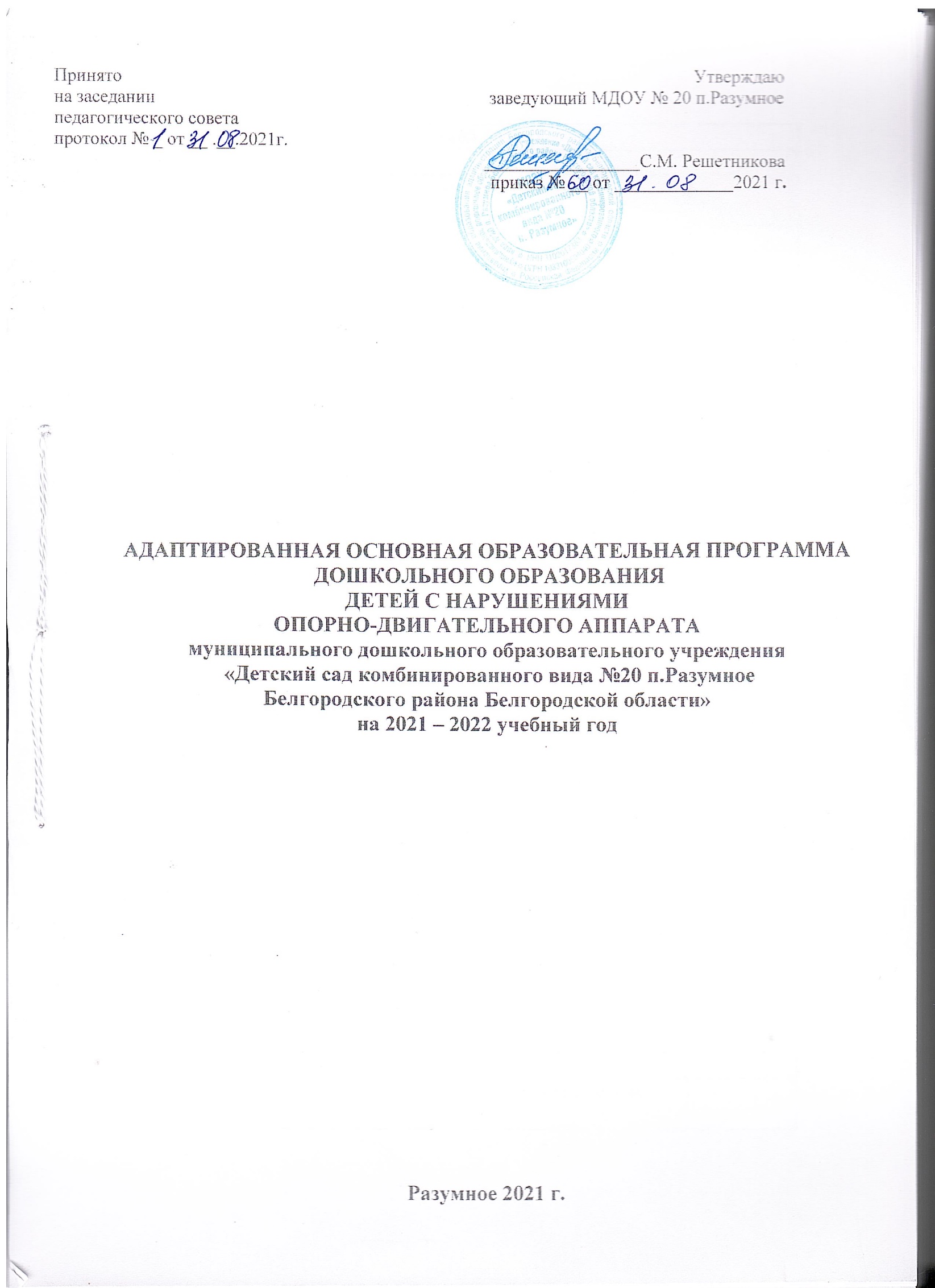 СодержаниеЦелевой раздел1.1  Пояснительная запискаВ соответствии с Концепцией дошкольного воспитания отношения педагогов и детей строятся на основе личностно-ориентированной модели общения, в атмосфере эмоционального благополучия и комфорта как для ребенка, так и для взрослых.В основу работы Учреждения положены цели и задачи, определенные федеральным государственным образовательным стандартом дошкольного образования (ФГОС ДО, Стандарт), среди которых ведущее место занимают вопросы, связанные с охраной жизни и здоровья детей — как физического, так и психического.В детском саду при участии педагогов, медицинских работников и логопеда обеспечивается коррекция физического и речевого развития детей с учетом индивидуальных особенностей развития каждого воспитанника.Основываясь на принципах гуманистической педагогики и руководствуясь положениями Стандарта, педагоги считают главной целью создание равных условий для всестороннего и гармоничного развития каждого ребенка и его позитивной социализации, полноценное проживание детьми периода дошкольного детства.Пребывание в детском саду должно способствовать тому, чтобы ребенок осознал свой общественный статус, у него сформировалось умение разрешать конфликты, находить гуманистические способы достижения цели. Учитывая, что источником и движущей силой развития личности является реальная самостоятельность ребенка, в учреждении должны быть созданы условия для того, чтобы каждый ребенок осознал себя в качестве субъекта своей самостоятельной деятельности, творчески осваивающего свой собственный опыт.Педагоги дошкольного учреждения творчески подходят к выбору вариативных программ и технологий, направляя усилия на построение целостного педагогического процесса, обеспечивающего полноценное всестороннее развитие ребенка: физическое, социально-коммуникативное, познавательное, речевое и художественно-эстетическое во взаимосвязи.Адаптированная основная общеобразовательная программа - образовательная программа дошкольного образования МДОУ «Детский сад комбинированного вида №20 п.Разумное» (далее - Программа) разработана в соответствии с ФГОС дошкольного образования. Программа направлена на разностороннее развитие детей с 2 лет и до окончания образовательных отношений, имеющих нарушения опорно-двигательного аппарата, с учётом их возрастных и индивидуальных особенностей, в том числе достижение детьми дошкольного возраста уровня развития, необходимого и достаточного для успешного освоения ими образовательных программ начального общего образования, на основе индивидуального подхода к детям дошкольного возраста и специфичных для детей дошкольного возраста видов деятельности. Программа определяет комплекс основных характеристик дошкольного образования (объём, содержание и планируемые результаты в виде целевых ориентиров дошкольного образования), требования к условиям реализации Программы.Программа муниципального бюджетного дошкольного образовательного учреждения - МДОУ «Детский сад комбинированного вида №20 п.Разумное» (далее - Учреждение, детский сад) является нормативно-управленческим документом, который определяет специфику содержания образования, особенности организации воспитательно - образовательного процесса, характер оказываемых образовательных услуг в Учреждении.	Программа спроектирована с учетом ФГОС дошкольного образования, особенностей образовательного учреждения, образовательных потребностей и запросов воспитанников. Определяет цель, задачи, принципы и подходы, планируемые результаты, содержание и организацию образовательного процесса дошкольного образования.Программа ориентирована на коррекционное обучение, воспитание и развитие детей с ОВЗ с нарушением опорно-двигательного аппарата.Программа предназначена для проведения коррекционно- педагогической работы с детьми в возрасте от 3 до 7 лет, имеющими нарушение опорно-двигательного аппарата.Программа отражает современное понимание процесса воспитания и обучения детей данной категории. Оно основывается на закономерностях развития в дошкольном детстве, являющемся уникальным и неповторимым этапом в жизни ребенка. В этот период закладывается основа для личностного становления ребенка, развития его способностей и возможностей, воспитания самостоятельности и дальнейшей социализации.Программа формируется как программа психолого-педагогической поддержки позитивной социализации и индивидуализации, коррекции развития личности детей с ОВЗ и определяет комплекс основных характеристик дошкольного образования (объем, содержание и планируемые результаты в виде целевых ориентиров дошкольного образования)Программа направленана создание оптимальных условий для коррекционно- образовательного процесса, способствующего полноценному проживанию ребенком с особыми образовательными потребностями дошкольного детства;на создание коррекционно-развивающей образовательной среды, которая представляет собой систему условий социализации и индивидуализации детей с ОВЗ.В Программе учитываются:            -индивидуальные потребности ребенка, связанные с его жизненной ситуацией и состоянием здоровья, определяющие особые условия получения им образования (далее - особые образовательные потребности детей с ОВЗ);возможности освоения ребенком Программы на разных этапах ее реализации.1.2. Программа разработана и реализуется в соответствии с нормативными правовыми документами:Федеральным законом Российской Федерации от 29 декабря 2012 г. № 273-ФЗ «Об образовании в Российской Федерации»;Федеральным государственным образовательным стандартом дошкольного образования (Утвержден приказом Министерства образования и науки Российской Федерации от 17 октября 2013 г. N 1155); Приказом Министерства образования и науки РФ от 30.08.2013 №1014 «Порядок организации и осуществления образовательной деятельности по основным общеобразовательным программам дошкольного образования»;Письмо Минобрнауки РФ от 18.04.2008 № аф-150/06 «О создании условий для получения образования детьми с ограниченными возможностями здоровья и детьми-инвалидами»Письмо Минобрнауки РФ от 07.06.2013 № ИР-535/о7 «О коррекционном и инклюзивном образовании детей»СанПиН 2.4.1.3049-13 «Санитарно-эпидемиологические требования к устройству, содержанию и организации режима работы дошкольных образовательных организаций»;Программы «ОТ РОЖДЕНИЯ ДО ШКОЛЫ» Примерная общеобразовательная программа Н.Е. Веракса, Т.С. Комарова, М.А. Васильевой. «Мозаика-Синтез», Москва, 2014г.Уставом МДОУ «Детский сад комбинированного вида №20 п.Разумное»-Локальными актами, регламентирующими деятельность Учреждения.В программе представлено инновационное содержание и современные психолого-педагогические технологии обучения детей, базирующиеся на личностно ориентированном подходе к ребенку и его близким. Содержание программного материала учитывает общие принципы воспитания и обучения, принятые в дошкольной педагогике: научность, системность, доступность, концентричность изложения материала, повторяемость, единство требований к построению системы воспитания и обучения детей-дошкольников.1.3. Цели и задачи реализации ПрограммыЦели коррекционного обучения:построение системы коррекционно-развивающей работы в группе компенсирующей направленности для детей с ОВЗ в возрасте от 3 до 7 лет, предусматривающей полную интеграцию действий всех специалистов дошкольного образовательного учреждения и родителей дошкольников;внедрение эффективных педагогических технологий, обеспечивающих широкий выбор оптимальных методов и условий коррекции и реабилитации детей с ОВЗ;развитие единой комплексной системы психологической и медико- педагогической помощи и коррекции психического, интеллектуального и речевого развития у детей дошкольного возраста с особыми образовательными потребностями в соответствии с их возрастными и индивидуальными особенностями;подготовка к жизни в современном обществе, к адекватному включению в окружающую социальную среду, к обучению в школе;обеспечение безопасности жизнедеятельности.В МДОУ «Детский сад комбинированного вида №20 п.Разумное» решаются диагностические, коррекционно-развивающие и образовательные задачи.Диагностический блок задач направлен:на системное, комплексное изучение личностных психофизических особенностей ребенка, способствующее накоплению количественных и качественных показателей для определения содержания и основных направлений коррекционной работы;на систематическую регистрацию результатов обследования всеми специалистами в Карте динамического развития ребенка, позволяющую проследить эффективность коррекционно-педагогического воздействия на него, помогающую определить перспективу его развития и выработать рекомендации по дальнейшему коррекционному воспитанию и обучению;на интеграцию полученных в результате обследования данных в различные образовательные занятия.Воспитательный блок задач направлен:на решение вопросов социализации, повышения самостоятельности и автономии ребенка и его семьи;на становление нравственных ориентиров в деятельности и поведении дошкольника.Коррекционный блок задач направлен:на сочетание изучения развития детей с целенаправленным педагогическим воздействием, позволяющим программировать динамику перехода ребенка из зоны актуального развития в зону ближайшего развития;на формирование способов усвоения дошкольником с нарушением опорно-двигательного аппарата социального опыта взаимодействия с людьми и предметами окружающей действительности;на развитие компенсаторных механизмов становления психики и деятельности проблемного ребенка;на преодоление и предупреждение у воспитанников с ОВЗ вторичных отклонений в развитии их познавательной сферы, поведения и личности в целом;на использование новейших методик для оказания комплексной дифференцированной помощи детям, испытывающим затруднения в различных видах деятельности.Наиболее значимым в коррекционной работе является формирование у детей способов ориентировки в окружающей действительности (метод проб, практическое примеривание, зрительная ориентировка), которые служат средством для становления у них целостной системы знаний, умений и навыков, появления психологических новообразований.Организация работы специалистов в коррекционном блоке предполагает также обучение родителей отдельным психолого- педагогическим приемам, повышающим эффективность взаимодействия с ребенком, стимулирующим его активность в повседневной жизни, укрепляющим его веру в собственные возможности. Данная работа осуществляется всеми специалистами дошкольного учреждения в тесной взаимосвязи на основе профессионального взаимодополнения, и отражена в перспективном интегрированном плане взаимодействия профильных специалистов и воспитателей.Образовательный блок задач направлен на формирование у детей системы знаний и обобщенных представлений об окружающей действительности, развитие их познавательной активности, формирование всех видов детской деятельности, характерных для каждого возрастного периода.Все перечисленные задачи решаются участниками образовательного процесса.1.4. Принципы и подходы к реализации программыПри разработке образовательной программы учтены принципы как общей, так и коррекционной педагогики:Единство воспитательного и образовательного процесса.Научность содержания обучения.Учет возрастных возможностей ребенка.Доступность материала.Повторяемость материала.Концентричность материала.Деятельностный принцип, определяющий подходы к содержанию и построению обучения, с учетом ведущей для каждого возрастного периода деятельности, в которой вызревают психологические новообразования, определяющие личностное развитие ребенка.Принципы коррекционной дошкольной педагогики: • Структурно-системный принцип, подразумевающий системный анализ того или иного нарушения и организацию коррекционно - педагогической работы с учетом структуры дефекта (Л. С. Выготский);Принцип развивающего обучения, основывающийся на положении о ведущей роли обучения в развитии ребенка и формировании "зоны ближайшего развития.Принцип единства диагностики и коррекции отклонений в развитии.Принцип учета соотношения первичного нарушения и вторичных отклонений. Принцип междисциплинарного подхода. Разнообразие индивидуальных характеристик детей требует комплексного, междисциплинарного подхода к определению и разработке методов и средств и воспитания Принцип генетический, учитывающий общие закономерности развития, применительно к воспитанию и обучению детей с отклонениями.Принцип коррекции и компенсации, требующий гибкого соответствия коррекционно-педагогических технологий и индивидуально- дифференцированного подхода к характеру нарушений у ребенка, их структуре и выраженности.Принцип раннего начала коррекционно - педагогического воздействия.конкретного ребенка, так и на группу в целомПринцип вариативности в организации процессов обучения и воспитания. Включение в группу детей с различными особенностями в развитии предполагает наличие вариативной развивающей среды, т. е. необходимых развивающих и дидактических пособий, средств обучения, безбарьерной среды, вариативной методической базы обучения и воспитания и способность педагога использовать разнообразные методы и средства работы, как по общей, так и специальной педагогике.Принцип динамического развития образовательной модели детского сада. Модель детского сада может изменяться, включая новые структурные подразделения, специалистов, развивающие методы и средства.Материал программы распределен по этапам обучения, в которых учитываются особенности развития детей с ОВЗ, актуальный уровень развития, зона ближайшего развития (ЗБР) и основные виды деятельности данного возрастного периода. Сроки прохождения каждого этапа определяются индивидуально для каждого конкретного ребенка, исходя из его возможностей.В каждой образовательной области решаются сразу несколько задач: социальное и познавательное развитие, физическое развитие (на физ. минутках), сенсорное воспитание, развитие мышления и речи. 1.5. Характеристика особенностей развития детей с нарушением опорно-двигательного аппаратаКатегория детей с нарушениями опорно-двигательного аппарата - неоднородная по составу. Группа воспитанников с нарушениями опорно - двигательного аппарата объединяет детей со значительным разбросом первичных и вторичных нарушений развития. Отклонения в развитии удетей с такой патологией отличаются значительной полиморфностью и диссоциацией в степени выраженности. В зависимости от причины и времени действия вредных факторов отмечаются виды патологии опорно- двигательного аппарата (типология двигательных нарушений И.Ю. Левченко, О.Г. Приходько; классификация, К.А. Семеновой, Е.М. Мастюковой и М.К. Смуглиной; Международная классификация болезней 10-го пересмотра).В зависимости от причины и времени действия вредных факторов отмечаются следующие виды патологии опорно-двигательного аппарата. По типологии двигательных нарушений, предложенной И.Ю. Левченко, О.Г.	Приходько, выделяются:I. Заболевания нервной системы: детский церебральный паралич, который может быть представлен следующими формами: спастическая диплегия; двойная гемиплегия; гемипаретическая форма; гиперкинетическая форма; атонически-астатическая форма (Классификация К. А. Семеновой); полиомиелит.Врожденная патология опорно-двигательного аппарата: врожденный вывих бедра, кривошея, косолапость и другие деформации стоп, аномалии развития позвоночника (сколиоз), недоразвитие и дефекты конечностей, аномалии развития пальцев кисти, артрогрипозы.Приобретенные заболевания и повреждения опорно-двигательного аппарата: травматические повреждения спинного мозга, головного мозга и конечностей, полиартрит, заболевания скелета (туберкулез, опухоли костей, остеомиелит), системные заболевания скелета (хондродистрофия, рахит).Группа нарушений опорно-двигательного аппарата наследственной патологии с прогрессирующими мышечными атрофиями (миопатия Дюшена, амиотрофия Верднига-Гофмана и др.).По характеру двигательных расстройств выделяют две категории детей: с неврологическим характером двигательных расстройств, с ортопедическим характером двигательных расстройств, которые нуждаются в различных вариантах психолого-педагогической поддержки и создания специальныхобразовательных условий. К первой категории (с неврологическим характером двигательных расстройств) относятся дети, у которых нарушения опорно-двигательного аппарата обусловлены органическим поражением двигательных отделов центральной нервной системы. Большинство детей этой группы составляют дети с детским церебральным параличом (ДЦП). При ДЦП нарушения развития имеют, как правило, сложную структуру, т. е. отмечается сочетание двигательных, психических и речевых нарушений. У детей с церебральным параличом задержано и нарушено формирование всех двигательных функций: с трудом и опозданием формируется функция удержания головы, навыки сидения, стояния, ходьбы, манипулятивной деятельности. Разнообразие двигательных нарушений у детей с церебральным параличом обусловлено действием ряда факторов, непосредственно связанных со спецификой самого заболевания.У детей с нарушениями опорно-двигательного аппарата первичным нарушением является двигательные расстройства, вследствие органического поражения двигательных центров коры головного мозга. У детей с нарушением опорно-двигательного аппарата наблюдается нарушение активного произвольного внимания, которое негативно отражается на функционировании всей познавательной системы ребенка с ОВЗ, так как нарушения внимания ведут к нарушениям в восприятии, памяти, мышлении, речи.Двигательные нарушения при ДЦП выражаются в поражении верхних и нижних конечностей (парезы и параличи) в виде нарушения тонуса мышц, патологических рефлексов, наличия насильственных движений- гиперкинезов, несформированности актов равновесия и координации, нарушения мелкой моторики рук, которые сочетаются с дефектами речевой системы, слуха, зрения и интеллектуальной недостаточностью (от легких форм ЗПР до тяжелой УО). Не существует четкой связи между выраженностью двигательных и интеллектуальных расстройств. Отмечается, что у детей с ДЦП потенциально сохранены предпосылки к развитию высших форм мышления, но множественные нарушения (двигательные, сенсорные, речевые), выраженность астенических проявлений, низкий запас знаний вследствие социальной депривации ограничивают возможности этой категории детей.Отмечается связь интеллектуальных расстройств с формой ДЦП, что обусловлено локализацией поражения головного мозга. Таким образом, ведущий дефект при ДЦП - двигательные нарушения в значительной степени определяет специфику когнитивных функций детей с этим заболеванием. Несформированность двигательных навыков и умений проявляется не только за счет собственно нарушенной моторики, но и в недостаточности более сложных функций, необходимых для познавательной деятельности, в основе которых лежит движение (зрительно-моторная координация, пространственный анализ и синтез и др.)Особенности состояния здоровья детей с мышечной дистрофией Дюшенна (МДД)Важно отметить, что в большинстве случаев симптомы задержки моторного и речевого развития в раннем возрасте у детей уже имеются, но родители обычно не обращают на них внимания. Врачи, не связывая нарушения с ПМД, обычно ставят«диагноз»: «вялый ребенок»Клинические проявления МДД обычно замечают к 3-5 годам жизни: изменяется походка по типу «утиной», отмечаются запинания при ходьбе, мальчики испытывают проблемы во время бега, прыжков и активных игр с ровесниками, а также сложности при подъёме по ступенькам. К 5 годам мышечная слабость выявляется при мышечных тестах, наблюдается вставание «лесенкой». В 6-летнем возрасте отмечаются контрактуры ахилловых сухожилий и подвздошно-большеберцовых трактов походка на передних отделах стоп, гиперлордоз в поясничном отделе позвоночника, слабость проксимальных мышц ног и таза. Затем эта слабость распространяется на руки, шею, другие области, появляется затруднение при стоянии без посторонней помощи или неспособность подняться по лестнице. Ранние признаки могут включать псевдогипертрофию мышц и низкую выносливость. По мере прогрессирования состояния миоциты испытывают истощение и постепенно замещаются жировой и фиброзной тканью. К 8-10 годам могут потребоваться костыли при ходьбе, к 12 годам большинство пациентов прикованы к инвалидной коляске. Контрактуры становятся необратимыми, часто возникает и прогрессирует сколиоз, вызывающий боль. Происходит деформация грудной клетки и ухудшение функции легких, которая и без того нарушена вследствие ослабления дыхательной мускулатуры. В 16-18 лет большинство пациентов легко подвергаются тяжелым респираторным инфекциям, нередко с летальным исходом. Другие причины смерти - аспирация пищи и острое расширение желудка. Нарастает кардиомиопатия, хотя летальный исход от острой сердечной недостаточности встречается редко. Средняя продолжительность жизни человека составляет примерно 25 лет.Особенности изменений костной системы при МДД. Снижение подвижности, прогрессирующая мышечная слабость, прием препаратов и другие факторы способствуют развитию патологических изменений со стороны костной системы у детей с МДД. Большая вероятность развития сколиоза, остеопароза и перелома позвоночника. Сердечно-сосудистая система при МДД. Дефицит дистрофина поражает не только скелетные, но и сердечные мышцы, что приводит к кардиомиопатии, аритмии, сердечной недостаточности .Кардиомиопатия - самое частое осложнение и являющееся причиной смерти. Обычно мышца сердца поражается позже, чем скелетные мышцы. При биопсии миокарда отмечают гипертрофию, атрофию и фиброз миокарда. Для контроля за состоянием здоровья назначают ЭКГ и ЭХО-КГ, при нарушении ритма - суточное мониторирование ЭКГ.Дыхательная система при МДД. Отсутствие дистрофина  влияет на состояние мышц, участвующих в акте дыхания. Самая распространенная причина смерти  - дыхательная недостаточность. У ходячих - респираторная функция длительно остаётся нормальной или умеренно сниженной. У неходячих детей дыхательная функция снижается быстрее и развивается дыхательная недостаточность по рестриктивному типу, так как способность легочной ткани к расширению и спаданию ограничена из-за мышечной слабости, деформации позвоночника, контрактур и ожирения.Пищеварительная система при МДД. Для  них характерно недоедание или переедание в некоторые периоды жизни, и/или недостаточность калорий, белков и других незаменимых элементов пищи, воды. В наиболее поздних стадиях атрофии поперечно-полосатой и гладкой мускулатуры, слабость мышц диафрагмы и глотки приводят к гастроэзофагеальному рефлюксу, дисфагии, сильной потере веса, при которой необходимо зондовое питание. В последние годы, в связи с увеличением продолжительности жизни детей с МДД, отмечают новые осложнения: расширение желудка и кишечника, замедленное опорожнение желудка и непроходимость кишечника. Изменения со стороны нервной системы. Прием стероидов, а также социальные факторы, связанные с инвалидностью (изоляция и др.) влияют на эмоциональную сферу, формируя повышенную тревожность, «взрывоопасный характер»; а отсутствие дистрофина, влияя на мозговое развитие, вызывает проблемы в когнитивной, вербальной сферах, социальном взаимодействии. Для детей с МДД характерны отставание в речевом развитии, ограничение словарного запаса, краткосрочной вербальной памяти и фонологической обработки. J.G. Hendriksen и J.S. Vles доказали, что у детей с МДД чаще встречаются синдром дефицита внимания с гиперактивностью (СДВГ), аутизм и обсессивно-компульсивные расстройства. Исследования V.J. Hinton и соавт. подтвердили наличие серьёзных нарушений внимания у детей с МДД.НОДА сочетаются с нарушениями работы многих органов и систем. У детей обычно отмечается повышенная утомляемость и плохое самочувствие. Обращать внимание на опорно-двигательный аппарат  детей важно ещё и потому, что будущая учебная нагрузка связана со значительным статическим напряжением, длительным удержанием относительно неподвижной позы и резким снижением двигательной активности.В младшем дошкольном возрасте привычным положением является приведение плечевого пояса вверх и вперёд, напряжение шеи, воротниковой зоны, вследствие чего углы лопаток отстают и часто асимметричны, отмечается деформация спины, бёдер. Одним из факторов нарушения ОДА является и нарушение осанки.Поэтому ребёнок с правильной осанкой усваивает быстро и легко выполняет те движения, которые очень тяжело даются детям с нарушенной осанкой.Такие дети при ходьбе опускают голову, сутулятся, походка у них тяжёлая, шаркающая. Во время бега они почти не работают руками, не умеют согласовывать дыхание с движениями, а также страдают одышкой. Дети плохо выполняют упражнения на равновесие, им трудно попадать мячом в цель.Осанка вырабатывается в детстве, в процессе роста ребёнка. Основную роль в её формировании играют состояние позвоночника, равномерное развитие мышц и мышечной тяги. Позвоночный столб можно образно сравнить с мачтой, удерживаемой в вертикальном положении растяжками, роль которых выполняют в организме мышцы. Если мышцы туловища развиты равномерно и тяга мышц-сгибателей уравновешивается тягой мышц-разгибателей, то корпус и голова занимают правильное положение. Формирование осанки у ребёнка начинается сразу же после рождения. Позвоночный столб новорожденного очень подвижен и легко принимает форму той поверхности, которая служит для него опорой. Если поверхность ровная, то позвоночник прямой.В процессе нормального развития у ребёнка появляются физиологические изгибы, свойственные позвоночнику взрослого человека. В возрасте двух месяцев, когда ребёнок начинает держать голову, образуется шейный изгиб. В возрасте 6 – 7 месяцев, когда ребёнок садится, у него возникает грудной изгиб, когда ребёнок встаёт на ноги - поясничный.Физиологические изгибы в позвоночнике способствуют амортизации толчков и сотрясений, неизбежно возникающих при ходьбе, беге, прыжках. До 7 лет эти изгибы не имеют постоянной формы и легко изменяются в зависимости от положения тела. К 14 -15 годам они становятся постоянными, закрепляются и приобретают индивидуальный характер, оказывая влияние на тип осанки. Нормальная глубина их - 3-4 см. Чрезмерная или недостаточная кривизна позвоночника является нарушением осанки. Среди такого рода нарушений чаще всего встречаются: сутулость, вялая осанка, плоская спина.При сутулости у детей увеличен грудной изгиб позвоночника, выступают лопатки, грудь обычно впалая, живот выпячен. Сутулый ребёнок не может выпрямиться на длительное время, так как у него быстро наступает усталость.При ослаблении мускулатуры и нарушениях в изгибах позвоночника у детей наблюдается вялая осанка. У них обычно бывает впалая грудь, плечи выдаются вперёд, живот внизу выпячен.Наиболее неблагополучный тип осанки - плоская спина, когда не образуется достаточно глубоких изгибов позвоночника. Туловище при этом отклоняется назад, живот выпячивается. Такой позвоночник плохо смягчает толчки и сотрясения.До сих пор мы рассматривали искривления позвоночника в направлении вперёд-назад. Другой особенностью, подстерегающей ребёнка, являются искривления позвоночника влево-вправо, так называемая сколиотическая болезнь. Эта болезнь оказывает очень большое влияние на общее состояние организма.Врождённый сколиоз встречается редко. Обычно он развивается после рождения ребёнка как следствие нервно-мышечной недостаточности, в результате которой неправильные привычные позы могут вызвать боковые искривления позвоночника.К нарушениям опорно-двигательного аппарата относится и деформация нижних конечностей (плоско-вальгусная деформация стоп, плоскостопие, рекурвация коленных суставов).Раздражительность, плохое настроение, боли в ногах, спине, голове - все эти недомогания могут быть вызваны плоскостопием. Плоскостопие гораздо более распространено, чем обычно думают; и те, у кого есть такая деформация, страдают от болей не только в ногах, но и во всём теле. Их походка становится неуклюжей, а сама ходьба причиняет боль. При плоскостопии нарушается или снижается внутренний продольный и часто внешний поперечный свод стопы. Соединяясь между собой, кости стопы образуют четыре свода. Нормальная стопа имеет свод на внутренней стороне. Эта внутренняя часть при ходьбе не касается земли. Высота этого свода бывает разной у разных людей и даже разных народов. Поэтому не по высоте свода следует судить о том, есть ли у человека плоскостопие или нет, а по тому, как ноги переносят нагрузку при ходьбе, по их общей структуре.Удерживают своды в нормальном положении связки, мышцы ног, сухожилия и мышцы стоп. Уплощение свода может быть следствием слабости мышц и связок, или паралича мышц (младенческий паралич), или травм, или размягчения костных тканей, как при рахите.Различают поперечное плоскостопие, при котором нарушается внешний поперечный свод, и, что встречается чаще, продольное плоскостопие, при котором опускается продольный свод.Во многих случаях наблюдается нарушение обоих сводов. Привычка сто - ять, развернув стопы, всегда усиливает тенденцию к формированию плоскостопия. Строение ноги таково, что она не должна выносить сверхтяжесть тела на внешней, а не на внутренней стороне стопы. Развёрнутые в сторону пальцы ног способствуют переносу тяжести на её внутреннюю сторону, что и приводит к нарушению свода.Помимо ослабления внутреннего продольного свода стопы и образования плоскостопия привычка разворачивать стопы в стороны нарушает осанку и лёгкость походки, которая становится нервной и неловкой.Низкий свод или отсутствие его могут быть врождёнными. В некоторых случаях свод, который формируется сразу после рождения, так и не появляется. При врождённом плоскостопии человек не ощущает дискомфорта, хотя у него и отсутствуют гибкость и энергичность шага. Для исправления этого состояния мало что можно сделать.1.6. Особые образовательные потребности обучающихся с НОДАОсобые образовательные потребности у детей с нарушениями опорно - двигательного аппарата задаются спецификой двигательных нарушений, а также спецификой нарушения психического развития, и определяют особую логику построения учебного процесса, находят своё отражение в структуре и содержании образования. Наряду с этим можно выделить особые по своему характеру потребности, свойственные всем обучающимся с НОДА:обязательность непрерывности коррекционно-развивающего процесса, реализуемого, как через содержание образовательных областей, так и в процессе индивидуальной работы;необходимо использование специальных методов, приёмов и средств обучения, обеспечивающих реализацию «обходных путей» обучения;индивидуализация обучения требуется в большей степени, чем для типично развивающегося ребёнка;обеспечение особой пространственной и временной организации образовательной среды;Для этой группы воспитанников обучение в ДОУ возможно при условии создания для них безбарьерной среды, обеспечения специальными приспособлениями и индивидуально адаптированным рабочим местом. Помимо этого дети с НОДА нуждаются в различных видах помощи, что обеспечивает необходимые щадящий режим, психологическую и коррекционно- педагогическую помощь. Условиями построения безбарьерной среды в ДОУ являются:взаимодействие и координация усилий детского сада, семьи, общественности в процессе формирования социальной компетентности детей дошкольного возраста с целью обеспечения единых целей, задач, содержания деятельности;создание равных возможностей для детей с ОВЗ и детей, не посещающих ДОУ, имеющих ограниченные возможности здоровья посредством интеграции взаимодействия специалистов ДОУ;оказание постоянной поддержки в освоении образовательного маршрута ребенку и семье воспитанника;ориентация на организацию индивидуального подхода, выявление и учет в педагогическом процессе личностных и индивидуальных особенностей, интересов и способности в процессе формирования социальной компетентности детей дошкольного возраста;взаимное доверие и интенсивное взаимодействие ориентирует педагогов и родителей на доброжелательное и уважительное отношение друг к другу, понимание потребностей и интересов маленького ребенка, своих обязанностей как воспитателей, а также предусматривает установление эффективного контакта детского сада и семьи, дополнение друг друга в процессе воспитания детей раннего возраста;конфиденциальность – обеспечивает сохранность информации о ребенке и семье, не разглашение ее без согласия семьи.Как влияет безбарьерная среда в ДО на результаты обучения и социальной интеграции детей?Совместное обучение и развитие здоровых детей и детей с особыми потребностями необходимо, в первую очередь, для того, чтобы решить проблемы с социальной адаптацией последних. В детском сообществе воспитывается толерантность и равноправное отношение к детям-инвалидам. Безбарьерная среда  направленна на развитие и поддержку функциональных способностей ребенка в соответствии с его возможностями.Задачи образовательного учреждения при создании безбарьерной среды:- Создание уютного, комфортного пространства для всех.- Создание среды, способствующей гармоничному развитию личности.- Формирование толерантного сообщества детей, родителей, персонала и социального окружения.- Создание в ДОУ педагогической системы, центрированной на потребностях ребёнка и его семьи. Не ребёнок «вписывается» в существующую систему образования, а сама система образования гибко учитывает приоритеты и возможности разных детей, организуя их в единое сообщество.- Формирование междисциплинарной команды специалистов, организующих образовательный процесс.-Индивидуальный подход к воспитаннику с ОВЗ со стороны команды специалистов.Специалисты (воспитатель, логопед, педагог-психолог,  медицинский персонал) в своей работе опираются на различные методы и техники проводя индивидуальные занятия и  строятся  они на оценке достижений ребенка, и определения зоны его ближайшего развития. Диагностика, определение задач развития и коррекции осуществляется командой специалистов, а каждое занятие выстраивается с учетом действий всех специалистов, работающих с ребенком. По результатам занятий составляется запись в Индивидуальной карте развития ребенка. Родителям выдается подробное описание того, что и насколько успешно делал ребенок. Развивающая среда планируется и выстраивается совместно  с воспитателями, специалистами и  родителями в процессе наблюдения за потребностями, особенностями развития, самостоятельными действиями, интересами детей. Среда выстраивается также в соответствии с зоной ближайшего развития ребенка, что требует от взрослых навыков наблюдения за процессом развития ребенка.Педагоги способствуют взаимодействию детей в микрогруппах, через организацию игровой, проектной и исследовательской деятельности. Дети, решая в микрогруппах общие задачи, учатся общаться, взаимодействовать друг с другом. Обучаются навыкам согласовывать свои действия, находить совместные решения, разрешать конфликты. Замечая различия в интересах, способностях, навыках, дети учатся с помощью взрослого учитывать их при взаимодействии.Фронтальные формы организации активности детей могут решать как познавательные, так и социальные задачи. Фронтальные формы могут проходить по-разному. Например, в форме круга – специально организованного, занятия, на котором дети и взрослые играют вместе в особой – спокойной, доверительной атмосфере.Основными факторами взаимодействия специалистов с родителями являются позитивное отношение ко всем детям, демонстрация конструктивных способов поведения, позитивное подкрепление эффективных взаимодействий и информационная поддержка родителей. Важно и то, что родители включаются в игры, упражнения, песни, лепку, которыми наполнено занятие – и этим, с одной стороны, помогают своим детям включиться, с другой – сами получают эмоциональную разрядку, отдыхают и получают новый опыт общения со своим ребёнком. После занятия родители могут задать специалистам вопросы, обсудить волнующие их проблемы, получить информационную и психологическую поддержку. Присутствие на занятии детей с типичным развитием дает возможность «особым» следовать за своими сверстниками и учиться у них, а они, в свою очередь, привыкают быть в одной среде с «особенными» детьми, получают позитивный опыт общения с ними.Основные направления работы педагогического коллектива с детьми с ОВЗ при создании безбарьерной среды по ФГОС:диагностика индивидуальных особенностей развития каждого ребенкакомплексная оценка ресурсов и дефицитов ребенка для составления индивидуального образовательного маршрута и индивидуальной образовательной программыпланирование образовательного процесса с учетом индивидуальных образовательных потребностей детей группыорганизация совместной жизнедеятельности детей в условиях безбарьерной средымониторинг образовательного процесса.Разрабатывая подходы к изучаемой проблеме, можно выделить уровни построения безбарьерной среды в дошкольном учреждении:Муниципальный — представители муниципальных структур, педагоги, родители, общественность. Данный уровень безбарьерной среды предполагает включение в образовательный процесс формирования социальной компетентности детей дошкольного возраста, имеющих особенности в развитии здоровья значительного количества заинтересованных лиц с целью достижения наибольшего образовательного эффекта (представители муниципальных структур, педагоги, врачи, экономисты, неравнодушные люди).Организационный — игровое оборудование для ДОУ и игровое пространство. Второй уровень обеспечивает формирование социальной компетентности детей дошкольного возраста посредством рекомендованного для детей дошкольного возраста оборудования, проектирования игрового пространства.Научно-методическое	и	учебно-методическое	сопровождение образовательного процесса формирования социальной компетенции детей дошкольного возраста. Данный уровень предполагает разработку образовательных материалов по сопровождению образовательного процесса формирования социальной компетентности детей раннего дошкольного возраста.Методы, направленные на формирование эффективной социализации детей дошкольного возраста в процессе создания безбарьерной среды в ДОУ:семейная диагностика: изучение потребностей и ожиданий родителей, анкетирование, составление и анализ социологического паспорта семей детей дошкольного возрастаорганизация образовательной деятельности с детьми дошкольного возраста (адаптированные образовательные программы)семейное консультирование: организация бесед об условиях семейного воспитания; подходах к воспитанию ребенка в семье;деятельность по коррекции отношения родителей к собственному ребенку;организация мастер-класса для родителей. Мастер-класс проводят специалисты ДОУ – воспитатели, музыкальный руководитель, инструктор по физической культуре.организация просветительской, досуговой деятельности с родителями детей дошкольного возраста1.7. Целевые ориентирыРезультаты освоения программы представлены в виде целевых ориентиров. В соответствие с ФГОС ДО, целевые ориентиры дошкольного образования определяются независимо от характера программы, форм ее реализации, особенностей развития детей. Целевые ориентиры не подлежат непосредственной оценке в виде педагогической и/или психологической диагностики и не могут сравниваться с реальными достижениями детей. Целевые ориентиры, представленные во ФГОС ДО, являются общими для всего образовательного пространства Российской Федерации. Целевые ориентиры данной программы базируются на ФГОС ДО и задачах программы. Целевые ориентиры:-	не подлежат непосредственной оценке;-	не являются непосредственным основанием оценки как итогового, так и промежуточного уровня развития детей;-	не являются основанием для их формального сравнения с реальными достижениями детей;-	не являются основой объективной оценки соответствия установленным требованиям образовательной деятельности и подготовки детей;-	не являются непосредственным основанием при оценке качества образования.Целевые ориентиры выступают основаниями преемственности дошкольного и начального общего образования. При соблюдении требований к условиям реализации Программы настоящие целевые ориентиры предполагают формирование у детей дошкольного возраста предпосылок учебной деятельности на этапе завершения ими дошкольного образования.Целевые ориентиры  дошкольного образования к трем годам  (в раннемвозрасте):-ребенок интересуется окружающими предметами и активно действует с ними; эмоционально вовлечен в действия с игрушками и другими предметами, стремится проявлять настойчивость в достижении результата своих действий; использует специфические, культурно фиксированные предметные действия, знает назначение бытовых предметов (ложки, расчески, карандаша и пр.) и умеет пользоваться ими. Владеет простейшими навыками самообслуживания; стремится проявлять самостоятельность в бытовом и игровом поведении; -владеет активной речью, включенной в общение; может обращаться с вопросами и просьбами, понимает речь взрослых; знает названия окружающих предметов и игрушек;-стремится к общению со взрослыми и активно подражает им в движениях и действиях; появляются игры, в которых ребенок воспроизводит действия взрослого;-проявляет интерес к сверстникам; наблюдает за их действиями и подражает им;-проявляет интерес к стихам, песням и сказкам, рассматриванию картинки, стремится двигаться под музыку; эмоционально откликается на различные произведения культуры и искусства;-у ребенка развита крупная моторика, он стремится осваивать различные виды движения (бег, лазанье, перешагивание и пр.).Целевые ориентиры дошкольного образования к четырем годам:-Ребенок может спокойно, не мешая другому ребенку, играть рядом, объединяться в игре с общей игрушкой, участвовать в несложной совместной практической деятельности. Проявляет стремление к положительным поступкам, но взаимоотношения зависят от ситуации и пока еще требуют постоянного внимания воспитателя. Активно участвует в разнообразных видах деятельности:-в играх, двигательных упражнениях, в действиях по обследованию свойств и качеств  предметов и их использованию, в рисовании, лепке, речевом общении, в творчестве. Принимает цель, в играх, в предметной и художественной деятельности по показу и побуждению взрослых ребенок доводит начатую работу до определенного результата. Понимает, что вещи, предметы сделаны людьми и требуют бережного обращения с ними.-	Проявляет эмоциональную отзывчивость, подражая примеру взрослых, старается утешить обиженного, угостить, обрадовать, помочь. Начинает в мимике и жестах различать эмоциональные состояния людей, веселую и грустную музыку, веселое и грустное настроение сверстников, взрослых, эмоционально откликается на содержание прочитанного, сопереживает героям.-	Охотно включается в совместную деятельность со взрослым, подражает его действиям, отвечает на вопросы взрослого и комментирует его действия в процессе совместной игры, выполнения режимных моментов. Проявляет интерес к сверстникам, к взаимодействию в игре, в повседневном общении и бытовой деятельности.-	Владеет игровыми действиями с игрушками и предметами- заместителями, разворачивает игровой сюжет из нескольких эпизодов, приобрел первичные умения ролевого поведения. Способен предложить собственный замысел и воплотить его в игре, рисунке, постройке.-	Значительно увеличился запас слов, совершенствуется грамматический строй речи, ребенок пользуется не только простыми, но и сложными предложениями.-	Сформирована соответствующая возрасту координация движений. Ребенок проявляет положительное отношение к разнообразным физическим упражнениям, стремится к самостоятельности в двигательной деятельности, избирателен по отношению к некоторым двигательным действиям и подвижным играм.-	Владеет элементарной культурой поведения во время еды за столом, навыками самообслуживания: умывания, одевания. Правильно пользуется предметами личной гигиены (полотенцем, носовым платком, расческой).-	Проявляет интерес к миру, потребность в познавательном общении со взрослыми, задает вопросы о людях, их действиях, о животных, предметах ближайшего окружения. Проявляет стремление к наблюдению, сравнению, обследованию свойств и качеств  предметов, использованию сенсорных эталонов (круг, квадрат, треугольник), к простейшему экспериментированию с предметами и материалами. В совместной с педагогом познавательной деятельности переживает чувство удивления, радости познания мира. - Знает своё имя, фамилию, пол, возраст. Осознает свои отдельные умения и действия, которые самостоятельно освоены («Я умею строить дом», «Я умею сам застегивать куртку» и т. п.). Узнает дом, квартиру, в которой живет, детский сад, группу, своих воспитателей, няню. Знает членов своей семьи и ближайших родственников. Разговаривает со взрослым о членах своей семьи, отвечая на вопросы при рассматривании семейного альбома или фотографий. Называет хорошо знакомых животных и растения ближайшего окружения, их действия, яркие признаки внешнего вида. Способен не только объединять предметы по внешнему сходству (форма, цвет, величина), но и усваивать общепринятые представления о группах предметов (одежда, посуда, игрушки). Участвует в элементарной исследовательской деятельности по изучению качеств и свойств объектов неживой природы, в посильной деятельности по уходу за растениями и животными уголка природы.-	Освоил некоторые нормы и правила поведения, связанные с определенными разрешениями и запретами («можно», «нужно», «нельзя»), может увидеть несоответствие поведения другого ребенка нормам и правилам поведения. Испытывает удовлетворение от одобрения правильных действий взрослыми.Внимательно вслушивается в речь и указания взрослого, принимает образец. Следуя вопросам взрослого, рассматривает предметы, игрушки, иллюстрации, слушает комментарии и пояснения взрослого.Целевые ориентиры дошкольного образования к пяти годам:-	Ребенок может применять усвоенные знания и способы деятельности для решения несложных задач, поставленных взрослым. Доброжелателен в общении со сверстниками в совместных делах; проявляет интерес к разным видам деятельности, активно участвует в них. Овладевает умениями экспериментирования и при содействии взрослого активно использует их для решения интеллектуальных и бытовых задач. Сформированы специальные умения и навыки (речевые, изобразительные, музыкальные, конструктивные и др.), необходимые для осуществления различных видов детской деятельности.-	Откликается на эмоции близких людей и друзей. Испытывает радость от общения с животными и растениями, как знакомыми, так и новыми для него. Сопереживает персонажам сказок. Эмоционально реагирует на художественные произведения, мир природы.-	Проявляет стремление к общению со сверстниками, нуждается в содержательных контактах со сверстниками по поводу игрушек, совместных игр, общих дел, налаживаются первые дружеские связи между детьми. По предложению воспитателя может договориться со сверстником. Стремится к самовыражению в деятельности, к признанию и уважению сверстников. Охотно сотрудничает со взрослыми не только в практических делах, но и активно стремится к познавательному, интеллектуальному общению со взрослыми: задает много вопросов поискового характера. Начинает проявлять уважение к старшим, называет по имени и отчеству.-	В играх наблюдается разнообразие сюжетов. Называет роль до начала игры, обозначает свою новую роль по ходу игры. Проявляет самостоятельность в выборе и использовании предметов-заместителей, с интересом включается в ролевой диалог со сверстниками. Выдвигает игровые замыслы, инициативен в развитии игрового сюжета. Вступает в ролевой диалог. Проявляет интерес к игровому экспериментированию с предметами и материалами. Проявляет творчество в создании игровой обстановки, в театрализации. В играх с правилами принимает игровую задачу, проявляет интерес к результату, выигрышу.-	Речевые контакты становятся более длительными и активными. Для привлечения и сохранения внимания сверстника ребенок использует средства интонационной речевой выразительности (силу голоса, интонацию, ритм и темп речи). Выразительно читает стихи, пересказывает короткие рассказы, передавая свое отношение к героям. Использует в речи слова участия, эмоционального сочувствия, сострадания для поддержания сотрудничества, установления отношений со сверстниками и взрослыми. С помощью образных средств языка передает эмоциональные состояния людей и животных. - Движения стали значительно более уверенными и разнообразными. Ребенок испытывает острую потребность в движении, отличается высокой возбудимостью. В случае ограничения активной двигательной деятельности быстро перевозбуждается, становится непослушным, капризным. Эмоционально окрашенная деятельность становится не только средством физического развития, но и способом психологической разгрузки.-	Выполняет доступные возрасту гигиенические процедуры, соблюдаетэлементарные правила здорового образа жизни: рассказывает опоследовательности и необходимости выполнения культурно-гигиенических навыков. Самостоятелен в самообслуживании, сам ставит цель, видит необходимость выполнения определенных действий. В привычной обстановке самостоятельно выполняет знакомые правила общения со взрослыми здоровается и прощается, говорит «спасибо» и «пожалуйста». По напоминанию взрослого старается придерживаться основных правил поведения в быту и на улице.-	Отличается высокой активностью и любознательностью. Задает много вопросов поискового характера: «Почему?», «Зачем?», «Для чего?», стремится установить связи и зависимости в природе, социальном мире. Владеет основными способами познания, имеет некоторый опыт деятельности и запас представлений об окружающем; с помощью воспитателя активно включается в деятельность экспериментирования. В процессе совместной исследовательской деятельности активно познает и называет свойства и качества предметов, особенности объектов природы, обследовательские действия. Объединяет предметы и объекты в видовые категории с указанием характерных признаков.-	Имеет представления:•	о себе: знает своё имя полное и краткое, фамилию, возраст, пол. Осознает некоторые свои умения («умею рисовать» и пр.), знания («знаю, о чем эта сказка»), то, чему научился («строить дом»). Стремится узнать от взрослого некоторые сведения о своем организме (для чего нужны руки, ноги, глаза, ресницы и пр.);•	о семье: знает состав своей семьи, рассказывает о деятельности членов своей семьи, о происшедших семейных событиях, праздниках, о любимых игрушках, домашних животных;•	об обществе (ближайшем социуме), его культурных ценностях: беседует с воспитателем о профессиях работников детского сада: помощника воспитателя, повара, медицинской сестры, воспитателя, прачки;•	о государстве: знает название страны и города, в котором живет, хорошо ориентируется в ближайшем окружении.-	Владеет разными способами деятельности, проявляет самостоятельность, стремится к самовыражению. Поведение определяется требованиями со стороны взрослых и первичными ценностными представлениями о том, «что такое хорошо и что такое плохо» (например, нельзя драться, нехорошо ябедничать, нужно делиться, нужно уважать взрослых и пр.). С помощью взрослого ребенок может наметить действия, направленные на достижение конкретной цели. Умеет работать по образцу, слушать взрослого и выполнять его задания, отвечать, когда спрашивают.Целевые ориентиры дошкольного образования к шести годам:-Ребенок проявляет самостоятельность в разнообразных видах деятельности, стремится к проявлению творческой инициативы. Может самостоятельно поставить цель, обдумать путь к ее достижению, осуществить замысел и оценить полученный результат с позиции цели.-Понимает эмоциональные состояния взрослых и других детей, выраженные в мимике, пантомимике, действиях, интонации речи, проявляет готовность помочь, сочувствие. Способен находить общие черты в настроении людей, музыки, природы, картины, скульптурного изображения. Высказывает свое мнение о причинах того или иного эмоционального состояния людей, понимает некоторые образные средства, которые используются для передачи настроения в изобразительном искусстве, музыке, в художественной литературе.-Дети могут самостоятельно или с небольшой помощью воспитателя объединяться для совместной деятельности, определять общий замысел, распределять роли, согласовывать действия, оценивать полученный результат и характер взаимоотношений. Ребенок стремится регулировать свою активность: соблюдать очередность, учитывать права других людей. Проявляет инициативу в общении — делится впечатлениями со сверстниками, задает вопросы, привлекает к общению других детей.-Может предварительно обозначить тему игры, заинтересован совместной игрой. Согласовывает в игровой деятельности свои интересы и интересы партнеров, умеет объяснить замыслы, адресовать обращение партнеру. Проявляет интерес к игровому экспериментированию, к развивающим и познавательным играм; в играх с готовым содержанием и правилами действуют в точном соответствии с игровой задачей и правилами.-Имеет богатый словарный запас. Речь чистая, грамматически правильная, выразительная. Значительно увеличивается запас слов, совершенствуется грамматический строй речи, появляются элементарные виды суждений об окружающем. Ребенок пользуется не только простыми, но и сложными предложениями.-Проявляет интерес к физическим упражнениям. Ребенок правильно выполняет физические упражнения, проявляет самоконтроль и самооценку. Может самостоятельно придумать и выполнить несложные физические упражнения. -Самостоятельно выполняет основные культурно- гигиенические процессы (культура еды, умывание, одевание), владеет приемами чистки одежды и обуви с помощью щетки. Самостоятельно замечает, когда нужно вымыть руки или причесаться. Освоил отдельные правила безопасного поведения, способен рассказать взрослому о своем самочувствии и о некоторых опасных ситуациях, которых нужно избегать. Проявляет уважение к взрослым. Умеет интересоваться состоянием здоровья близких людей, ласково называть их. Стремится рассказывать старшим о своих делах, любимых играх и книгах. Внимателен к поручениям взрослых, проявляет самостоятельность и настойчивость в их выполнении, вступает в сотрудничество.-Проявляет интеллектуальную активность, проявляется познавательный интерес. Может принять и самостоятельно поставить познавательную задачу и решить ее доступными способами. Проявляет интеллектуальные эмоции, догадку и сообразительность, с удовольствием экспериментирует. Испытывает интерес к событиям, находящимся за рамками личного опыта, интересуется событиями прошлого и будущего, жизнью родного города и страны, разными народами, животным и растительным миром. Фантазирует, сочиняет разные истории, предлагает пути решения проблем.-Знает свои имя, отчество, фамилию, пол, дату рождения, адрес, номер телефона, членов семьи, профессии родителей. Располагает некоторыми сведениями об организме, назначении отдельных органов, условиях их нормального функционирования. Охотно рассказывает о себе, событиях своей жизни, мечтах, достижениях, увлечениях. Имеет положительную самооценку, стремится к успешной деятельности. Имеет представления о семье, семейных и родственных отношениях, знает, как поддерживаются родственные связи, как проявляются отношения любви и заботы в семье, знает некоторые культурные традиции и увлечения членов семьи. Имеет представление о значимости профессий родителей, устанавливает связи между видами труда. Имеет развернутые представления о родном городе. Знает название своей страны, ее государственные символы, испытывает чувство гордости своей страной. Имеет некоторые представления о природе родной страны, достопримечательностях России и родного города, ярких событиях ее недавнего прошлого, великих россиянах. Проявляет интерес к жизни людей в других странах мира. Стремится поделиться впечатлениями о поездках в другие города, другие страны мира. Имеет представления о многообразии растений и животных, их потребностях как живых организмов, владеет представлениями об уходе за растениями, некоторыми животными, стремится применять имеющиеся представления в собственной деятельности.-Соблюдает установленный порядок поведения в группе, ориентируется в своем поведении не только на контроль воспитателя, но и на самоконтроль на основе известных правил, владеет приемами справедливого распределения игрушек, предметов. Понимает, почему нужно выполнять правила культуры поведения, представляет последствия своих неосторожных действий для других детей. Стремится к мирному разрешению конфликтов. Может испытывать потребность в поддержке и направлении взрослого в выполнении правил поведения в новых условиях. Слушает и понимает взрослого, действует по правилу или образцу в разных видах деятельности, способен к произвольным действиям, самостоятельно планирует и называет два-три последовательных действия, способен удерживать в памяти правило, высказанное взрослым, и действовать по нему без напоминания, способен аргументировать свои суждения, стремится к результативному выполнению работы в соответствии с темой, к позитивной оценке результата взрослым.Целевые ориентиры к семи годам на этапе завершения дошкольногообразования:-Ребенок овладевает основными культурными способами деятельности, проявляет инициативу и самостоятельность в разных видах деятельности - игре, общении, познавательно-исследовательской деятельности, конструировании и др.; способен выбирать себе род занятий, участников по совместной деятельности;-Ребенок обладает установкой положительного отношения к миру, к разным видам труда, другим людям и самому себе, обладает чувством собственного достоинства; активно взаимодействует со сверстниками и взрослыми, участвует в совместных играх. Способен договариваться, учитывать интересы и чувства других, сопереживать неудачам и радоваться успехам других, адекватнопроявляет свои чувства, в том числе чувство веры в себя, старается разрешать конфликты;-Ребенок обладает развитым воображением, которое реализуется в разных видах деятельности, и прежде всего в игре; ребенок владеет разными формами и видами игры, различает условную и реальную ситуации, умеет подчиняться разным правилам и социальным нормам;-Ребенок достаточно хорошо владеет устной речью, может выражать свои мысли и желания, может использовать речь для выражения своих мыслей, чувств и желаний, построения речевого высказывания в ситуации общения, может выделять звуки в словах, у ребенка складываются предпосылки грамотности;-У ребенка развита крупная и мелкая моторика; он подвижен, вынослив, владеет основными движениями, может контролировать свои движения и управлять ими;-Ребенок способен к волевым усилиям, может следовать социальным нормам поведения и правилам в разных видах деятельности, во взаимоотношениях со взрослыми и сверстниками, может соблюдать правила безопасного поведения и личной гигиены;-Ребенок проявляет любознательность, задает вопросы взрослым и сверстникам, интересуется причинно-следственными связями, пытается самостоятельно придумывать объяснения явлениям природы и поступкам людей; склонен наблюдать, экспериментировать. Обладает начальными знаниями о себе, о природном и социальном мире, в котором он живет; знаком с произведениями детской литературы, обладает элементарными представлениями из области живой природы, естествознания, математики, истории и т.п.; ребенок способен к принятию собственных решений, опираясь на свои знания и умения в различных видах деятельности.Содержательный раздел2.1. Образовательная деятельность в соответствии с направлениями развития ребенка, представленными в пяти образовательных областяхСодержание программы определяется в соответствии с направлениями развития ребенка, соответствует основным положениям возрастной психологии и дошкольной педагогики и обеспечивает единство воспитательных, развивающих и обучающих целей и задач.Содержание Программы обеспечивает развитие личности, мотивации и способностей детей в различных видах деятельности и охватывает следующие структурные единицы, представляющие определенные направления развития и образования детей (далее - образовательные области): социально-коммуникативное развитие; познавательное развитие; речевое развитие; художественно-эстетическое развитие; физическое развитие.Содержание психолого-педагогической работы ориентировано на разностороннее развитие дошкольников с учетом их возрастных и индивидуальных особенностей. Задачи психолого - педагогической работы по формированию физических, интеллектуальных и личностных качеств детей решаются интегрированно в ходе освоения всех образовательных областей наряду с задачами, отражающими специфику каждой образовательной области, с обязательным психологическим сопровождением. Программы «ОТ РОЖДЕНИЯ ДО ШКОЛЫ» Примерная общеобразовательная программа Н.Е. Веракса, Т.С. Комарова, М.А. Васильевой. «Мозаика-Синтез», Москва, 2014г.Система занятий по физическому воспитанию для дошкольников с нарушением опорно-двигательного аппаратаразрабатывается индивидуально врачом-неврологом и инструктором по физической культуре	 на	основании медицинской	документации. Содержание деятельности по образовательной области «Физическое развитие»Физическое развитие включает приобретение опыта в следующих видах деятельности детей: двигательной, в том числе связанной с выполнением упражнений, направленных на развитие таких физических качеств, как координация и гибкость; способствующих правильному формированию опорно-двигательной системы организма, развитию равновесия, координации движения, крупной и мелкой моторики обеих рук, а также с правильным, не наносящем ущерба организму, выполнением основных движений (ходьба, бег, мягкие прыжки, повороты в обе стороны), формирование начальных представлений о некоторых видах спорта, овладение подвижными играми с правилами; становление целенаправленности и саморегуляции в двигательной сфере; становление ценностей здорового образа жизни, овладение его элементарными нормами и правилами (в питании, двигательном режиме, закаливании, при формировании полезных привычек и др.).Физическое развитие детей с нарушением опорно-двигательного аппарата осуществляется с позиции индивидуально-дифференцированного подхода. С одной стороны, учитываются индивидуальные особенности и образовательные потребности каждого ребенка, а с другой - всей группы в целом.Ранний возраст (2-3 года)Задачи образовательной деятельности1.Обогащать детский двигательный опыт, способствовать освоению основных движений, развитию интереса к подвижным играм и согласованным двигательным действиям.2.Обеспечивать смену деятельности детей с учетом степени ее эмоциональной насыщенности, особенностей двигательной и интеллектуальной активности детей.3.Создать все условия для успешной адаптации каждого ребенка к условиям детского сада.4.Укреплять	здоровье детей, реализовывать систему закаливания.5.Продолжать	формирование умения ходить и бегать, не наталкиваясь друг на друга, с согласованными, свободными движениями рук и ног, действовать сообща, придерживаясь определенного направления передвижения с опорой на зрительные ориентиры.Задачи коррекционной деятельности1.Нормализировать позы и положения конечностей.2.Снижать	мышечный тонус.3.Способствовать	преодолению насильственных движений.4.Укреплять мышечную систему.Содержание образовательной деятельностиУзнавание детьми разных способов ходьбы, прыжков, ползания и лазания, катания, бросания и ловли, построений, исходные положения в общеразвивающих упражнениях. Освоение простейших общих для всех правил в подвижных играх. Узнавание о возможности передачи в движениях действий знакомых им зверей, домашних животных, птиц, рыб, насекомых, сказочных персонажей.На 3 -м году жизни происходит освоение разнообразных физических упражнений, общеразвивающих упражнений, основных движений, подвижных игр и их правил.По мере накопления двигательного опыта у малышей идет формирование новых двигательных умений: строиться парами, друг за другом; сохранять заданное направление при выполнении упражнений; активно включаться в выполнение упражнений; ходить, не сталкиваясь и не мешая друг другу; сохранять равновесие на ограниченной площади опоры; бегать, не мешая друг другу, не наталкиваясь друг на друга; подпрыгивать на месте, продвигаясь вперед; перепрыгивать через предметы, лежащие на полу, мягко приземляться; бросать мяч воспитателю и ловить брошенный им мяч; подтягиваться на скамейке, лежа на груди; ползать на четвереньках, перелезать через предметы; действовать по указанию воспитателя, активно включаться в подвижные игры.Участие в многообразных играх и игровых упражнениях, которые направлены на развитие наиболее значимых в этом возрасте скоростно-силовых качеств и быстроты (особенно быстроты реакции), а также на развитие силы, координации движений. Упражнения в беге содействуют развитию общей выносливости.Коррекционная деятельность: включение в зависимости от диагноза определенных элементов лечебной физической культуры для нормализации позы и положения конечностей, снижения мышечного тонуса, преодоления насильственных движений, укрепления мышечной системы во все виды двигательной деятельности.Дошкольный возраст (3-4 года)Задачи образовательной деятельности1.Развивать	у детей потребность в двигательной активности, интерес к физическим упражнениям.2.	Целенаправленно развивать у детей физические качества: скоростно-силовые, быстроту реакции на сигналы и действие в соответствии с ними; содействовать развитию координации, общей выносливости, силы, гибкости.3.	Развивать у детей умение согласовывать свои действия с движениями других:	начинать и заканчивать упражнения одновременно, соблюдать предложенный темп; самостоятельно выполнять простейшие построения и перестроения, уверенно, в соответствии с указаниями воспитателя.4.	Развивать умения самостоятельно правильно умываться, причесываться, пользоваться носовым платком, туалетом, одеваться и раздеваться при незначительной помощи, ухаживать за своими вещами и игрушками5.	Развивать навыки культурного поведения во время еды, правильно пользоваться ложкой, вилкой, салфеткой.Задачи коррекционной деятельности1.Нормализировать позы и положения конечностей.2.Снижать	мышечный тонус;3.Способствовать	преодолению насильственных движений;4.Укреплять	мышечную систему.5.Формировать	навык правильной осанки и правильной установки конечностей в статике и движении.Содержание образовательной деятельностиДвигательная деятельностьПорядковые упражнения. Построения и перестроения: свободное,врассыпную, в полукруг, в колонну по одному, по два (парами), в круг в колонну, парами, находя свое место в пространстве. Повороты на месте переступанием.Общеразвивающие упражнения. Традиционные двухчастные общеразвивающие упражнения с одновременными и однонаправленными движениями рук, ног, с сохранением правильного положения тела, с предметами и без предметов в различных положениях (стоя, сидя, лежа). Начало и завершение выполнения упражнений по сигналу.Основные движения.Ходьба. Разные способы ходьбы (обычная, на носках, на месте с высоким подниманием бедра, с заданиями). Ходьба, не опуская головы, не шаркая ногами, согласовывая движения рук и ног. Ходьба «стайкой», в колонне по одному, парами, в разных направлениях, за ведущим по ориентирам; с заданиями: ходьба по кругу, «змейкой», с остановками, с приседанием, с изменением темпа; ходьба между линиями, шнурами, по доске, ходьба и бег со сменой темпа и направления.Бег, не опуская головы.Прыжки. Прыжки в длину с места, в глубину (спрыгивание), одновременно отталкиваясь двумя ногами и мягко приземляясь на две ноги; подскоки на месте с продвижением вперед, из круга в круг, вокруг предметов и между ними.Катание, бросание, метание. Прокатывание мячей, отбивание и ловля мяча кистями рук, не прижимая его к груди; бросание предметов одной и двумя руками вдаль, в горизонтальную и вертикальную цели.Лазание по лестнице-стремянке и вертикальной лестнице приставным шагом, перелезание и пролезание через и под предметами, не касаясь руками пола.Музыкально-ритмические упражнения.Спортивные упражнения:	-катание на трехколесном велосипеде;-ступающий шаг и повороты на месте на лыжах; -скольжение по ледяным дорожкам с помощью взрослых.Подвижные игры. Основные правила в подвижных играх.Становление у детей ценностей здорового образа жизни, овладение его элементарными нормами и правилами Элементарные умения и навыки личной гигиены (умывание, одевание, купание, навыки еды, уборки помещения и др.), содействующие поддержанию, укреплению и сохранению здоровья; элементарные знания о режиме дня, о ситуациях, угрожающих здоровью. Основные алгоритмы выполнения культурно-гигиенических процедур.Коррекционная деятельность: включение в зависимости от диагноза определенных элементов лечебной физической культуры для нормализации позы и положения конечностей, снижения мышечного тонуса, преодоления насильственных движений, укрепления мышечной системы, формирования навыка правильной осанки и правильной установки конечностей в статике и движении во все виды двигательной деятельности.Дошкольный возраст (4-5 лет)Задачи образовательной деятельности1.Развивать	умения уверенно и активно выполнять основные элементы техники общеразвивающих упражнений, основных движений, спортивных упражнений, соблюдать правила в подвижных играх и контролировать их выполнение, самостоятельно проводить подвижные игры и упражнения, ориентироваться в пространстве, воспринимать показ как образец для самостоятельного выполнения упражнений, оценивать движения сверстников и замечать их ошибки.2.	Целенаправленно развивать скоростно-силовые качества, координацию, общую выносливость, силу, гибкость.3.	Формировать у детей потребность в двигательной активности, интерес к выполнению элементарных правил здорового образа жизни.4.Развивать	умения самостоятельно и правильно совершать процессы умывания, мытья рук; самостоятельно следить за своим внешним видом; вести себя за столом во время еды; самостоятельно одеваться и раздеваться, ухаживать за своими вещами (вещами личного пользования).Задачи коррекционной деятельности1.	Нормализировать позы и положения конечностей.2.    Снижать	мышечный тонус.3.    Способствовать	преодолению насильственных движений.4.    Укреплять	мышечную систему.5.   Формировать	навык правильной осанки и правильной установки конечностей в статике и движении.Содержание образовательной деятельностиДвигательная деятельностьПорядковые упражнения. Построение в колонну по одному по росту. Перестроения из колонны по одному в колонну по два в движении, со сменой ведущего, самостоятельное перестроение в звенья на ходу по зрительным ориентирам. Повороты переступанием в движении и на месте направо, налево и кругом на месте.Общеразвивающие упражнения. Традиционные четырехчастные общеразвивающие упражнения с четким сохранением разных исходных положений в разном темпе (медленном, среднем, быстром), выполнение упражнений с напряжением, с разными предметами с одновременными и поочередными движениями рук и ног, махами, вращениями рук; наклоны вперед, не сгибая ноги в коленях, наклоны (вправо, влево), повороты.Основные движения. Представления о зависимости хорошего результата в упражнении от правильного выполнения главных элементов техники: в беге — активного толчка и выноса маховой ноги; в прыжках — энергичного толчка и маха руками вперед — вверх; в метании — исходного положения, замаха; в лазании — чередующегося шага при подъеме на гимнастическую стенку одноименным способом. Подводящие упражнения.Ходьба с сохранением правильной осанки, заданного темпа (быстрого, умеренного, медленного). Бег. Бег с энергичным отталкиванием мягким приземлением и сохранением равновесия. Виды бега: в колонне по одному и парами, соразмеряя свои движения с движениями партнера, «змейкой» между предметами, со сменой ведущего и темпа, между линиями, с высоким подниманием колен; со старта из разных исходных позиций (стоя, стоя на коленях и др.); на скорость (15—20 м, 2—3 раза), в медленном темпе (до 2 мин), со средней скоростью 40—60 м (3—4 раза); челночный бег (5*3=15), ведение колонны. Бросание, ловля, метание. Ловля мяча с расстояния 1,5 м, отбивание его об пол не менее 5 раз подряд. Правильные исходные положения при метании.Ползание, лазание. Ползание разными способами; пролезание между рейками лестницы, поставленной боком; ползание с опорой на стопы и ладони по доске, наклонной лестнице, скату; лазание по гимнастической стенке, подъем чередующимся шагом, не пропуская реек, перелезание с одного пролета лестницы на другой вправо, влево, не пропуская реек. Прыжки. Прыжки на двух ногах с поворотами кругом, со сменой ног; ноги вместе — ноги врозь; с хлопками над головой, за спиной; прыжки с продвижением вперед, вперед- назад, с поворотами, боком (вправо, влево); прыжки в глубину (спрыгивание с высоты 25 см); прыжки через предметы высотой 5— 10 см; прыжки в длину с места; вверх с места (вспрыгивание на высоту 15—20 см).Сохранение равновесия после вращений или в заданных положениях: стоя на одной ноге, на приподнятой поверхности.Подвижные игры: правила; функции водящего. Игры с элементами соревнования. Подвижные игры и игровые упражнения на развитие крупной и мелкой моторики рук, быстроты реакции, скоростно-силовых качеств, координации, гибкости, равновесия. Спортивные упражнения. Ходьба на лыжах — скользящий шаг, повороты на месте, подъемы на гору ступающим шагом и полуелочкой, правила надевания и переноса лыж под рукой. Скольжение по ледяным дорожкам на двух ногах самостоятельное. Катание на санках (подъем с санками на горку, скатывание с горки, торможение при спуске; катание на санках друг друга). Катание на двух- и трехколесном велосипеде: по прямой, по кругу, «змейкой», с поворотами.Ритмические движения: танцевальные позиции (исходные положения); элементы народных танцев; разный ритм и темп движений; элементы простейшего перестроения по музыкальному сигналу, ритмичные движения в соответствии с характером и темпом музыки.Становление у детей ценностей здорового образа жизни, овладение его элементарными нормами и правиламиПредставления об элементарных правилах здорового образа жизни, важности их соблюдения для здоровья человека; о вредных привычках, приводящих к болезням; об опасных и безопасных ситуациях для здоровья, а также как их предупредить. Основные умения и навыки личной гигиены (умывание, одевание, купание, навыки еды, уборки помещения и др.), содействующие поддержанию, укреплению и сохранению здоровья, элементарные знания о режиме дня, о ситуациях, угрожающих здоровью. Основные алгоритмы выполнения культурно-гигиенических процедур.Коррекционная деятельность: включение в зависимости от диагноза определенных элементов лечебной физической культуры для нормализации позы и положения конечностей, снижения мышечного тонуса, преодоления насильственных движений, укрепления мышечной системы, формирования навыка правильной осанки и правильной установки конечностей в статике и движении во все виды двигательной деятельности.Дошкольный возраст (5-6 лет)Задачи образовательной деятельности1.Развивать	умения осознанного, активного, с должным мышечным напряжением выполнения всех видов упражнений (основных движений, общеразвивающих упражнений, спортивных упражнений).2.Развивать умение анализировать (контролировать и оценивать) свои движения и движения товарищей.3.Формировать первоначальные представления и умения в спортивных играх и упражнениях.4.Развивать творчество в двигательной деятельности.5.Воспитывать у детей стремление самостоятельно организовывать и проводить подвижные игры и упражнения со сверстниками и малышами.6.Развивать у детей физические качества: координацию, гибкость, общую выносливость, быстроту реакции, скорость одиночных движений, максимальную частоту движений, силу.7.Формировать представления о здоровье, его ценности, полезных привычках, укрепляющих здоровье, о мерах профилактики и охраны здоровья.8.Формировать	осознанную потребность в двигательной активности и физическом совершенствовании, развивать устойчивый интерес к правилам и нормам здорового образа жизни, здоровьесберегающего и здоровьеформирующего поведения.9.Развивать	самостоятельность детей в выполнении культурно - гигиенических навыков и жизненно важных привычек здорового образа жизни.10.Развивать	умения элементарно описывать свое самочувствие и привлекать внимание взрослого в случае недомогания.Задачи коррекционной деятельности1.	Укреплять мышечную систему.2.	Уравновешивать мышечный тонус.	3.	Формировать стойкий навык правильной осанки и правильной установки конечностей в статике и движении.4.	Формировать навыки мышечной релаксации.Содержание образовательной деятельностиДвигательная деятельностьПорядковые упражнения: порядок построения в шеренгу, из шеренги в колонну, в две колонны, в два круга, по диагонали, «змейкой» без ориентиров, способы перестроения в 2 и З звена. Сохранение дистанции во время ходьбы и бега. Повороты направо, налево, на месте и в движении на углах.Общеразвивающие упражнения:	четырехчастные, шестичастныетрадиционные общеразвивающие с одновременным последовательным выполнением движений рук и ног, одноименной и разноименной координацией. Освоение возможных направлений и разной последовательности действий отдельных частей тела. Способы выполнения общеразвивающих упражнений с различными предметами, тренажерами. Подводящие и подготовительные упражнения. Представление о зависимости хорошего результата в основных движениях от правильной техники выполнения главных элементов: в скоростном беге — выноса голени маховой ноги вперед и энергичного отталкивания, в прыжках с разбега — отталкивания, группировки и приземления, в метании — замаха и броска.Ходьба. Энергичная ходьба с сохранением правильной осанки и равновесия при передвижении по ограниченной площади опоры. Бег. На носках, с высоким подниманием колен, через и между предметами, со сменой темпа. Бег в медленном темпе 350 м по пересеченной местности. Бег в быстром темпе 10 м (3—4 раза), 20—30 м (2—3 раза), челночный бег 3x10 м в медленном темпе (1,5—2 мин).Прыжки. На месте: ноги скрестно — ноги врозь; одна нога вперед, другая назад; попеременно на правой и левой ноге 4—5 м. Прыжки через 5—6 предметов на двух ногах (высота 15—20 см), вспрыгивание на предметы: пеньки, кубики, бревно (высотой до 20 см). Подпрыгивание до предметов, подвешенных на 15—20 см выше поднятой руки. Прыжки в длину с места (80—90 см), в высоту (30—40 см) с разбега 6—8 м; в длину (на 130—150 см) с разбега 8 м. Прыжки в глубину (30—40 см) в указанное место. Прыжки через длинную скакалку, неподвижную и качающуюся, через короткую скакалку, вращая ее вперед и назад.Бросание, ловля и метание. «Школа мяча» (разнообразные движения с мячами). Прокатывание мяча одной и двумя руками из разных исходныхположений между предметами. Бросание мяча вверх, о землю и ловля двумя руками не менее 10 раз подряд, одной рукой 4—6 раз подряд. Отбивание мяча не менее 10 раз подряд на месте и в движении (не менее 5—6 м). Перебрасывание мяча друг другу и ловля его стоя, сидя, разными способами (снизу, от груди, из-за головы, с отбивкой о землю). Метание вдаль (5—9 м) в горизонтальную и вертикальную цели (3,5—4 м) способами прямой рукой сверху, прямой рукой снизу, прямой рукой сбоку, из-за спины через плечо.Ползание и лазание. Ползание на четвереньках, толкая головой мяч по скамейке. Подтягивание на скамейке с помощью рук; передвижение вперед с помощью рук и ног, сидя на бревне. Ползание и перелезание через предметы (скамейки, бревна). Подлезание под дуги, веревки (высотой 40—50 см). Лазание по гимнастической стенке чередующимся шагом с разноименной координацией движений рук и ног, лазание ритмичное, с изменением темпа. Лазание по веревочной лестнице, канату, шесту свободным способом. Подвижные игры с бегом, прыжками, ползанием, лазанием, метанием на развитие физических качеств и закрепление двигательных навыков. Игры- эстафеты. Правила в играх, варианты их изменения, выбора ведущих. Самостоятельное проведение подвижных игр.Спортивные игры. Городки: бросание биты сбоку, выбивание городка с кона (5—6 м) и полукона (2—3 м). Баскетбол: перебрасывание мяча друг другу от груди; ведение мяча правой и левой рукой; забрасывание мяча в корзину двумя руками от груди; игра по упрощенным правилам. Бадминтон: отбивание волана ракеткой в заданном направлении; игра с воспитателем. Футбол: отбивание мяча правой и левой ногой в заданном направлении; обведение мяча между и вокруг предметов; отбивание мяча о стенку; передача мяча ногой друг другу (3—5 м); игра по упрощенным правилам.Спортивные упражнения: скользящий переменный лыжный ход, скольжение по прямой на коньках, погружение в воду, скольжение в воде на груди и на спине, катание на двухколесном велосипеде и самокате, роликовых коньках.Становление у детей ценностей здорового образа жизни, овладение его элементарными нормами и правиламиПризнаки здоровья и нездоровья человека, особенности самочувствия, настроения и поведения здорового человека. Правила здорового образа жизни, полезные (режим дня, питание, сон, прогулка, гигиена, занятия физической культурой и спортом) и вредные для здоровья привычки. Особенности правильного поведения при болезни, посильная помощь при уходе за больным родственником дома. Некоторые правила профилактики и охраны здоровья: зрения, слуха, органов дыхания, движения. Представление о собственном здоровье и здоровье сверстников, об элементарной первой помощи при травмах, ушибах, первых признаках недомогания.Коррекционная деятельность: включение в зависимости от диагноза определенных элементов лечебной физической культуры для укрепления мышечной системы, уравновешивания мышечного тонуса, формирования стойкого навыка правильной осанки и правильной установки конечностей в  статике и движении, формирования навыка мышечной релаксации во все виды двигательной деятельности.Дошкольный возраст (6-7 лет)Задачи образовательной деятельности1.Развивать умение точно, энергично и выразительно выполнять физические упражнения, осуществлять самоконтроль, самооценку, контроль и оценку движений других детей, выполнять элементарное планирование двигательной деятельности.2.Развивать	и закреплять двигательные умения и знания правил в спортивных играх и спортивных упражнениях.З.Закреплять умение самостоятельно организовывать подвижные игры и упражнения со сверстниками и малышами.4.Развивать	творчество и инициативу, добиваясь выразительного и вариативного выполнения движений.5.Развивать	физические качества (силу, гибкость, выносливость), особенно ведущие в этом возрасте быстроту и ловкость, координацию движений.6.Формировать	осознанную потребность в двигательной активности и физическом совершенствовании.7.Формировать представления о некоторых видах спорта, развивать интерес к физической культуре и спорту.8.Воспитывать ценностное отношение детей к здоровью и человеческой жизни, развивать мотивацию к сбережению своего здоровья и здоровья окружающих людей.9.Развивать	самостоятельность в применении культурно-гигиенических навыков, обогащать представления о гигиенической культуре.Задачи коррекционной деятельности1.Укреплять	мышечную систему.2.Уравновешивать	мышечный тонус.3.Формировать	навыка самоконтроля за осанкой и положениемконечностей в статике и динамике.4.Формировать	навыки мышечной релаксации.Содержание образовательной деятельностиДвигательная деятельностьПорядковые упражнения. Способы перестроения. Самостоятельное, быстрое и организованное построение и перестроение во время движения. Перестроение четверками.Общеразвивающие упражнения. Четырехчастные, шестичастные, восьмичастные традиционные общеразвивающие упражнения с одноименными, разноименные, разнонаправленными, поочередными движениями рук и ног, парные упражнения. Упражнения в парах и подгруппах. Выполнение упражнений активное, точное, выразительное, с должным напряжением, из разных исходных положений в соответствии с музыкальной фразой или указаниями с различными предметами. Упражнения с разными предметами, тренажерами.Основные движения. Соблюдение требований к выполнению основных элементов техники бега, прыжков, лазания по лестнице и канату: в беге — энергичная работа рук; в прыжках — группировка в полете, устойчивое равновесие при приземлении; в метании — энергичный толчок кистью, уверенные разнообразные действия с мячом, в лазании — ритмичность при подъеме и спуске. Подводящие и подготовительные упражнения. Ходьба. Разные виды и способы: обычная,	гимнастическая, с крестным шагом; выпадами, в приседе, спиной вперед, приставными шагами вперед и назад, с закрытыми глазами.Упражнения в равновесии. Сохранение динамического и статического равновесия в сложных условиях. Ходьба по гимнастической скамейке боком приставным шагом; неся мешочек с песком на спине; приседая на одной ноге, а другую махом перенося вперед сбоку скамейки; поднимая прямую ногу вперед и делая под ней хлопок. Ходьба по гимнастической скамейке, с перешагиванием предметов, приседанием, поворотами кругом, перепрыгиванием ленты. Ходьба по узкой стороне гимнастической скамейки прямо и боком. Стоя на скамейке, подпрыгивать и мягко приземляться на нее; прыгать, продвигаясь вперед на двух ногах по наклонной поверхности. Стоять на носках; стоять на одной ноге, закрыв по сигналу глаза; то же, стоя на кубе, гимнастической скамейке; поворачиваться кругом, взмахивая руками вверх. Балансировать на большом набивном мяче (вес 3 кг). Кружиться с закрытыми глазами, останавливаться, сделать фигуру. Бег. Сохранение скорости и заданного темпа, направления, равновесия. Через препятствия — высотой 10— 15 см, спиной вперед, со скакалкой, с мячом, по доске, по бревну, из разных стартовых положений (сидя, сидя по-турецки, лежа на спине, на животе, сидя спиной к направлению движения и т. п.). Сочетать бег с ходьбой, прыжками, подлезанием; с преодолением препятствий в естественных условиях. Пробегать 10 м с наименьшим числом шагов. Бегать в спокойном темпе до 2—3-х минут. Пробегать 2—4 отрезка по 100—150 м в чередовании с ходьбой. Пробегать в среднем темпе по пересеченной местности до 300 м. Выполнять челночный бег (5x10 м). Пробегать в быстром темпе 10 м 3—4 раза с перерывами. Бегать наперегонки; на скорость — 30 м.Прыжки. Ритмично выполнять прыжки, мягко приземляться, сохранять равновесие после приземления. Подпрыгивание на двух ногах на месте с поворотом кругом; смещая ноги вправо — влево; сериями по 30—40 прыжков 3—4 раза. Прыжки, продвигаясь вперед на 5—6 м; перепрыгивание линии, веревки боком, с зажатым между ног мешочком с песком, с набитым мячом; через 6—8 набивных мячей (вес 1 кг) на месте и с продвижением вперед. Выпрыгивание вверх из глубокого приседа. Подпрыгивание на месте и с разбега с целью достать предмет. Впрыгивать с разбега в три шага на предметы высотой до 40 см, спрыгивать с них. Прыжки в длину с места (не менее 100 см); в длину с разбега (не менее 170—180 см); в высоту с разбега (не менее 50 см). Прыжки через короткую скакалку разными способами: на двух ногах с промежуточными прыжками и без них, с ноги на ногу; бег со скакалкой. Прыжки через длинную скакалку: пробегание под вращающейся скакалкой, перепрыгивание через нее с места, вбегание под вращающуюся скакалку, перепрыгивание через нее; пробегание под вращающейся скакалкой парами. Прыжки через большой обруч, как через скакалку.Метание. Отбивать, передавать, подбрасывать мячи разного размера разными способами. Метание вдаль и в цель (горизонтальную, вертикальную, кольцеброс и др.) разными способами. Точное поражение цели.Лазание. Энергичное подтягивание на скамейке различными способами: на животе и на спине, подтягиваясь руками и отталкиваясь ногами; по бревну; проползание под гимнастической скамейкой, под несколькими пособиями подряд. Быстрое и ритмичное лазание по наклонной и вертикальной лестнице; по канату (шесту) способом «в три приема».Подвижные игры. Организовать знакомые игры с подгруппой сверстников. Игры-эстафеты.Спортивные игры. Правила спортивных игр. -Городки: выбивать городки с полукона и кона при наименьшем количестве бит. Баскетбол: забрасывать мяч в баскетбольное кольцо, вести и передавать мяч друг другу в движении. Контролировать свои действия в соответствии с правилами. Вбрасывать мяч в игру двумя руками из-за головы. -Футбол: способы передачи и ведения мяча в разных видах спортивных игр. Настольный теннис, бадминтон: правильно держать ракетку, ударять по волану, перебрасывать его в сторону партнера без сетки и через нее; вводить мяч в игру, отбивать его после отскока от стола. -Хоккей: ведение шайбы клюшкой, умение забивать в ворота. В подготовительной к школе группе особое значение приобретают подвижные игры и упражнения, позволяющие преодолеть излишнюю медлительность некоторых детей: игры со сменой темпа движений, максимально быстрыми движениями, на развитие внутреннего торможения, запаздывательного торможения.Спортивные упражнения.- Ходьба на лыжах: скользящий попеременный двухшаговый ход на лыжах с палками, подъемы и спуски с горы в низкой и высокой стойке. -Катание на коньках: сохранять равновесие, «стойку конькобежца» во время движения, скольжение и повороты. -Катание на самокате: отталкивание одной ногой. -Катание на велосипеде: езда по прямой, по кругу, «змейкой», уметь тормозить. -Катание на санках. Скольжение по ледяным дорожкам: после разбега стоя и присев, на одной ноге, с поворотами. Скольжение с невысокой горки.Становление у детей ценностей здорового образа жизни, овладение его элементарными нормами и правиламиЗдоровье как жизненная ценность. Правила здорового образа жизни. Некоторые способы сохранения и приумножения здоровья, профилактики болезней, значение закаливания, занятий спортом и физической культурой для укрепления здоровья. Связь между соблюдением норм здорового образа жизни, правил безопасного поведения и физическим и психическим здоровьем человека, его самочувствием, успешностью в деятельности. Некоторые способы оценки собственного здоровья и самочувствия, необходимость внимания и заботы о здоровье и самочувствии близких в семье, чуткости по отношению к взрослым и детям в детском саду. Гигиенические основы организация деятельности (необходимость достаточной освещенности, свежего воздуха, правильной позы, чистоты материалов и инструментов и пр.).Коррекционная деятельность: включение в зависимости от диагноза определенных элементов лечебной физической культуры для укрепления мышечной системы, уравновешивания мышечного тонуса, формирования стойкого навыка правильной осанки и правильной установки конечностей в статике и движении, формирования навыка мышечной релаксации во все виды двигательной деятельности.Содержание работы по Программе «ОТ РОЖДЕНИЯ ДО ШКОЛЫ»  Примерная общеобразовательная программа Н.Е. Веракса, Т.С. Комарова,М.А. Васильевой. «Мозаика-Синтез», Москва, 2014г.:Содержание деятельности по образовательной области"Социально - коммуникативное развитие"Социально-коммуникативное развитие направлено на усвоение норм и ценностей, принятых в обществе, включая моральные и нравственные ценности; развитие общения и взаимодействия ребёнка со взрослыми и сверстниками; становление самостоятельности, целенаправленности и саморегуляции собственных действий; развитие социального и эмоционального интеллекта, эмоциональной отзывчивости, сопереживания, формирование готовности к совместной деятельности со сверстниками, формирование уважительного отношения и чувства принадлежности к своей семье и к сообществу детей и взрослых в Организации; формирование позитивных установок к различным видам труда и творчества; формирование основ безопасного поведения в быту, социуме, природе.Ранний возраст (2-3 года)Задачи образовательной деятельности1.Способствовать благоприятной адаптации детей к детскому саду, поддерживать эмоционально-положительное состояние детей.2.Развивать	игровой опыт каждого ребенка, помогая детям отражать в игре представления об окружающей действительности.3.Поддерживать	доброжелательные взаимоотношения детей, развивать эмоциональную отзывчивость, привлекать к конкретным действиям помощи, заботы, участия (пожалеть, помочь, ласково обратиться).4.Формировать элементарные представления о людях (взрослые, дети), об их внешнем виде, действиях, одежде, о некоторых ярко выраженных эмоциональных состояниях (радость, веселье, слезы), о семье и детском саде.5.	Способствовать становлению первичных представлений ребенка о себе, о своем возрасте, поле, о родителях и членах семьи. Развивать самостоятельность, уверенность, ориентацию на одобряемое взрослым поведение.Содержание образовательной деятельностиЛюди (взрослые и дети). Узнавание имен мальчиков и девочек в группе. Определение детьми особенностей внешнего вида мальчиков и девочек, их одежды, прически, предпочитаемые игрушки. Отличие взрослых и детей в жизни и на картинках. Показ и называние основных частей тела и лица человека, его действия. Различение и называние действий взрослых.Определение ярко выраженных эмоциональных состояний, которые воспитатель называет словом и подчеркнуто демонстрирует мимикой, жестами, интонацией голоса. Повторение за воспитателем слов, обозначающих эмоциональное состояние, узнавание на картинках.Семья. Рассматривание картинок, изображающих семью — детей и родителей. Узнавание членов семьи, называние их, понимание заботы родителей о детях.Детский сад. Узнавание своей группы, воспитателей. Ориентировки в помещении группы. Понимание правил «можно», «нельзя». По показу и напоминанию взрослого здороваются, прощаются, говорят «спасибо», «пожалуйста». Проявление внимание к словам и указаниям воспитателя, действуют по его примеру и показу. Участие вместе с воспитателем и детьми в общих подвижных, музыкальных, сюжетных и хороводных играх.Труд. Представление о простых предметах своей одежды (названия), назначении их, способах надевания (колготок, маечек, футболок, штанишек).Наблюдение за процессами труда взрослых по обслуживанию детей, что расширяет их кругозор. Называние определенных действий, которые взрослый помогает ребенку выстроить в определенной последовательности.Дошкольный возраст (3-4 года)Дошкольник входит в мир социальных отношений.Задачи образовательной деятельности1.Способствовать	установлению положительных контактов между детьми, основанных на общих интересах к действиям с игрушками, предметами и взаимной симпатии.2. Развивать эмоциональную отзывчивость, любовь к родителям, привязанность и доверие к воспитателю.3.	Помогать детям в освоении способов взаимодействия со сверстниками в игре, в повседневном общении и бытовой деятельности (спокойно играть рядом, обмениваться игрушками, объединяться в парной игре, вместе рассматривать картинки, наблюдать за домашними животными и пр.).4.	Постепенно приучать детей к выполнению элементарных правил культуры поведения в детском саду.Содержание образовательной деятельностиЭмоции. Понимание и различение отдельных ярко выраженных эмоциональных состояний людей (радость, веселье, слезы, гнев). Учет их в общении при поддержке, побуждении или показе взрослого: пожалеть, угостить, ласково обратиться.Взаимоотношения. Представление о действиях и поступках взрослых и детей, в которых проявляются доброе отношение и забота о людях, членах семьи, а также о животных, растениях. Освоение простых способов общения и взаимодействия: обращаться к детям по именам, договариваться о совместных действиях («давай кормить кукол»), вступать в парное общение.Участие в совместных игровых и бытовых действиях с воспитателем, готовность отвечать на его вопросы, действовать согласованно, учитывать советы и предложения педагога.Культура поведения, общения со взрослыми и сверстниками. Представление об элементарных правилах культуры поведения, упражнение в их выполнении (здороваться, прощаться, благодарить). Понимание, что у всех детей равные права на игрушки, что в детском саду мальчики и девочки относятся друг к другу доброжелательно, делятся игрушками, не обижают друг друга.Семья. Представление о семье, членах семьи, их отношениях (родители и дети любят друг друга, заботятся друг о друге). Отвечать на вопросы о своей семье, о радостных семейных событиях.Развиваем ценностное отношение к трудуЗадачи образовательной деятельности1.	Развивать интерес к труду взрослых в детском саду и в семье, представления о конкретных видах хозяйственно-бытового труда, направленных на заботу о детях (мытье посуды, уборка помещений детского сада и участка и пр.).2.	Воспитывать бережное отношение к предметам и игрушкам как результатам труда взрослых.3.	Приобщать детей к самообслуживанию (одевание, раздевание, умывание), способствовать развитию самостоятельности, уверенности, положительной самооценки.Содержание образовательной деятельностиТруд взрослых. Первоначальные представления о том, что предметы делаются людьми (на примере создания воспитателем разнообразных предметов для детских игр из разных материалов разными инструментами). Например, шитье шапочки (платья) для куклы, поделка игрушек из бумаги или бросового материала. Совместно со взрослым устанавливать взаимосвязь «цель—	результат» в труде.В процессе наблюдения формирование первоначальных представлений о хозяйственно-бытовом труде взрослых дома и в детском саду; знакомство с действиями мытья посуды, пола, вытирания пыли, подметания дорожек.Самообслуживание. Освоение отдельных действий, затем — процессов самообслуживания, связанных с одеванием, умыванием, уходом за своим внешним видом, поведением за столом во время приема пищи. Приучение к соблюдению порядка (не сорить, убирать игрушки и строительный материал на место, быть опрятным).Формирование основ безопасного поведения в быту, социуме, природеЗадачи образовательной деятельности1.	Развивать интерес к правилам безопасного поведения.2.	Обогащать представления о правилах безопасного пользования предметами.3.Формировать	осторожное и осмотрительное отношение к потенциально опасным для человека ситуациям.Содержание образовательной деятельностиОсвоение представлений об элементарных правилах безопасного обращения с игрушками и предметами в игре, за столом, во время одевания, в общении с детьми: не разговаривать с полным ртом, не размахивать вилкой, не брать в рот мелкие предметы, не засовывать их в нос или уши, не пугать других детей, не замахиваться палкой на сверстника, не толкаться, спускаться с лестницы, держась за перила. В природе: не подходить к бездомным животным, не пугать их, не мять цветы, без разрешения старших не есть ягоды, листья растений и пр. Без разрешения воспитателя и родителей не покидать участок детского сада.Дошкольный возраст (4-5 лет)Дошкольник входит в мир социальных отношенийЗадачи образовательной деятельности1.	Воспитывать доброжелательное отношение к взрослым и детям: быть приветливым, проявлять интерес к действиям и поступкам людей, желание по примеру воспитателя помочь, порадовать окружающих.2.	Развивать эмоциональную отзывчивость к взрослым и детям, сопереживание героям литературных произведений, доброе отношение к животным и растениям.3.	Воспитывать культуру общения со взрослыми и сверстниками, желание выполнять правила: здороваться, прощаться, благодарить за услугу, обращаться к воспитателю по имени и отчеству, быть вежливыми в общении со старшими и сверстниками, учиться сдерживать отрицательные эмоции и действия.4.	Развивать стремление к совместным играм, взаимодействию в паре или небольшой подгруппе, к взаимодействию в практической деятельности.5.Развивать	в детях уверенность, стремление к самостоятельности, привязанность к семье, к воспитателю.Содержание образовательной деятельностиЭмоции. Понимание и различение ярко выраженных эмоциональных состояний, их проявление в мимике, жестах, в интонации голоса (радость, грусть, веселье, страх, гнев, удовольствие), связь эмоций и поступков людей по отношению друг к другу. Освоение способов проявления сочувствия, отзывчивости на эмоциональное состояние детей и взрослых. Отражение эмоций в имитационных играх, театрализации, этюдах.Взаимоотношения и сотрудничество. Представления о правилах согласованных действий и взаимоотношений. Освоение умений вступать в общение, совместную деятельность со сверстниками в подгрупповой игре, продуктивной деятельности: элементарно согласовывать замысел, вести диалог, использовать приемы справедливого распределения ролей и материалов (считалки, жребий), проявлять внимание к действиям партнеров, пояснять для других свои намерения и действия.Культура поведения, общения со взрослыми и сверстниками. Освоение правил и форм проявления вежливости, уважения к старшим: здороваться, прощаться, обращаться к взрослым на «вы», к воспитателю по имени-отчеству, благодарить. Освоение правил и форм вежливого и доброжелательного отношения к сверстникам в детском саду: обращаться по именам, избегать грубого тона, быть приветливым, дружелюбным, уважать игровое пространство другого ребенка, делиться игрушками, быть неравнодушным к состоянию и проблемам сверстников в группе.Семья. Представление о семейных делах, событиях жизни (совместный отдых, приобретение домашних животных, посещение кафе, зоопарка, цирка, новоселье, выезд на дачу). Участие в ситуациях «добрых дел», направленных на членов семьи.Развиваем ценностное отношение к трудуЗадачи образовательной деятельности1.	Формировать представление об отдельных профессиях взрослых на основе ознакомления с конкретными видами труда; помочь увидеть направленность труда на достижение результата и удовлетворение потребностей людей.2.	Воспитывать уважение и благодарность взрослым за их труд, заботу о детях.3.	Вовлекать детей (в объеме возрастных возможностей) в простейшие процессы хозяйственно-бытового труда — от постановки цели до получения результата труда; при поддержке взрослого развивать умение контролировать качество результатов своего труда (не осталось ли грязи, насухо ли вытерто, убраны ли на место инструменты и материалы).4.	Способствовать дальнейшему развитию самостоятельности и уверенности в самообслуживании, желания включаться в повседневные трудовые дела в детском саду и семье.Содержание образовательной деятельностиТруд взрослых и рукотворный мир. Обогащение представлений детей о содержании и структуре процессов хозяйственно-бытового труда взрослых в дошкольной организации: сервировка стола; мытье посуды; поддержание чистоты и порядка в групповой комнате; стирка белья; приготовление пищи; о труде взрослых в ближайшем окружении (профессии: продавец, шофер, врач и др.).Формирование представлений о структуре трудового процесса, взаимосвязи его компонентов на примере конкретных процессов труда (цель труда определяет, какие предметы, материалы и инструменты нужны для выполнения трудовых действий и получения результата, соответствующего его назначению). Понимание направленности трудовых процессов на результат (например: повар заботится, чтобы дети были вкусно накормлены). Расширение представлений о предметном мире как результате трудовой деятельности взрослых. Развитие интереса к предметам бытовой техники, которые широко используются дома и в детском саду: пылесос, овощерезка, мясорубка, стиральная машина и пр.Самообслуживание и детский труд. Отчетливое представление о процессах самообслуживания, правилах и способах их выполнения. Развитие самостоятельности в выполнении процессов самообслуживания и отдельных процессов хозяйственно-бытового труда.Формирование основ безопасного поведения в быту, социуме, природеЗадачи образовательной деятельности1.Обогащать представления детей об основных источниках и видах опасности в быту, на улице, в природе, в общении с незнакомыми людьми.2.Продолжать	знакомить детей с простейшими способами безопасного поведения в опасных ситуациях.3.Формировать	представления о правилах безопасного дорожногодвижения в качестве пешехода и пассажира транспортного средства.Содержание образовательной деятельностиОзнакомление с помощью картинок, инсценировок с игрушками, ситуаций с возможными опасностями в быту, на улице, в природе, в общении с незнакомыми людьми; с правилами поведения: как позвать взрослого на помощь. Типичные ошибки ребенка в опасной ситуации (нельзя близко подходить к огню, к краю ямы или высокого берега, высовываться из окна, зажигать спички и пр.).Освоение способов безопасного обращения с предметами (ножницы, стеклянные, колющие, режущие предметы). Правила спокойной игры: не ломать постройки детей, не кидаться песком, соблюдать осторожность в подвижных играх.Знакомство со светофором, знание о значении его сигналов и правилах перехода улицы только на зеленый сигнал.Дошкольный возраст (5-6 лет)Дошкольник входит в мир социальных отношенийЗадачи образовательной деятельности1.	Воспитывать доброжелательное отношение к людям, уважение к старшим, дружеские взаимоотношения со сверстниками, заботливое отношение к малышам.2.	Развивать добрые чувства, эмоциональную отзывчивость, умение различать настроение и эмоциональное состояние окружающих людей и учитывать это в своем поведении.3.	Воспитывать культуру поведения и общения, привычки следовать правилам культуры, быть вежливым по отношению к людям, сдерживать непосредственные эмоциональные побуждения, если они приносят неудобство окружающим.4.Развивать	положительную самооценку, уверенность в себе, чувство собственного достоинства, желание следовать социально одобряемым нормам поведения, осознание роста своих возможностей и стремление к новым достижениям.Содержание образовательной деятельностиЭмоции. Знакомство с разнообразием эмоциональных состояний взрослых и сверстников, их выражение в мимике, пантомимике, действиях, интонации речи (радость, веселье, огорчение, удивление, обида, доброта, нежность, восхищение). Развитие эмоциональной отзывчивости, освоение способов эмоциональной поддержки сверстника, взрослого, пожилого человека. Понимание того, что нельзя смеяться над недостатками внешности других детей, дразнить, давать прозвища; проявлять равнодушие к обиженному, слабому человеку.Взаимоотношения и сотрудничество. Проявление доброжелательного отношения к сверстникам, уважения к взрослым. Овладение при поддержке взрослого умениями совместной деятельности: принимать общую цель, договариваться о способах деятельности и материалах, в процессе общего дела быть внимательными друг к другу, добиваться хорошего результата, выражать свое отношение к результату и взаимоотношениям («Все работали дружно, вырезали много красивых снежинок, и теперь мы украсим ими нашу группу»). Освоение разных формы совместной деятельности и сотрудничества со сверстниками: работа парами, подгруппами, фронтально — вместе со всеми. Оценка результатов совместных действий.Правила культуры поведения, общения со взрослыми и сверстниками. Знакомство детей с правилами культуры поведения по отношению к взрослым и сверстникам. Упражнение в использовании культурных форм общения: обращаться к взрослым по имени и отчеству, на «вы», вежливо обращаться с просьбой, самостоятельно здороваться, прощаться, благодарить за помощь и заботу. Быть дружелюбным и справедливым по отношению к сверстникам. В разговоре смотреть на собеседника, говорить приветливо, не перебивать говорящего и не прерывать разговора, если он не закончен, избегать грубого тона в общении. Умение оценить поступки с позиции правил культуры поведения и общения.Семья. Обогащение представлений о семье, семейных и родственных отношениях: члены семьи, ближайшие родственники по линии матери и отца. Понимание того, как поддерживаются родственные связи (переписка, разговор по телефону, посещения, электронная почта), как проявляются в семье забота, любовь, уважение друг к другу. Знание некоторых семейных традиций, любимых занятий членов семьи. Представления о поведении в случае болезни кого-то из членов семьи, некоторые правила помощи больному. Правила отношения к пожилым людям в семье.Развиваем ценностное отношение к трудуЗадачи образовательной деятельности1.	Формировать у детей представления о профессиях, роли труда взрослых в жизни общества и каждого человека. Воспитывать уважение и благодарность к людям, создающим своим трудом разнообразные материальные и культурные ценности, необходимые современному человеку для жизни.2.	Обеспечивать развитие самостоятельности и инициативы в труде, расширять диапазон обязанностей в элементарной трудовой деятельности по самообслуживанию, хозяйственно-бытовому, ручному труду и конструированию, труду в природе в объеме возрастных возможностей старших дошкольников.3.	Способствовать развитию творческих способностей, позиции субъекта в продуктивных видах детского досуга на основе осознания ребенком собственных интересов, желаний и предпочтений.Содержание образовательной деятельностиТруд взрослых и рукотворный мир. Конкретные профессии и взаимосвязи между ними, содержание труда в соответствии с общей структурой трудового процесса: цель и мотив, материалы и предметы труда, инструменты и оборудование, набор трудовых действий, результат. (Архитекторы проектируют новые здания и мосты; строители осуществляют задуманное; шоферы подвозят строительный материал; менеджеры осуществляют продажу квартир). Понимание роли современной техники и материалов в трудовой деятельности взрослых.Уважение к труду родителей, представление о материальном обеспечении семьи, ее бюджете.Самообслуживание и детский труд. Развитие самостоятельности в самообслуживании. Расширение объема процессов самообслуживания и хозяйственно-бытового труда (убрать игрушки, застелить свою постель, вытереть пыль, вымыть дома после еды чайную посуду). Освоение трудовых процессов, обеспечивающих ребенку возможность с небольшой помощью взрослого заботиться о своей одежде и обуви (почистить, высушить после прогулки).Представления о роли самообслуживания в заботе о здоровье: важность чистоты кожи, полоскания рта после еды. Участие в новых видах дежурства — по уголку природы, помощи педагогам при подготовке к занятиям. Освоение способов распределения коллективной работы по типу общего труда (объединение всех результатов детского труда в единый) и совместного выполнения трудового процесса, когда предмет труда переходит от одного участника труда к другому для выполнения действий.Представления о ручном труде и конструировании. Освоение умений создания поделок из бумаги, ткани, дерева, природного материала и конструкторов, способов конструирования из бросового материала, изготовление игрушек в технике оригами.Хозяйственная помощь детей в семье (совместно со взрослыми мыть посуду, поливать растения, кормить домашних животных, участвовать со взрослыми в приготовлении пищи и уборке квартиры).Формирование основ безопасного поведения в быту, социуме, природеЗадачи образовательной деятельности1.Формировать	представления детей об основных источниках и видах опасности в быту, на улице, в природе и способах безопасного поведения; о правилах безопасности дорожного движения в качестве пешехода и пассажира транспортного средства.2.Формировать	умения самостоятельного безопасного поведения в повседневной жизни на основе правил.Содержание образовательной деятельностиОбогащение представлений о разнообразии источников и причин опасности в быту, на улице, в природе, о типичных ошибках, в ситуациях, опасных для жизни и здоровья (пожар, мороз, гроза, жаркое солнце, купание в незнакомом водоеме, переход по льду, контакты с бездомными животными и пр.). Представления о последствиях неосторожных действий (ушиб, обморожение, ожог, укус и пр.). Освоение правил поведения на улице, при переходе проезжей части дороги. Знание сигналов светофора, указателей перехода улицы, остановок транспорта. Правила поведения с незнакомыми людьми: вступать в общение только в присутствии и с разрешения родителей, не принимать угощения, подарки от незнакомых людей без согласия родителей, не открывать дверь чужим людям и пр.Дошкольный возраст (6-7 лет)Дошкольник входит в мир социальных отношенийЗадачи образовательной деятельности1.	Развивать гуманистическую направленность поведения: социальные чувства, эмоциональную отзывчивость, доброжелательность.2.	Воспитывать привычки культурного поведения и общения с людьми, основы этикета, правила поведения в общественных местах.З.Обогащать опыт сотрудничества, дружеских взаимоотношений со сверстниками и взаимодействия со взрослыми.4.	Развивать начала социальной активности, желания на правах старших участвовать в жизни детского сада: заботиться о малышах, участвовать в оформлении детского сада к праздникам и пр.5.	Способствовать формированию положительной самооценки, уверенности в себе, осознания роста своих достижений, чувства собственного достоинства, стремления стать школьником.6.	Воспитывать любовь к своей семье, детскому саду, к родному городу, стране.Содержание образовательной деятельностиЭмоции. Различение и называние широкого круга эмоций (радость, грусть, любовь, удивление, страх, нежность, печаль, злость, восхищение). Представление о богатстве эмоционального мира человека, средствах внешнего выражения эмоций (мимика, пантомимика, интонации голоса, движения, позы). Понимание созвучности эмоциональных переживаний с природой, музыкой, поэзией. Разнообразие форм и способов проявления эмоциональной отзывчивости и сопереживания. Отражение эмоций в театрализованной деятельности, в рисовании, играх.Взаимоотношения и сотрудничество. Мы самые старшие в детском саду. Представления о нравственных качествах людей, их проявлении в поступках и взаимоотношениях (доброта, справедливость, ответственность, уважение, честность, чувство собственного достоинства). Оценка поступков с позиции норм и правил. Жизнь человека как ценность.Представления о дружбе, о качествах и поступках настоящих друзей. Развитие у детей чувства единой семьи в детском саду, интереса к сверстнику, желания лучше узнать личностные особенности друг друга. Освоение при поддержке воспитателя организационных умений: определять общий замысел, планировать работу, уметь договориться о распределении обязанностей в небольшой подгруппе, распределять роли, материалы, согласовывать свои действия со сверстниками, оценивать результат и взаимоотношения («Играли дружно, и получился красивый дворец»). Умение использовать разные способы и приемы справедливого распределения ролей, игровых материалов (считалки, жеребьевка, очередность, предварительная договоренность). Готовность помогать тому, кому трудно, поделиться своими знаниями и умениями, научить, проявлять справедливость.Приучение самостоятельно соблюдать установленный порядок поведения в группе, регулировать свою активность: учитывать права других детей, соблюдать очередность,	проявлять	терпение,	не вступать в ссоры, не перекладывать свою работу на других детей, проявлять настойчивость.Представление о том, что шестилетки — самые старшие среди детей в детском саду, они показывают другим хороший пример, заботятся о малышах, помогают взрослым, готовятся к школе.Правила культуры поведения, общения со взрослыми и сверстниками.Дальнейшее освоение правил культуры общения со взрослыми и детьми (сверстники и малыши), норм этикета (культура поведения за столом, поведение в гостях, культурные нормы разговора и пр.). Правила поведения в общественных местах,	правила	уличного	движения. Представления,конкретные формы проявления уважения к старшим, заботливого отношения к пожилым людям, людям с ограниченными возможностями.Семья. Активное проявление добрых чувств по отношению к родителям, близким родственникам,	членам семьи. Представления о семейных и родственных отношениях, некоторые сведения о родословной семьи. Досуг семьи, взаимные чувства, правила общения в семье, семейный бюджет, значимые и памятные события. Гордость своей семьей, умение выразить близким свою любовь, внимание, готовность	помочь. Интерес детей к школьным годам родителей, желание общаться в семье на школьную тему. Знание стихов, песен о школе, школьниках.Школа. Представления о школе, школьниках, учителе; стремление к школьному обучению, к познанию, освоению чтения, письма. Расширение представлений детей о роли школы в жизни людей, о том, что школа открывает человеку окно в удивительный мир знаний, что люди разных профессий (врачи, писатели, создатели космических кораблей и пр.) учились в школе.Развиваем ценностное отношение к трудуЗадачи образовательной деятельности1.	Формировать представление о труде как ценности общества, основы достойной и благополучной жизни страны, семьи и каждого человека, о разнообразии и взаимосвязи видов труда и профессий.2.	Формировать первоосновы экономического образа мышления, осознания материальных возможностей родителей, ограниченности ресурсов (продукты питания, вода, электричество и пр.) в современном мире.3.	Развивать интерес и самостоятельность детей в разных видах доступного труда, умение включаться в реальные трудовые связи со взрослыми и сверстниками через дежурство, выполнение трудовых поручений, ручной труд и пр.4.Обеспечивать освоение умений сотрудничества в совместном труде, элементарного планирования, взаимодействия с партнерами, оценки результатов труда.5.Воспитывать ответственность, добросовестность, стремление к участию в труде взрослых, оказанию посильной помощи.Содержание образовательной деятельностиТруд взрослых и рукотворный мир. Знания о многообразии профессий в современном мире, о содержании профессионального труда в соответствии с общей структурой трудового процесса: цель и мотив, материалы и предметы труда, инструменты и оборудование, набор трудовых действий, результат.Представления о личностных качествах представителей разных профессий (пожарные, военные — люди смелые и отважные, они должны быстро принимать решения, от которых часто зависит жизнь людей).Постепенно вводить детей в мир экономических отношений, совместно с родителями формировать у детей разумные потребности на основе соотношения желаний и возможностей семьи. Представление о деньгах, реальной стоимости и цене отдельных продуктов питания, игрушек, детских книг. Культура потребления: бережное отношение к воде, электричеству, продуктам питания, одежде, обуви, жилищу.Самообслуживание и детский труд. Расширение круга обязанностей детей в самообслуживании и хозяйственно-бытовом труде (привычное самостоятельное и аккуратное выполнение культурно-гигиенических навыков, освоение приемов чистки одежды и обуви; участие в наведении порядка в группе и на участке детского сада, помощь родителям в уборке квартиры и мытье чайной посуды и пр.). Развитие ответственности за выполнение трудовых поручений.Развитие взаимодействия со сверстниками в процессе самостоятельного выполнения обязанностей дежурных по столовой, уголку природы, подготовке к занятиям. Освоение способов распределения коллективной работы, планирования деятельности, распределения обязанностей по способу общего и совместного труда. Под контролем взрослого освоение обращения с инструментами (иглами, ножницами, пилами, ножами и пр.) и бытовой техникой (пылесос, миксер). В ручном труде и конструировании при поддержке взрослого самостоятельная постановка цели, планирование замысла, осуществление процесса труда, оценка результата, бережное обращение с инструментами, соблюдение порядка на рабочем месте. Развитие инициативы и творчества в ручном труде.Формирование основ безопасного поведения в быту, социуме, природеЗадачи образовательной деятельности1.Продолжать	формировать представления об опасных для человека ситуациях в быту, в природе и способах правильного поведения; о правилах безопасности дорожного движения в качестве пешехода и пассажира транспортного средства.2.Воспитывать	осторожное и осмотрительное отношение к потенциально опасным для человека ситуациям в общении, в быту, на улице, в природе.Содержание образовательной деятельностиОбогащение и закрепление правил и способов безопасного поведения в быту, в природе, на улице, в городе, в общении с незнакомыми людьми. Освоение правил безопасного обращения с электроприборами. Представления о приемах элементарной первой помощи при травмах, ушибах, признаках недомогания. Правила обращения за помощью в опасных ситуациях, номера телефона вызова экстренной помощи (скорая медицинская помощь, пожарные, полиция). Соблюдение правила безопасной организации индивидуальной и совместной деятельности, подвижных игр, спортивных развлечений.Содержание работы по Программе «ОТ РОЖДЕНИЯ ДО ШКОЛЫ» Примерная общеобразовательная программа Н.Е. Веракса, Т.С. Комарова, М.А. Васильевой. «Мозаика-Синтез», Москва, 2014г.:Содержание образовательной деятельности по образовательной области"Познавательное развитие"Познавательное развитие предполагает развитие интересов детей, любознательности и познавательной мотивации; формирование познавательных действий, становление сознания; развитие воображения и творческой активности; формирование первичных представлений о себе, других людях, объектах окружающего мира, о свойствах и отношениях объектов окружающего мира (форме, цвете, размере, материале, звучании, ритме, темпе, количестве, числе, части и целом, пространстве и времени, движении и покое, причинах и следствиях и др.), о малой родине и Отечестве, представлений о социокультурных ценностях нашего народа, об отечественных традициях и праздниках, о планете Земля как общем доме людей, об особенностях её природы, многообразии стран и народов мира.Ранний возраст (2-3 года)Задачи образовательной деятельности1.Поддерживать интерес и активные действия детей с предметами, геометрическими телами и фигурами, песком, водой и снегом.2.Формировать представления о сенсорных свойствах и качествах предметов окружающего мира, развитии разных видов детского восприятия: зрительного, слухового, осязательного, вкусового, обонятельного.3.Формировать обследовательские действия в первоначальном виде; учить детей выделять цвет, форму, величину как особые признаки предметов, сопоставлять предметы между собой по этим признакам, используя один предмет в качестве образца, подбирая пары, группы.4.Поддерживать положительные переживания детей в процессе общения с природой: радость, удивление, любопытство при восприятии природных объектов.5.Содействовать запоминанию и самостоятельному употреблению детьми слов — названий свойств (цвет, форма, размер) и результатов сравнения по свойству (такой же, не такой, разные, похожий, больше, меньше).Содержание образовательной деятельностиДети 2-3-х лет осваивают простейшие действия, основанные на перестановке предметов, изменении способа расположения, количества, действия переливания, пересыпания. При поддержке взрослого использует простейшие способы обследования; сравнение предметов по свойству, определение сходства — различия. Ребенок подбирает пары, группирует по заданному предметно образцу (по цвету, форме, размеру).Дети осваивают простейшие умения в различении предэталонов (это как мячик; как платочек). Начинают пользоваться эталонами форм (шар, куб, круг).Различают среди двух-трех большие и маленькие предметы, длинные и короткие, высокие и низкие при условии резких различий.Проявление интереса к количественной стороне множеств предметов. Различение и показ, где один предмет, где много, находят и называют один, два предмета.Освоение цветов спектра, использование в собственной речи некоторых слов-названий цвета, часто без соотнесения с данным цветом.Освоение фигур (круг, квадрат, овал, прямоугольник, треугольник, звезда, крест), подбор по образцу, «опредмечивание» фигуры. Различение по величине, сравнивание трех предметов по величине.В процессе ознакомления с природой малыши узнают объекты и явления неживой природы, которые доступны ребенку для непосредственного восприятия.Знакомство с животными и растениями, которых можно встретить в ближайшем природном окружении, а также в детских книжках на иллюстрациях. Общие представления о конкретном животном или растении, отдельных его частях, их характерных признаках, особенностях образа жизни. Освоение отдельных признаков конкретных животных и растений как живых организмов.Получение первичных представлений о себе через взаимодействие с природой.Дошкольный возраст (3-4 года)Задачи образовательной деятельности1.Поддерживать детское любопытство и развивать интерес детей к совместному со взрослым и самостоятельному познанию (наблюдать, обследовать, экспериментировать с разнообразными материалами).2.Развивать познавательные и речевые умения по выявлению свойств, качеств и отношений объектов окружающего мира (предметного, природного, социального), способы обследования предметов (погладить, надавить, понюхать, прокатить, попробовать на вкус, обвести пальцем контур).3.Формировать представления о сенсорных эталонах: цветах спектра, геометрических фигурах, отношениях по величине и поддерживать использование их в самостоятельной деятельности (наблюдении, игре- экспериментировании, развивающих и дидактических играх и других видах деятельности).4.Обогащать представления об объектах ближайшего окружения и поддерживать стремление отражать их в разных продуктах детской деятельности.5.Развивать	представления детей о взрослых и сверстниках, особенностях их внешнего вида, о делах и добрых поступках людей, о семье и родственных отношениях.6.Расширять	представления детей о детском саде и его ближайшем окружении.Содержание образовательной деятельностиРазвитие сенсорной культурыРазличение цветов спектра — красный, оранжевый, желтый, зеленый, синий, фиолетовый, черный, белый, освоение 2—4-х слов, обозначающих цвет.Узнавание, обследование осязательно-двигательным способом и название некоторых фигур (круг, квадрат, овал, прямоугольник, треугольник, звезда, крест).Использование (при поддержке взрослого) простейших способов обследования с использованием разных анализаторов: рассматривание, поглаживание, ощупывание ладонью, пальцами по контуру, прокатывание, бросание и др. Освоение слов, обозначающих признаки предметов и обследовательские действия.Сравнение (с помощью взрослого) двух предметов по 1—2-м признакам, выделение сходства и отличия.Овладение действием соединения в пары предметов с ярко выраженными признаками сходства, овладение группировкой по заданному предметно образцу и по слову (по цвету, форме, размеру, материалу).Формирование первичных представлений о себе, других людяхПроявление интереса к занятиям детей и взрослых. Различение детей и взрослых в жизни и на картинках по возрасту, полу, особенностям внешности, одежде. Освоение умения находить общее и отличное во внешнем виде взрослых и детей разного возраста. Освоение слов, обозначающих разнообразные действия взрослых.Освоение умения узнавать свой детский сад, группу, своих воспитателей, их помощников. Понимание, где в детском саду хранятся игрушки, книги, посуда, чем можно пользоваться.Освоение представлений ребенка о себе, имени, фамилии, половой принадлежности, возрасте, любимых игрушках, занятиях. Освоение представлений о составе своей семьи, любимых занятиях близких. Развитие умений узнавать дом, квартиру, в которой ребенок живет, группу детского сада.Ребенок открывает мир природыОсвоение представлений об объектах и явлениях неживой природы (солнце, небо, дождь и т. д.), о диких и домашних животных, особенностях их образа жизни. Элементарное понимание, что животные живые.Различение растений ближайшего природного окружения по единичным ярким признакам (цвет, размер) их названия. Умение выделять части растения (лист, цветок).Знание об элементарных потребностях растений и животных: пища, влага, тепло. Понимание, что человек ухаживает за животными и растениями, проявляет эмоции и чувства. Комментирование обнаруженных признаков живого у животных растений, людей (воробей летает, прыгает, клюет зернышки, я бегаю, прыгаю, ем кашу).Накопление впечатлений о ярких сезонных изменениях в природе (осенью становится холоднее, часто идут дожди, листья желтеют и опадают; исчезают насекомые и т. д. ).Освоение простейших способов экспериментирования с водой, песком.Первые шаги в математику. Исследуем и экспериментируемОсвоение умения пользоваться предэталонами («как кирпичик», «как крыша»), эталонами форм: шар, куб, круг, квадрат, прямоугольник,треугольник.Проявление интереса к играм и материалам, с которыми можно практически действовать: накладывать, совмещать, раскладывать с целью получения какого-либо образа, изменять полученное.Освоение простых связей и отношений: больше (меньше) по размеру, такое же, больше (меньше) по количеству, столько же, одинаковые и разные по цвету и размеру, ближе (дальше), раньше (позже). Овладение умением ориентироваться в небольшом пространстве: впереди (сзади), сверху (снизу), справа (слева).Овладение умением воспринимать и обобщать группу предметов по свойствам (все большие; все квадратные и большие), уравнивать группы предметов (столько же), увеличивать и уменьшать группы предметов (3—5 предметов). Освоение приемов наложения и приложения. Проявление интереса к сосчитыванию небольших групп предметов (3—5 предметов).Освоение слов, обозначающих свойства и отношения предметов.Дошкольный возраст (4-5 лет)Задачи образовательной деятельности1.Обогащать сенсорный опыт детей, развивать целенаправленное восприятие и самостоятельное обследование окружающих предметов (объектов) с опорой на разные органы чувств.2.Развивать умение замечать не только ярко представленные в предмете (объекте) свойства, но и менее заметные, скрытые; устанавливать связи между качествами предмета и его назначением, выявлять простейшие зависимости предметов (по форме, размеру, количеству) и прослеживать изменения объектов по одному-двум признакам.З.Обогащать представления о мире природы, о социальном мире, о предметах и объектах рукотворного мира.4.Проявлять познавательную инициативу в разных видах деятельности, в уточнении или выдвижении цели, в выполнении и достижении результата.5.Обогащать социальные представления о людях — взрослых и детях: особенностях внешности, проявлениях половозрастных отличий, о некоторых профессиях взрослых, правилах отношений между взрослыми и детьми.6.Продолжать расширять представления детей о себе, детском саде и его ближайшем окружении.7.Развивать элементарные представления о родном городе и стране.8.Способствовать возникновению интереса к родному городу и стране.Содержание образовательной деятельностиРазвитие сенсорной культурыРазличение и называние цветов спектра — красный, оранжевый, желтый, зеленый, голубой, синий, фиолетовый; черный, серый, белый; 2—3 оттенка цвета (светло-зеленый, темно-синий).Различение и называние геометрических фигур (круг, квадрат, овал, прямоугольник, треугольник, звезда, крест), воссоздание фигур из частей.Использование сенсорных эталонов для оценки свойств предметов (машина красная, кошка пушистая, чай горячий, стул тяжелый).Сравнение предметов, выделение отличия и сходства по 2—3-м признакам, освоение группировки (по цвету, форме, размеру, материалу, вкусу, запаху, фактуре поверхности). Описание предмета по 3—4-м основным свойствам.Отражение признаков предметов в продуктивных видах деятельности.Формирование первичных представлений о себе, других людяхОвладение умениями сравнивать людей разного возраста и пола, видеть особенности внешности, прически, одежды, обуви, подбирать одежду и обувь в зависимости от сезона.Освоение разнообразия профессиональных занятий взрослых, развитие умений узнавать и называть людей отдельных профессий, профессиональные действия людей, некоторые инструменты, необходимые в профессии.Проявление интереса к общению со сверстниками. Освоение представлений о некоторых особенностях мальчиков и девочек, их именах, любимых занятиях, игрушках, взаимоотношениях друг с другом.Освоение представлений о себе — своих полного имени, фамилии, возраста, пола, любимых занятий. Осознание некоторых своих умений, знаний, возможностей, желаний. Освоение умений отражать их в речи. Проявление интереса к особенностям своего организма, заботы о нем.Формирование первичных представлений о малой родине и ОтечествеРодной город: освоение представлений о названии родного города (села), некоторых городских объектах, видах транспорта. Овладение отдельными правилами поведения на улице, в транспорте. Участие в создании рисунков, аппликаций, поделок на тему «Мой город».Освоение начальных представлений о родной стране: название, некоторых общественных праздниках и событиях. Освоение стихов, песен о родной стране.Ребенок открывает мир природыЗнакомство с новыми представителями животных и растений. Выделение разнообразия явлений природы (моросящий дождь, ливень, туман и т. д.), растений и животных. Распознавание свойств и качеств природных материалов (сыпучесть песка, липкость мокрого снега и т. д.). Сравнение хорошо знакомых объектов природы и материалов, выделение признаков отличия и единичных признаков сходства.Определение назначения основных органов и частей растений, животных, человека (корень у растения всасывает воду из земли и служит опорой растению и т. д.) в наблюдении и экспериментировании.Различение и называние признаков живого у растений, животных и человека (двигаются, питаются, дышат, растут).Накопление фактов о жизни животных и растений в разных средах обитания, установление связей приспособления отдельных хорошо знакомых детям растений и животных к среде обитания (рыбы живут в воде: плавают с помощью плавников, дышат жабрами т. д. ).Наблюдение признаков приспособления растений и животных к изменяющимся условиям среды осенью, зимой, весной и летом.Установление изменений во внешнем виде (строении) хорошо знакомых растений и животных в процессе роста и развития, некоторые яркие стадии и их последовательность.Различение домашних и диких животных по существенному признаку (дикие животные самостоятельно находят пищу, а домашних кормит человек и т. д.).Распределение животных и растений по местам их произрастания и обитания (обитатели леса, луга, водоема, клумбы и т. д. ).Составление описательных рассказов о хорошо знакомых объектах природы. Отражение в речи результатов наблюдений, сравнения. Использование слов, обозначающих меру свойств (светлее, темнее, холоднее и т. д.), установленные связи, усвоенные обобщения, красоту природы.Первые шаги в математику. Исследуем и экспериментируемИспользование эталонов с целью определения свойств предметов (форма, длина, ширина, высота, толщина).Сравнение объектов по пространственному расположению (слева (справа), впереди (сзади от...)), определение местонахождения объекта в ряду (второй, третий).Определение последовательности событий во времени (что сначала, что потом) по картинкам и простым моделям. Освоение умений пользоваться схематическим изображением действий, свойств, придумывать новые знаки- символы; понимание замещения конкретных признаков моделями.Освоение практического деления целого на части, соизмерения величин с помощью предметов-заместителей.Понимание и использование числа как показателя количества, итога счета, освоение способов восприятия различных совокупностей (звуков, событий, предметов), сравнения их по количеству, деления на подгруппы, воспроизведения групп предметов по количеству и числу, счета и называния чисел по порядку до 5—6.Дошкольный возраст (5-6 лет)Задачи образовательной деятельности1.	Развивать интерес к самостоятельному познанию объектов окружающего мира в его разнообразных проявлениях и простейших зависимостях.2.	Развивать аналитическое восприятие, умение использовать разные способы познания:	обследование объектов, установление связей между способом обследования и познаваемым свойством предмета, сравнение по разным основаниям (внешне видимым и скрытым существенным признакам), измерение, упорядочивание, классификация.3.	Развивать умение отражать результаты познания в речи, рассуждать, пояснять, приводить примеры и аналогии.4.	Воспитывать эмоционально-ценностное отношение к окружающему миру (природе, людям, предметам).5.	Поддерживать творческое отражение результатов познания в продуктах детской деятельности.6.	Обогащать представления о людях, их нравственных качествах, гендерных отличиях, социальных и профессиональных ролях, правилах взаимоотношений взрослых и детей.7.	Развивать представления ребенка о себе, своих умениях, некоторых особенностях человеческого организма.8.	Развивать представления о родном городе и стране, гражданско- патриотические чувства.9.Поддерживать	стремление узнавать о других странах и народах мира.Содержание образовательной деятельностиРазвитие сенсорной культурыРазличение и называние всех цветов спектра и ахроматических цветов (черный, серый, белый), оттенков цвета (темно-красный, светло-серый), 3—5 тонов цвета (малиновый, лимонный, салатный, бирюзовый, сиреневый...), теплых и холодных оттенков.Различение и называние геометрических фигур (круг, квадрат, овал, прямоугольник, треугольник, ромб, трапеция), освоение способов воссоздания фигуры из частей, деления фигуры на части; освоение умения выделять (с помощью взрослого) структуру плоских геометрических фигур (стороны, углы, вершины).Использование сенсорных эталонов для оценки свойств предметов (фуражка темно-синяя, значок в форме ромба, стакан глубже чашки, книга тяжелее тетрадки).Освоение умений выделять сходство и отличие между группами предметов.Проявление умения сравнивать предметы, выделять 3—5 признаков сходства и отличия, группировать предметы по разным основаниям преимущественно на основе зрительной оценки; различать звуки (музыкальные звуки по разным характеристикам: высоте, тембру, громкости, длительности; звуки родного языка).Формирование первичных представлений о себе, других людяхРазвитие интереса к людям разного пола и возраста. Овладение пониманием особенностей проявления характерных мужских и женских качеств, умениями оценивать поступки людей разного пола с учетом гендерной принадлежности. Освоение разнообразия мужских и женских имен, происхождения некоторых имен, имени и отчества. Освоение представлений о многообразии социальных ролей, выполняемых взрослыми. Понимание труда людей как основы создания богатства окружающего мира.Освоение представлений о себе и семье: о своих имени, фамилии, поле, возрасте, месте жительства, домашнем адресе, увлечениях членов семьи, профессиях родителей. Овладение некоторыми сведениями об организме, понимание назначения отдельных органов и условий их нормального функционирования.Формирование первичных представлений о малой родине и Отечестве, многообразии стран и народов мираОсвоение представлений о своем городе (селе) — названия родного города (села), его особенностях (местах отдыха и работы близких, основных достопримечательностях). Освоение представлений о названии ближайших улиц, назначении некоторых общественных учреждений города (села) — магазинов, поликлиники, больниц, кинотеатров, кафе. Понимание особенностей правил поведения в общественных учреждениях города.Проявление интереса к родной стране. Освоение представлений о ее столице, государственном флаге и гербе. Освоение представлений о содержании основных государственных праздников России, ярких исторических событиях, героях России.Понимание многообразия россиян разных национальностей — особенностей их внешнего вида, одежды, традиций. Развитие интереса к сказкам, песням, играм разных народов. Развитие толерантности по отношению к людям разных национальностей. Понимание того, что все люди трудятся, чтобы жить счастливо и сделать свою страну богатой и счастливой.Освоение представлений о других странах и народах мира. Понимание, что в других странах есть свои достопримечательности, традиции, свои флаги и гербы. Развитие интереса к жизни людей в разных странах. Понимание того, что люди из разных стран стремятся беречь Землю и дружить.Ребенок открывает мир природыУвеличение объема представлений о многообразии мира растений, животных, грибов. Умение видеть различия в потребностях у конкретных животных и растений (во влаге, тепле, пище, воздухе, месте обитания и убежище). Обнаружение признаков благоприятного или неблагоприятного состояния природных объектов и их причин (у растения сломана ветка, повреждены корни, листья опутаны паутиной).Сравнение растений и животных по разным основаниям, отнесение их к определенным группам (деревья, кусты, травы; грибы; рыбы, птицы, звери, насекомые) по признакам сходства. Установление сходства между животными, растениями и человеком (питается, дышит воздухом, двигается и т. д.) и отличия (думает, говорит и т. д.).Представления о неживой природе как среде обитания животных и растений, ее особенности (состав, качества и свойства). Особенности жизни живых существ в определенной среде обитания.Установление последовательности сезонных изменений в природе (смена условий в неживой природе влечет изменения в жизни растений, насекомых, птиц и других животных) и в жизни людей. Понимание причин этих явлений.Накопление представлений о жизни животных и растений в разных климатических условиях:	в пустыне,	на севере (особенности климата, особенности приспособления растений и животных к жизни в пустыне, на Севере).Установление стадий роста и развития хорошо знакомых детям животных и растений, яркие изменения внешнего вида и повадок детенышей животных в процессе роста.Развитие представлений о природных сообществах растений и животных (лес, водоем, луг, парк), их обитателях, установление причин их совместного существования (в лесу растет много деревьев, они создают тень, поэтому под деревьями произрастают тенелюбивые кустарники, травы и грибы и т. д.).Понимание разнообразных ценностей природы (эстетическая, познавательная, практическая природа как среда жизни человека).Осознание правил поведения в природе.Первые шаги в математику. Исследуем и экспериментируемИспользование приемов сравнения, упорядочивания и классификации на основе выделения их существенных свойств и отношений: подобия (такой же, как..; столько же, сколько...), порядка (тяжелый, легче, еще легче...), включения (часть и целое). Понимать и находить, от какого целого та или иная часть, на сколько частей разделено целое, если эта часть является половиной, а другая четвертью.Овладение умениями пользоваться числами и цифрами для обозначения количества и результата сравнения в пределах первого десятка.Освоение измерения (длины, ширины, высоты) мерками разного размера, фиксация результата числом и цифрой. Освоение умения увеличивать и уменьшать числа на один, два, присчитывать и отсчитывать по одному, освоение состава чисел из двух меньших.Проявление умения устанавливать простейшие зависимости между объектами: сохранения и изменения, порядка следования, преобразования, пространственные и временные зависимости.Дошкольный возраст (6-7 лет)Задачи образовательной деятельности1.Развивать	самостоятельность, инициативу, творчество в познавательно - исследовательской деятельности, поддерживать проявления индивидуальности в исследовательском поведении ребенка, избирательность детских интересов.2.Совершенствовать	познавательные умения: замечать противоречия, формулировать познавательную задачу, использовать разные способы проверки предположений, использовать вариативные способы сравнения, с опорой на систему сенсорных эталонов, упорядочивать, классифицировать объекты действительности, применять результаты познания в разных видах детской деятельности.3.Развивать умение включаться в коллективное исследование, обсуждать его ход, договариваться о совместных продуктивных действиях, выдвигать и доказывать свои предположения, представлять совместные результаты познания.4.Воспитывать гуманно-ценностное отношение к миру на основе осознания ребенком некоторых связей и зависимостей в мире, места человека в нем.5.Обогащать представления о людях, их нравственных качествах, гендерных отличиях, социальных и профессиональных ролях, правилах взаимоотношений взрослых и детей.6.Способствовать развитию уверенности детей в себе, осознания роста своих достижений, чувства собственного достоинства.7.Развивать самоконтроль и ответственность за свои действия и поступки.8.Обогащать представления о родном городе и стране, развивать гражданско-патриотические чувства.9.Формировать представления о многообразии стран и народов мира, некоторых национальных особенностях людей.10.Развивать	интерес к отдельным фактам истории и культуры родной страны, формировать начала гражданственности.11.Развивать	толерантность по отношению к людям разных национальностей.Содержание образовательной деятельностиРазвитие сенсорной культурыРазличение и называние всех цветов спектра и ахроматических цветов; 5— 7 дополнительных тонов цвета, оттенков цвета, освоение умения смешивать цвета для получения нужного тона и оттенка.Различение и называние геометрических фигур (ромб, трапеция, призма, пирамида, куб и др.), выделение структуры плоских и объемных геометрических фигур. Освоение классификации фигур по внешним структурным признакам (треугольные, пятиугольные и т. п. ). Пониманиевзаимосвязи (с помощью воспитателя) между плоскими и объемными геометрическими фигурами.Сравнение нескольких предметов по 4—6 основаниям с выделением сходства и отличия. Понимание особенностей свойств материалов (разные виды бумаги, картона, тканей, резины, пластмассы, дерева, металла), осознанный выбор их для продуктивной деятельности.Формирование первичных представлений о себе, других людяхЛюди (взрослые и дети). Понимание разнообразия социальных и профессиональных ролей людей. Освоение правил и норм общения и взаимодействия с детьми и взрослыми в различных ситуациях.Понимание ожиданий взрослых относительно детей — их поведения, знаний, действий, личных качеств, обучения в школе.Освоение общечеловеческих норм поведения — везде дети уважают старших, любят своих родителей, опекают малышей, оберегают все живое, защищают слабых.Освоение представлений ребенка о себе — своих имени, отчестве, фамилии, национальности, возрасте, дате рождения, адресе проживания. Освоение представлений о своей семье: имя, отчество, профессии родителей и ближайших родственников, памятные события, традиции семьи. Овладение представлениями об особенностях своего организма, которые необходимо учитывать в повседневной жизни.Формирование первичных представлений о малой родине и Отечестве, многообразии стран и народов мираОсвоение представлений о родном городе — его гербе, названии улиц, некоторых архитектурных особенностях, достопримечательностях Понимание назначения общественных учреждений, разных видов транспорта. Овладение представлениями о местах труда и отдыха людей в городе, об истории города и выдающихся горожанах, традициях городской жизни.Освоение представлений о родной стране — ее государственных символах, президенте, столице и крупных городах, особенностях природы. Проявление интереса к ярким фактам из истории и культуры страны и общества, некоторым выдающимся людям России. Освоение стихотворений, песен, традиций разных народов России, народных промыслов. Проявление желания участвовать в праздновании государственных праздников и социальных акциях страны и города.Освоение представлений о планете Земля как общем доме людей, многообразии стран и народов мира — элементарных представлений о многообразии стран и народов мира; особенностях их внешнего вида (расовой принадлежности), национальной одежды, типичных занятиях. Осознание, что все люди стремятся к миру, хотят сделать свою страну богатой, красивой, охраняют природу, чтят своих предков. Освоение некоторых национальных мелодий, песен, сказок, танцев народов мира. Осознание необходимости проявлять толерантность по отношению к людям разных национальностей.Ребенок открывает мир природыНаблюдение как способ познания многообразия природного мира на Земле (растений, грибов, животных, природы родного края и разных климатических зон), выделение особенностей их внешнего вида и жизнедеятельности, индивидуальное своеобразие и неповторимость. Представления о небесных телах и светилах.Самостоятельное (индивидуальное и в коллективе со сверстниками) экспериментирование по выявлению свойств и качеств объектов и материалов неживой природы (свет, камни, песок, глина, земля, воздух, вода и т. п.) с использованием разных способов проверки предположений, формулирование результатов.Сравнение объектов и явлений природы по множеству признаков сходства и отличия, их классификация.Выявление благоприятного и неблагоприятного состояния растений (завял, пожелтел и т. п.), подбор соответствующих способов помощи.Развитие представлений о жизни растений и животных в среде обитания, о многообразии признаков приспособления к среде в разных климатических условиях (в условиях жаркого климата, в условиях пустыни, холодного климата).Установление цикличности сезонных изменений в природе (цикл года как последовательная смена времен года).Представления о росте, развитии и размножении животных и растений как признаков живого. Последовательность стадий роста и развития, его цикличность на конкретных примерах.Обобщение представлений о живой природе (растения, животные, человек) на основе существенных признаков (двигаются, питаются, дышат, растут и развиваются, размножаются, чувствуют).Накопление представлений о городе как сообществе растений, животных и человека, о планете Земля и околоземном пространстве. Понимание, что Земля—	общий дом для всех растений, животных, людей.Освоение особенностей поведения в природе культурного человека (человек знает и выполняет правила поведения, направленные на сохранение природных объектов и собственного здоровья), о природоохранной деятельности человека (он бережет лес от пожаров, на вырубленных местах сажает молодые деревья, создает заповедники).Раскрытие многообразия ценностей природы для жизни человека и удовлетворения его разнообразных потребностей (эстетическая ценность, практическая, оздоровительная, познавательная, этическая). Элементарное понимание самоценности природы (растения и животные живут не для человека, каждое живое существо имеет право на жизнь).Высказывание предположений о причинах природных явлений, рассуждения о красоте природы, обмен догадки о значении природы для человека, составление творческих рассказов, сказок на экологические темы.Осознанное применение правил взаимодействия с растениями и животными при осуществлении различной деятельности.Первые шаги в математику. Исследуем и экспериментируемОсвоение умения характеризовать объект, явление, событие с количественной, пространственно-временной точек зрения, замечать сходства и различия форм и величин, использовать знаки, схемы, условные обозначения, как общепринятые, так и предложенные детьми.Проявление особого интереса к цифрам как знакам чисел, к их написанию, использованию в разных видах практической деятельности. Освоение состава чисел в пределах первого десятка.Освоение умения составлять и решать простые арифметические задачи на сложение и вычитание.Проявление умений практически устанавливать связи и зависимости, простые закономерности преобразования, изменения (в т. ч. причинноследственные в рядах и столбцах); решение логических задач.Проявление умения предвидеть конечный результат предполагаемых изменений и выражать последовательность действий в виде алгоритма.Содержание работы по Программы «ОТ РОЖДЕНИЯ ДО ШКОЛЫ» Примерная общеобразовательная программа Н.Е. Веракса, Т.С. Комарова, М.А. Васильевой. «Мозаика-Синтез», Москва, 2014г.:Содержание образовательной деятельности по образовательной области"Речевое развитие"Речевое развитие включает владение речью как средством общения и культуры; обогащение активного словаря; развитие связной, грамматически правильной диалогической и монологической речи; развитие речевого творчества; развитие звуковой и интонационной культуры речи, фонематического слуха; знакомство с книжной культурой, детской литературой; формирование звуковой аналитико-синтетической активности как предпосылки обучения грамоте.Ранний возраст (2-3 года)Задачи образовательной деятельности1.Воспитывать у детей интерес к общению со взрослыми и сверстниками.2.Обучать детей вступать в контакт с окружающими, выражать свои мысли, чувства, впечатления, используя речевые средства и элементарные этикетные формулы общения.3.	Развивать желание детей активно включаться в речевое взаимодействие, направленное на развитие умения понимать обращенную речь с опорой и без опоры на наглядность.4.	Обогащать и активизировать словарь детей за счет слов-названий предметов, объектов, их действий или действий с ними, некоторых ярко выраженных частей, свойств предмета (цвет, форма, размер, характер поверхности).Содержание образовательной деятельности.Связная речьПонимание обращенной речи сначала с опорой на наглядность, а постепенно и без нее. Реагирование на обращение с использованием доступных речевых средств, ответы на вопросы воспитателя с использованием фразовой речи или формы простого предложения. Отнесение к себе речи взрослого, обращенной к группе детей, понимание ее содержания.Инициативная связная разговорная речь как средство общения и познания окружающего мира. Переход ребенка от однословной, фразовой речи к использованию в речи предложений разных типов, отражающих связи и зависимости объектов.В словарь входят:-названия предметов и действий с предметами, некоторых особенностей предметов;-названия некоторых трудовых действий и собственных действий;-имена близких людей, имена детей группы;-обозначения личностных качеств, особенностей внешности окружающих ребенка взрослых и сверстников.Грамматическая правильность речиОсвоение большинства основных грамматических категорий: окончаний существительных; уменьшительно-ласкательных суффиксов; явление словотворчества. Проявление способности выражать свои мысли посредством трех-, четырехсловных предложений. Самостоятельная речь детей.Звуковая культура речиРазвитие звуковой культуры речи включает в себя три основных раздела.В звукопроизношении для детей характерно физиологическое смягчение практически всех согласных звуков. В двухлетнем возрасте такое несовершенство произношения еще не требует специальной коррекции. Для его успешного преодоления и предупреждения возможного нарушения звукопроизношения требуется активная профилактическая работа по укреплению мышц органов артикуляционного аппарата: губ, языка, щек.В словопроизношении ребенок пытается произнести все слова, которые необходимы для выражения его мысли. В использовании разных по сложности слов наблюдается устойчивое воспроизведение ритма слова. Преодоление явления пропуска слогов в словах по образцу взрослого.Выразительность речи. Выражение своего отношения к предмету разговора при помощи разнообразных вербальных средств и невербальных средств — жестов, мимики, пантомимики (движений). Проявление эмоциональной непроизвольной выразительности речи ребенка.Дошкольный возраст (3-4 года)Задачи образовательной деятельности1.Развивать умение использовать дружелюбный, спокойный тон, речевые формы вежливого общения со взрослыми и сверстниками: здороваться, прощаться, благодарить, выражать просьбу, знакомиться.2.Развивать умение понимать обращенную речь с опорой и без опоры на наглядность.3.Развивать	умение отвечать на вопросы, используя форму простого предложения или высказывания из 2-3-х простых фраз.4.Развивать умение использовать в речи правильное сочетание прилагательныхи существительных в роде, падеже.5.Обогащать словарь детей за счет расширения представлений о людях, предметах, объектах природы ближайшего окружения, их действиях, ярко выраженных особенностях.6.Развивать умение воспроизводить ритм стихотворения, правильно пользоваться речевым дыханием.7.Развивать	умение слышать в речи взрослого специально интонируемыйзвук.Содержание образовательной деятельностиВладение речью как средством общения и культурыОсвоение умений: по инициативе взрослого называть членов своей семьи, знакомых литературных героев и их действия на картинках, разговаривать о любимых игрушках; элементарно договариваться со сверстником о совместных действиях в игровом общении; с помощью воспитателя определять и называть ярко выраженные эмоциональные состояния детей (радуются, смеются, испугались, плачут), учитывать их при общении: пожалеть, развеселить, использовать ласковые слова.Освоение и использование основных форм речевого этикета в ситуациях общения:	приветствие (здравствуйте), просьба (дайте, пожалуйста), благодарность (спасибо), знакомство (как тебя зовут, меня зовут.., давай играть); различать формы обращения ко взрослому и ребенку (здравствуйте — здравствуй); называть детей в группе по именам, использование ласковых форм имен.Развитие связной, грамматически правильной диалогической имонологической речиОсвоение умений диалогической речи: отвечать на вопросы и обращения взрослого; сообщать о своих впечатлениях, желаниях; задавать вопросы в условиях наглядно представленной ситуации общения (кто это? Как его зовут? (и т. п.)).Освоение умений монологической речи: по вопросам воспитателясоставлять рассказ по картинке из 3—4-х предложений; совместно с воспитателем пересказывать хорошо знакомые сказки; читать наизусть короткие стихи, слушать чтение детских книг и рассматривать иллюстрации; согласовывать прилагательные и существительные в роде, числе и падеже; правильно использовать в речи названия животных и их детенышей в единственном и множественном числе: кошка — котенок, котята; использовать в речи простое распространенное предложение; с помощью воспитателя строить сложные предложения.Обогащение активного словаряИспользование в речи: названий предметов и объектов близкогоокружения, их назначения, частей и свойств, действий с ними; названий действий гигиенических процессов умывания, одевания, купания, еды, ухода за внешним видом (причесаться, аккуратно повесить одежду) и поддержания порядка (убрать игрушки, поставить стулья); названий некоторых качеств и свойств предметов (мягкость, твердость, гладкость и др.; предметы рвутся, бьются, размокают); материалов (глина, песок, бумага, ткань); объектов и явлений природы: растения близкого окружения, овощи и фрукты, домашние животные и некоторые дикие животные и их детеныши.Понимание значения обобщающих слов: игрушки, одежда, посуда, мебель, овощи, фрукты, птицы, животные, звери и др.Развитие звуковой и интонационной культуры речи, фонематическогослухаРазвитие умений: правильно произносить гласные звуки; твердые и мягкие согласные звуки ([м], [б], [п], [т], [д], [н], [к], [г], [х], [ф], [в], [л], [с], [ц]); слышать специально интонируемый в речи воспитателя звук (песенка для укладывания куклы спать — «а-а-а», песенка ветра — «у-у-у», колокольчика — «з-з-з», жука — «ж-ж-ж», мотора — «р-р-р», насоса — «с-с-с»).Развитие правильного речевого дыхания, слухового внимания, фонематического слуха, моторики речевого аппарата;Знакомство с книжной культурой, детской литературойВоспитание интереса к фольклорным и литературным текстам, желания их слушать. Развитие умения воспроизводить короткие ролевые диалоги из сказок и прибауток в играх-драматизациях, повторять за взрослым знакомые строчки и рифмы из стихов, песенок, игр с пальчиками.Дошкольный возраст (4-5 лет)Задачи образовательной деятельности1.Поддерживать	инициативность и самостоятельность ребенка в речевом общении со взрослыми и сверстниками, использование в практике общения описательных монологов и элементов объяснительной речи.2.Развивать умение использовать вариативные формы приветствия, прощания, благодарности, обращения с просьбой.3.Поддерживать стремление задавать и правильно формулировать вопросы, при ответах на вопросы использовать элементы объяснительной речи.4.Развивать умение пересказывать сказки, составлять описательные рассказы о предметах и объектах, по картинкам.5.Обогащать словарь посредством ознакомления детей со свойствами и качествами объектов, предметов и материалов и выполнения обследовательских действий.6.Развивать умение чистого произношения звуков родного языка, правильного словопроизношения.7.	Воспитывать желание использовать средства интонационной выразительности в процессе общения со сверстниками и взрослыми при пересказе литературных текстов.8.Воспитывать	интерес к литературе, соотносить литературные факты с имеющимся жизненным опытом, устанавливать причинные связи в тексте, воспроизводить текст по иллюстрациям.Содержание образовательной деятельностиВладение речью как средством общения и культурыОсвоение умений: вступать в речевое общение с окружающими, задавать вопросы, отвечать на вопросы, слушать ответы других детей, рассказывать о событиях, приглашать к деятельности; адекватно реагировать на эмоциональное состояние собеседника речевым высказыванием (выразить сочувствие, предложить помощь, уговорить).Участие в коллективном разговоре, поддерживая общую беседу, не перебивая собеседников.Использование средств интонационной речевой выразительности (сила голоса, интонация, ритм и темп речи).Использование элементов объяснительной речи при сговоре на игру, при разрешении конфликтов.72Освоение и использование вариативных форм приветствия (здравствуйте, добрый день, добрый вечер, доброе утро, привет); прощания (до свидания, до встречи, до завтра); обращения к взрослым и сверстникам с просьбой (разрешите пройти; дайте, пожалуйста), благодарности (спасибо; большое спасибо), обиды, жалобы.Обращение к сверстнику по имени, к взрослому — по имени и отчеству.Развитие связной, грамматически правильной диалогической имонологической речи Использование в речи полных, распространенных простых с однородными членами и сложноподчиненных предложений для передачи временных, пространственных, причинно-следственных связей; использование суффиксов и приставок при словообразовании; правильное использование системы окончаний существительных, прилагательных, глаголов для оформления речевого высказывания; использование детьми вопросов поискового характера (почему? Зачем? Для чего?); составление описательных из 5—6 предложений о предметах и повествовательных рассказов из личного опыта; использование элементарных форм объяснительной речи.Развитие речевого творчества Сочинение повествовательных рассказов по игрушкам, картинам; составление описательных загадок об игрушках, объектах природы.Обогащение активного словаря Освоение и использование в речи: названий предметов и материалов, из которых они изготовлены (ткань, бумага, дерево, резина); названий живых существ и сред их обитания (земля, почва, воздух), некоторых трудовых процессов (кормление животных, выращивание овощей, стирка белья, сервировка стола и др.); слов, обозначающих части предметов, объектов и явлений природы, их свойства и качества: цветовые оттенки, вкусовые качества, степени качества объектов (мягче, светлее, темнее, толще, тверже и т. п.), явлений (холодно, мокро, солнечно и др.); слов, обозначающих некоторые родовые и видовые обобщения (игрушки, посуда, животные, растения и др.), а также лежащие в основе этих обобщений существенные признаки (живые организмы — растут, размножаются, развиваются; посуда — это то, чтонеобходимо людям для еды, приготовления и хранения пищи и т. д.); слов извинения, участия, эмоционального сочувствия.Развитие звуковой и интонационной культуры речи, фонематическогослухаОсвоение произношения свистящих и шипящих звуков; четкое воспроизведение фонетического и морфологического рисунка слова; освоение умения говорить внятно, в среднем темпе, голосом средней силы, выразительно читать стихи, регулируя интонацию, тембр, силу голоса и ритм речи в зависимости от содержания стихотворения.Формирование звуковой аналитико-синтети ческой активности как предпосылки обучения грамотеПонимание терминов «слово», «звук», использование их в речи; представления о том, что слова состоят из звуков, могут быть длинными и короткими; сравнение слов по протяженности; освоение начальных умений звукового анализа слов: самостоятельно произносить слова, интонационно подчеркивая в них первый звук; узнавать слова на заданный звук (сначала на основе наглядности, затем — по представлению).Знакомство с книжной культурой, детской литературойПроявление интереса к слушанию литературных произведений.Самостоятельный пересказ знакомых литературных произведений, воспроизведение текста по иллюстрациям.Дошкольный возраст (5-6 лет)Задачи образовательной деятельности1.Развивать монологические формы речи, стимулировать речевое творчество детей.2.Обогащать представления детей о правилах речевого этикета и способствовать осознанному желанию и умению детей следовать им в процессе общения.3.Развивать умение соблюдать этику общения в условиях коллективного взаимодействия.4.Обогащать словарь детей за счет расширения представлений о явлениях социальной жизни, взаимоотношениях и характерах людей.5.Развивать умение замечать и доброжелательно исправлять ошибки в речи сверстников.6.Воспитывать интерес к письменным формам речи.7.Поддерживать интерес к рассказыванию по собственной инициативе.8.Развивать первоначальные представления об особенностях литературы: о родах (фольклор и авторская литература), видах (проза и поэзия), о многообразии жанров и их некоторых признаках (композиция, средства языковой выразительности).9.Способствовать развитию понимания литературного текста в единстве его содержания и формы, смыслового и эмоционального подтекста.Содержание образовательной деятельностиВладение речью как средством общения и культурыОсвоение этикета телефонного разговора, столового, гостевого этикета, этикета взаимодействия в общественных местах (в театре, музее, кафе); освоение и использование невербальных средств общения: мимики, жестов, позы; участие в коллективных разговорах, использование принятых норм вежливого речевого общения (внимательно слушать собеседника, правильно задавать вопрос, строить свое высказывание кратко или распространенно, ориентируясь на задачу общения).Развитие связной, грамматически правильной диалогической имонологической речиОсвоение умений: самостоятельно строить игровые и деловые диалоги; пересказывать литературные произведения самостоятельно по ролям, по частям, правильно передавая идею и содержание, пользоваться прямой и косвенной речью; с помощью воспитателя определять и воспроизводить логику описательного рассказа; в описательных рассказах о предметах, объектах и явлениях природы использовать прилагательные и наречия; сочинять сюжетные рассказы по картине, из личного опыта; с помощью воспитателя строить свой рассказ в соответствии с логикой повествования: экспозиция (обозначение действующих лиц, времени и места действия), завязка (причина события), развитие событий и кульминация (момент наивысшего напряжения), развязка (окончание); в повествовании отражать типичные особенности жанра сказки или рассказа; грамматически правильно использовать в речи: несклоняемые существительные (метро, пальто, пианино, эскимо), слова, имеющие только множественное или только единственное число (ножницы, очки), глаголы «одеть» и «надеть», существительные множественного числа в родительном падеже; образовывать слова, пользуясь суффиксами (учитель, строитель, спасатель; солонка, масленка), приставками (подснежник, подосиновик).Развитие речевого творчестваПроявление интереса к самостоятельному сочинению, созданию разнообразных видов творческих рассказов: придумывание продолжения и окончания к рассказу, рассказы по аналогии, рассказы по плану воспитателя, по модели; внимательно выслушивать рассказы сверстников, замечать речевые ошибки и доброжелательно исправлять их; использовать элементы речи- доказательства при отгадывании загадок, в процессе совместных игр, в повседневном общении.Обогащение активного словаря за счет слов, обозначающих: названия профессий, учреждений, предметов и инструментов труда, техники, помогающей в работе, трудовых действий и качества их выполнения; личностные характеристики человека (честность, справедливость, доброта, заботливость, верность и т. д.), его состояния и настроения, внутренние переживания; социально-нравственные категории (добрый, злой, вежливый, трудолюбивый, честный и т. д.), оттенки цвета (розовый, бежевый, зеленоватоголубоватый и т. д.), тонкое дифференцирование формы, размера и других признаков объекта; названия обследовательских действий, необходимых для выявления качеств и свойств предметов (погладил, подул, взвесил, понюхал и т. д.).Освоение способов обобщения — объединения предметов в группы по существенным признакам (посуда, мебель, одежда, обувь, головные уборы, постельные принадлежности, транспорт, домашние животные, дикие звери, овощи, фрукты).Освоение умения находить в текстах литературных произведений сравнения, эпитеты; использовать их при сочинении загадок, сказок, рассказов.Развитие звуковой и интонационной культуры речи, фонематическогослухаОсвоение чистого произношения сонорных звуков ([л], [л'], [р], [р']); упражнение в чистом звукопроизношении в процессе повседневного речевого общения и при звуковом анализе слов; использование средств интонационной выразительности при чтении стихов, пересказе литературных произведений, в процессе общения (самостоятельное изменение темпа, ритма речи, силы и тембра голоса в зависимости от содержания).Формирование звуковой аналитико-синтетической активности как: -предпосылки обучения грамоте-освоение представления о существовании разных языков.-освоение терминов «слово», «звук», «буква», «предложение», «гласный звук» и «согласный звук»; звуковой анализ слова.Освоение умений: делить на слоги двух-, трехслоговые слова;осуществлять звуковой анализ простых трехзвуковых слов: интонационно выделять звуки в слове, различать гласные и согласные звуки, определять твердость и мягкость согласных, составлять схемы звукового состава слова; составлять предложения по живой модели; определять количество и последовательность слов в предложении; развивать мелкую моторику кистей рук: раскрашивание, штриховка, мелкие мозаики.Знакомство с книжной культурой, детской литературойВосприятие классических и современных поэтических произведений (лирические и юмористические стихи, поэтические сказки, литературные загадки, басни) и прозаических текстов (сказки, сказки-повести, рассказы); проявление интереса к рассказам и сказкам с нравственным содержанием; понимание образности и выразительности языка литературных произведений; проявление интереса к текстам познавательного содержания (например, фрагментам детских энциклопедий).Дошкольный возраст (6-7 лет)Задачи образовательной деятельности1.	Поддерживать проявление субъектной позиции ребенка в речевом общении со взрослыми и сверстниками.2.	Развивать умение осознанного выбора этикетной формы в зависимости от ситуации общения, возраста собеседника, цели взаимодействия.3.	Поддерживать использование в речи средств языковой выразительности: антонимов, синонимов, многозначных слов, метафор, образных сравнений, олицетворений.4.	Развивать речевое творчество, учитывая индивидуальные способности и возможности детей.5.	Воспитывать интерес к языку и осознанное отношение детей к языковым явлениям.6.	Развивать умения письменной речи: читать отдельные слова и словосочетания, писать печатные буквы.7.	Развивать умения анализировать содержание и форму произведения, развивать литературную речь.8.Обогащать представления об особенностях литературы: о родах (фольклор и авторская литература), видах (проза и поэзия) и многообразии жанров.Содержание образовательной деятельностиВладение речью как средством общения и культурыОсвоение умений коллективного речевого взаимодействия при выполнении поручений и игровых заданий (организовать работу группы, распределить обязанности, согласовать действия, регулировать активность друг друга, дать отчет о выполненном поручении). Использование вариативных этикетных формул эмоционального взаимодействия с людьми: в ситуациях приветствия («Как я рад тебя видеть!», «Как я по вам соскучился!», «Как хорошо, что мы встретились!»), в ситуациях прощания («С нетерпением жду нашей следующей встречи», «Как жаль расставаться с тобой!», «До новых и радостных встреч!», «Надеюсь на новую встречу», «Всего хорошего, удачи тебе!»).Использование правил этикета в новых ситуациях: кто здоровается первым при встрече со взрослыми, когда следует подавать руку, что означает рукопожатие, кто первым подает руку; почему следует вставать при приветствии; почему нельзя держать руки в карманах, здороваться и прощаться через порог или другое препятствие.Умение представить своего друга родителям, товарищам по игре: кого представляют первым — девочку или мальчика, мужчину или женщину; познакомиться и предложить вместе поиграть, предложить свою дружбу; умение делать комплименты другим и принимать их; использовать формулы речевого этикета в процессе спора.Развитие связной, грамматически правильной диалогической имонологической речиОсвоение умений пересказа литературных произведений по ролям, близко к тексту, от лица литературного героя, передавая идею и содержание, выразительно воспроизводя диалоги действующих лиц. Понимание и запоминание авторских средств выразительности, использование их при пересказе, в собственной речи, умение замечать в рассказах сверстников.Умение в описательных рассказах передавать эмоциональное отношение к образам, используя средства языковой выразительности: метафоры, сравнения, эпитеты, гиперболы, олицетворения; самостоятельно определять логику описательного рассказа; использовать разнообразные средства выразительности. Составление повествовательных рассказов по картине, из личного и коллективного опыта, по набору игрушек; строить свой рассказ, соблюдая структуру повествования. Составление рассказов-контаминаций (сочетание описания и повествования; описания и рассуждения).Различение литературных жанров: сказка, рассказ, загадка, пословица, стихотворение.Соблюдение в повествовании основных характерных особенностей жанра сказки, рассказа, загадки, стихотворения.Самостоятельное использование в процессе общения со взрослыми и сверстниками объяснительной речи, речи-доказательства, речевого планирования.Умение образовывать сложные слова посредством слияния основ (кофемолка, кофеварка, посудомоечная машина).Самостоятельное использование в речи разных типов предложений (простые, сложносочиненные, сложноподчиненные) в соответствии с содержанием высказывания.Развитие речевого творчестваОсвоение умений самостоятельно сочинять разнообразные виды творческих рассказов: на тему, предложенную воспитателем, моделирование рассказа, сказки, загадки; придумывание диафильмов, рассказы по «кляксографии», по пословицам, с использованием приемов ТРИЗа. В творческих рассказах использование личного и литературного опыта, индивидуальных интересов и способностей. Умение внимательно выслушивать рассказы сверстников, помогать им в случае затруднений, замечать речевые и логические ошибки, доброжелательно и конструктивно исправлять их.Обогащение активного словаряОсвоение умений:-подбирать точные слова для выражения мысли;-выполнять операцию классификации — деления освоенных понятий на группы на основе выявленных признаков: посуда — кухонная, столовая, чайная; одежда, обувь — зимняя, летняя, демисезонная; транспорт — пассажирский и грузовой; наземный, воздушный, водный, подземный и т. д.;-находить в художественных текстах и понимать средства языковой выразительности:	полисемию, олицетворения, метафоры; использоватьсредства языковой выразительности при сочинении загадок, сказок, стихов.Развитие звуковой и интонационной культуры речи, фонематического слуха Автоматизация и дифференциация сложных для произношения звуков в речи; коррекция имеющихся нарушений в звукопроизношении.Формирование звуковой аналитико-синтетической активности как предпосылки обучения грамотеОсвоение звукового анализа четырехзвуковых и пятизвуковых слов (лиса, слон, аист, школа): интонационное выделение звуков в слове, определение их последовательности, характеристика звуков (гласный — согласный, согласный твердый — согласный мягкий), составление схемы слова, выделение ударного гласного звука в слове.Освоение умений: определять количество и последовательность слов в предложении; составлять предложения с заданным количеством слов; ориентации на листе, выполнения графических диктантов; выполнения штриховки в разных направлениях, обводки; чтения простых слов и фраз; разгадывания детских кроссвордов и решения ребусов.Знакомство с книжной культурой, детской литературойПредставления о некоторых особенностях литературных жанров: сказка, рассказ, стихотворение, басня, пословица, небылица, загадка; проявление интереса к текстам познавательного содержания.Содержание работы по Программы «ОТ РОЖДЕНИЯ ДО ШКОЛЫ» Примерная общеобразовательная программа Н.Е.Веракса, Т.С. Комарова, М.А. Васильевой. «Мозаика-Синтез», Москва, 2014г.:Содержание коррекционной работы по образовательной области " Художественно-эстетическое развитие"Художественно-эстетическое развитие предполагает развитие предпосылок ценностно-смыслового восприятия и понимания произведений искусства (словесного, музыкального, изобразительного), мира природы; становление эстетического отношения к окружающему миру; формирование элементарных представлений о видах искусства; восприятие музыки, художественной литературы, фольклора; стимулирование сопереживания персонажам художественных произведений; реализацию самостоятельной творческой деятельности детей (изобразительной, конструктивно-модельной, музыкальной и др.).Ранний возраст (2-3 года)Задачи образовательной деятельности1.Вызвать	интерес и воспитывать желание участвовать в образовательных ситуациях и играх эстетической направленности, рисовать, лепить совместно со взрослым и самостоятельно.2.Развивать эмоциональный отклик детей на отдельные эстетические свойства и качества предметов (в процессе рассматривания игрушек, природных объектов, предметов быта, произведений искусства).3.Формировать умения создавать (в совместной с педагогом деятельности и самостоятельно) несложные изображения в рисовании, лепке, аппликации, конструировании, ассоциировать изображение с предметами окружающего мира, принимать замысел, предложенный взрослым, создавать изображение по принятому замыслу.4.Активизировать	освоение изобразительных материалов, инструментов (их возможностей и правил использования), поддерживать экспериментирование с ними, развивать технические умения, зрительномоторную координацию, моторные характеристики и формообразующие умения.5.Развивать умение вслушиваться в музыку, различать контрастные особенности звучания; побуждать к подпеванию и пению; развивать умение связывать движение с музыкой.Содержание образовательной деятельностиРассматривание детьми и обыгрывание народных игрушек и предметов промыслов, разнообразных по материалу изготовления и образам. Дети узнают их названия, функциональную направленность (что с ними можно делать: игрушки - играть, посуда -используется в процессе еды и приготовления пищи и т. п.).Восприятие, рассматривание разных образов: животных (лошадки,медведя, собаки, птицы и т. п.), человека (барышни, няньки). Соотнесение изображения с предметами окружающего мира. Узнавание некоторых простых элементов росписи предметов народных промыслов.Рассматривание знакомых детских книг. Освоение элементарных правил использования книги. Познание того, что рисунки в книгах — иллюстрации — созданы художниками. Учатся внимательно рассматривать изображение, слушать описание взрослого, соотносить изображенное с собственным опытом.Освоение детьми некоторых изобразительных материалов: различение, называние, выбор по инструкции взрослого.В практических ситуациях освоение некоторых инструментов и действий с ними, правил использования.В совместной с педагогом деятельности познание об элементах строительных конструкторов: название деталей, некоторые свойства, способы крепления.Освоение способов создания простых изображений: на основе готовых основ — нарисованных взрослым образов, линий, точек и отпечатков.Музыкальное развитие на третьем году жизни включает слушание инструментальной музыки (небольшие пьесы для детей) в живом исполнении взрослого. Музыкально-ритмические движения дети воспроизводят по показу воспитателя — элементы плясок. Музыкальная игра включает сюжетноролевую игру, где дети могут уже исполнять свои первые роли под музыку. Освоение движений, умения слушать музыку, действовать согласно с ней.Дошкольный возраст (3-4 года)Изобразительное искусство Задачи образовательной деятельности1.Формировать	сенсорный опыт и развивать положительный эмоциональный отклик детей на эстетические свойства и качества предметов, на эстетическую сторону явлений природы и окружающего мира.2.Формировать	умения внимательно рассматривать картинку, народную игрушку, узнавать в изображенном знакомые предметы и объекты, устанавливать связь между предметами и их изображением в рисунке, лепке; понимать сюжет, эмоционально откликаться, реагировать, сопереживать героям; привлечь внимание к некоторым средствам выразительности.Содержание образовательной деятельностиАктивизация интереса к красивым игрушкам, нарядным предметам быта, одежде, интересным природным явлениям и объектам; побуждение обращать внимание на разнообразие сенсорных признаков объектов, явлений.Знакомство на конкретных примерах с народным искусством: глиняными игрушками, игрушками из соломы и дерева, предметами быта и одежды; скульптурой малых форм; с детскими книгами (иллюстрации художников Ю. Васнецова, В. Сутеева,Е. Чарушина); с близкими детскому опыту живописными образами. Формирование образа человека-мастера как создателя народных игрушек, иллюстраций в книгах, картин.Развитие умений узнавать в изображении знакомые предметы, объекты, явления, называть их; умений их внимательно рассматривать; эмоционально откликаться на некоторые средства выразительности: ритм пятен и линий, яркость цвета; выделять простые элементы росписи народных промыслов, декора игрушек; передавать собственное отношение к образам в мимике, жестах. Поддержка высказывания детей своих предпочтений в выборе книг, игрушек. Совместное со взрослым обыгрывание народных игрушек, нарядных предметов.Развитие продуктивной деятельности и детского творчестваЗадачи образовательной деятельности1.Развивать у детей интерес к участию в образовательных ситуациях и играх эстетической направленности, желание рисовать, лепить совместно со взрослым и самостоятельно.2.Развивать умения создавать простые изображения, принимать замысел, предложенный взрослым, раскрывать его в работе, используя освоенные способы создания изображения, формы, элементарную композицию.3.Создавать	условия для освоения детьми свойств и возможностей изобразительных материалов и инструментов и развивать мелкую моторику и умения использовать инструменты.4.Побуждать	к самостоятельному выбору способов изображения на основе освоенных технических приемов.Содержание образовательной деятельностиПоддержка стремления создавать в разных видах деятельности изображения предметов и событий, умения принять тему, предложенную педагогом. Создание простых изображений по близкой к личному опыту тематике. Постепенный переход детей от подражания и повторения за взрослым к самостоятельному созданию изображения.В рисовании: развитие умений ритмично наносить линии, штрихи, пятна. Знакомство со способами изображения простых предметов, проведения разных прямых линий, в разных направлениях; способами создания предметов разной формы, комбинации разных форм и линий. Способы создания изображения: на основе дуги, изображение игрушек на основе округлых и вытянутых форм.В предметном изображении: развитие умений передавать общие признаки и некоторые характерные детали предметов, относительное сходство по форме, цвету; выделять главное цветом, расположением, размером. В сюжетном изображении: создавать изображение на всем листе, стремиться отображать линию горизонта, строить простейшую композицию. В декоративном изображении: умения видеть предметную и геометрическую форму, строить на ней нарядный узор при помощи ритма и чередования форм, цветных пятен; передавать элементами декоративного узора прямые пересекающие линии, точки, круги, мазки, чередование элементов, пятен; украшать дымковскими узорами силуэты игрушек, вырезанных взрослыми.Умения подбирать цвета (красный, синий, зеленый, желтый, белый, черный), соответствующие изображаемому предмету, создавать изображение с использованием 1, 2 и нескольких цветов.Продолжение освоения некоторых изобразительных материалов. Умения правильно держать карандаш, кисть, регулировать силу нажима, аккуратно набирать краску на кисть, снимать лишнюю краску, промывать кисть и использовать салфетку; поддерживать свободное движение кисти во время рисования. Принятие правильной непринужденной позы в процессе деятельности.В аппликации: знакомство со свойствами бумаги и последовательностью аппликационной работы. Создание изображения знакомых предметов, декоративных композиций, используя готовые формы. Создание изображения на бумаге разной формы (квадрат, круг), предметной основе. Знакомство с возможностями использования неизобразительных материалов.Верное и аккуратное использование инструментов: пользоваться клеем, намазывать его кистью, пользоваться салфеткой.В лепке: знакомство со свойствами глины, пластилина, соленого теста, влажного песка, снега. Создание простейших форм (шар, круг, цилиндр,колбаска), их видоизменения. Умения украшать работу, используя стеки, палочку, печати-штампы. Поддержка стремления создавать интересные образы.В конструировании: формировать умения различать, называть ииспользовать в постройке простые строительные детали, анализировать постройку. Использование способов расположения кирпичиков вертикально, плотно друг к другу, на определенном расстоянии. Постройка предметов мебели, горок, грузовых машин, домов. Знакомство со свойствами песка, снега, сооружая из них постройки. Нанесение на постройки из этих материалов деталей декора.Желание детей принимать участие в создании как индивидуальных, так и совместных со взрослым и детьми композиций в рисунках, лепке, аппликации, конструировании. Обыгрывание постройки, лепной работы и включение их в игру.Художественная литератураЗадачи образовательной деятельности1.Обогащать опыт слушания литературных произведений за счет разных малых форм фольклора (потешек, песенок, прибауток), простых народных и авторских сказок (в основном о животных), рассказов и стихов о детях, их играх, игрушках, повседневной бытовой деятельности, о знакомых детям животных.2.Воспитывать у детей интерес к фольклорным и литературным текстам, стремление внимательно их слушать.3.Развивать	умения воспринимать текст, с помощью взрослого понимать содержание, устанавливать порядок событий в тексте, помогать мысленно представлять события и героев, устанавливать простейшие связи последовательности событий в тексте.4.Поддерживать	желание эмоционально откликаться на чтение и рассказывание,активно содействовать и сопереживать изображенным героям и событиям.5.Привлекать	к исполнению стихов, пересказыванию знакомых сказок и рассказов.Содержание образовательной деятельностиРасширение читательских интересов детейПроявление радости и удовольствия от слушания и рассказывания литературных произведений, стремление к повторной встрече с книгой.Восприятие литературного текстаСосредоточенное слушание чтения и рассказывания взрослого до конца, не отвлекаясь. Проявление эмоционального отклика на чтение и рассказывание взрослого, активного сопереживания изображенным героям и событиям. Понимание содержания произведения и последовательности событий в тексте, выявление наиболее ярких поступков и действий героев, стремление дать им элементарную оценку. Проявление интереса к иллюстрациям в детской книге. Представление в воображении героев как на основе иллюстраций, так и на основе авторского слова.Творческая деятельность на основе литературного текста83Выражение своего отношения к литературному произведению, его героям: в рисунке, при слушании, чтении наизусть текста, в простых играх- драматизациях и играх с персонажами игрушечного настольного, пальчикового театров.Восприятие музыкиЗадачи образовательной деятельности1.	Воспитывать	у детей слуховую сосредоточенность и эмоциональную отзывчивость на музыку.2.	Поддерживать	детское экспериментирование с немузыкальными (шумовыми,природными) и музыкальными звуками и исследования качеств музыкального звука:высоты, длительности, динамики, тембра.3. Активизировать слуховую восприимчивость младших дошкольников.Содержание образовательной деятельностиРазличение некоторых свойств музыкального звука (высоко — низко, громко — тихо). Понимание простейших связей музыкального образа и средств выразительности (медведь — низкий регистр). Различение того, что музыка бывает разная по характеру (веселая — грустная). Сравнение разных по звучанию предметов в процессе манипулирования, звукоизвлечения. Самостоятельное экспериментирование со звуками в разных видах деятельности, исследование качества музыкального звука:	высоты,длительности. Различение элементарного характера музыки, понимание простейших музыкальных образов. Вербальное и невербальное выражение просьбы послушать музыку.Дошкольный возраст (4-5 лет)Изобразительное искусствоЗадачи образовательной деятельности1.	Воспитывать эмоционально-эстетические чувства, отклик на проявление прекрасного в предметах и явлениях окружающего мира, умения замечать красоту окружающих предметов и объектов природы.2.	Активизировать интерес к произведениям народного и профессионального искусства и формировать опыт восприятия произведений искусства различных видов и жанров, способствовать освоению некоторых средств выразительности изобразительного искусства.3.	Развивать художественное восприятие, умения последовательно внимательно рассматривать произведения искусства и предметы окружающего мира; соотносить увиденное с собственным опытом.4.	Формировать образные представления о предметах и явлениях мира и на их основе развивать умения изображать простые предметы и явления в собственной деятельности.Содержание образовательной деятельностиПроявление интереса к предметам народных промыслов, иллюстрациям в детских книгах, скульптуре малых форм, необычным архитектурным постройкам, описанию архитектурных объектов в иллюстрациях к сказкам.Развитие умений художественно-эстетического восприятия: последовательно рассматривать предметы и произведения, узнавать изображенные предметы и явления; видеть их выразительность, соотносить с личным опытом; выделять их сенсорные признаки, зрительно и тактильно обследовать игрушки, привлекательные предметы, мелкую скульптуру.Представления и опыт восприятия произведений искусстваДекоративно-прикладное искусство: знакомство с близкими опыту детей видами русских народных промыслов; их назначение, образность, материалы для изготовления. Особенности декоративных образов: выразительность, яркость, нарядность. Своеобразие некоторых узоров и орнаментов: кольца, дуги, точки; бутоны, листья; цветовые сочетания, традиционные образы. Декоративно-оформительское искусство как искусство красивого оформления пространства (комнаты, группы, выставок, поздравительных открыток, атрибутов для игр).Графика: особенности книжной графики: сопровождение иллюстрации текста; украшение книги. Ценность книг и необходимость бережного отношения к ним. Средства выразительности. Художники-иллюстраторы на конкретных примерах, близких детскому опыту: Е. и Н. Чарушины, Н. Кочергин, Т. Юфа, Т. Маврина, М. Митурич и др.Живопись: жанры живописи: натюрморт, пейзаж, портрет; разные по художественному образу и настроению произведения. Средства выразительности живописи (цвет, линия, композиция); многообразие цветов и оттенков, форм, фактуры в предметах и явлениях окружающего мира.Скульптура:	способы создания скульптуры:	пластика, высекание.Особенности ее содержания — отображение животных (анималистика), портреты человека и бытовые сценки; средства выразительности: объемность, статика и движение, материал. Восприятие скульптуры разного вида: малая пластика, декоративная.Архитектура: представления о том, что окружающие детей сооружения — дома — архитектурные сооружения. Сходство и различие домов по используемым материалам, внешним конструктивным решениям.Развитие умений различать между собой скульптурные, живописные и графические изображения, предметы разных народных промыслов. Понимание образа (что изображено) и доступных средств выразительности, с помощью которых художник создает выразительный образ.Развитие умений обращать внимание и откликаться на интересные декоративно-оформительские решения: украшение группы, одежду, атрибуты игр, замечать новые красивые предметы в группе.Проявление детских предпочтений: выбор детьми любимых книг и иллюстраций, предметов народных промыслов, инициировать пояснение детьми выбора; проявление детьми бережного отношения к книгам, игрушкам, предметам народных промыслов, начальный опыт коллекционирования.Первое посещение музея. Представления о музее, произведениях искусства в музее, правилах поведения (на примере музея игрушек). Интерес детей к посещению музея.Развитие продуктивной деятельности и детского творчестваЗадачи образовательной деятельности1.Активизировать интерес к разнообразной изобразительной деятельности.2.Формировать	умения и навыки изобразительной, декоративной,конструктивной деятельности:	развитие	изобразительно-выразительных итехнических умений, освоение изобразительных техник.3.Поощрять	желание и развивать умения воплощать в процессе создания образа собственные впечатления, переживания; поддерживать творческое начало в процессе восприятия прекрасного и собственной изобразительной деятельности.4.Развивать	сенсорные, эмоционально-эстетические, творческие и познавательные способности.Содержание образовательной деятельностиИнтерес к изобразительной деятельности, изобразительным материалам и инструментам, стремление заниматься изобразительной деятельностью по собственному желанию.Развитие умений принимать замысел будущей работы, предложенный педагогом или поставленной самостоятельно.Развитие умений выделять общие, типичные, характерные признаки предметов и явлений природы, человека; сенсорных, эстетический свойств (разнообразие форм, размеров, пропорций); устанавливать ассоциативные связи между свойствами предметов, деталями конструктора и образами.Развитие умений создавать изображение отдельных предметов и простые сюжеты в разных видах деятельности; в рисунке, лепке изображать типичные и некоторые индивидуальные признаки, в конструировании передавать пространственно-структурные особенности постройки. Освоение детьми обобщенных способов изображения (дугой, на основе овала и т. п. ).Изобразительно-выразительные уменияРазвитие умений правильно располагать изображение на листе бумаги, выделять планы (по всему листу, два плана), выделять главное цветом, размером, расположением на листе; создавать отчетливо основные формы, составлять изображение из нескольких частей, передавать в работах позы, движение, жесты персонажей, некоторые детали, соотносить предметы по величине.Развитие умений в сюжетном изображении передавать пространственные отношения, при рисовании по мотивам сказок передавать признаки сказочности цветовым решением, атрибутами; в декоративном изображении нарядно украшать предметную и геометрическую основу с помощью ритма пятен, геометрических элементов узора; в лепке — посредством налепов, узора стекой; соотносить цвет и элементы декора с фоном. Умения создавать несложную композицию из изготовленных предметов.Умения подбирать цвет, соответствующий изображаемому предмету; использовать разнообразные цвета; применять цвет как средствовыразительности, характера образа. Составлять новый цветовой тон на палитре, накладывать одну краску на другую.Технические уменияВ рисовании:	умения	отбирать при напоминании педагогаизобразительные материалы и инструменты, способы изображения в соответствии с создаваемым образом. Использование правильных формообразующих движений для создания изображения. Умения уверенно проводить линии, полосы, кольца, дуги; правильно удерживать инструменты; сохранение правильной позы при рисовании. Штриховать; работать щетинной кистью, сочетать некоторые материалы (гуашь и восковые мелки). Аккуратно пользоваться материалами.В аппликации: освоение доступных способов и приемов вырезания и обрывной аппликации; из полос и вырезанных форм составлять изображения разных предметов.Умения правильно использовать ножницы, аккуратно вырезать и наклеивать детали; умения использовать неизобразительные материалы для создания выразительного образа.В лепке: умения лепить из различных материалов: глины, пластилина, снега, песка. Знакомство с конструктивным и комбинированным способом создания изображения. Освоение некоторых приемов лепки: оттягивание из целого куска, прищипывание и т. п.В конструировании из готовых геометрических фигур: умения анализировать объект, выделять основные части и детали, составляющие сооружение. Создание вариантов знакомых сооружений из готовых геометрических форм и тематического конструктора, деталей разного размера. Умения выполнять простые постройки. Освоение способов замещения форм, придания им устойчивости, прочности, использования перекрытий. Конструирование из бумаги: освоение обобщенных способов складывания различных поделок; приклеивание к основной форме деталей. Конструирование из природного материала: умения видеть образ в природном материале, составлять образ из частей, использовать для закрепления частей клей, пластилин. Составление простых коллажей из готовых элементов; изготовление несложных сувениров в технике коллажа.Использование несложных схем сложения для выполнения работы в лепке, аппликации, конструировании; частичное преобразование постройки, работы в соответствии с условием.Проявление индивидуальных предпочтений в выборе изобразительных материалов, сочетании техник, создаваемых образах. Поощрение детей эстетически воспринимать созданную работу. Обыгрывание изображений. Опыт участия в совместном со взрослым и детьми изобразительном творчестве, сотрудничество с другими детьми в процессе выполнения коллективных работ.Художественная литератураЗадачи образовательной деятельности1.	Расширять опыт слушания литературных произведений за счет разных жанров фольклора (прибаутки, загадки, заклички, небылицы, сказки о животных и волшебные), литературной прозы (сказка, рассказ) и поэзии (стихи, авторские загадки, веселые детские сказки в стихах).2.	Углублять у детей интерес к литературе, воспитывать желание к постоянному общению с книгой в совместной со взрослым и самостоятельной деятельности.3.	Развивать умения воспринимать текст: понимать основное содержание, устанавливать временные и простые причинные связи, называть главные характеристики героев, несложные мотивы их поступков, оценивать их с позиций этических норм, сочувствовать и сопереживать героям произведений, осознавать значение некоторых средств языковой выразительности для передачи образов героев, общего настроения произведения или его фрагмента.4.	Способствовать освоению художественно-речевой деятельности на основе литературных текстов: пересказывать сказки и рассказы (в том числе по частям, по ролям), выразительно рассказывать наизусть потешки и прибаутки, стихи и поэтические сказки (и их фрагменты), придумывать поэтические рифмы, короткие описательные загадки, участвовать в литературных играх со звукоподражаниями, рифмами и словами на основе художественного текста.5.	Поддерживать желание детей отражать свои впечатления о прослушанных произведениях, литературных героях и событиях в разных видах художественной деятельности: в рисунках, изготовлении фигурок и элементов декораций для театрализованных игр, в игре-драматизации.Содержание образовательной деятельностиРасширение читательских интересов детейПолучение удовольствия от общения с книгой, стремление к повторной встрече с ней.Восприятие литературного текстаОсвоение умений внимательно слушать и слышать литературное произведение, сочувствовать и сопереживать героям произведения, представлять в воображении героев, особенности их внешнего вида, некоторые черты характера, вычленять поступки героев и давать им элементарную оценку, объяснять явные мотивы поступков, с помощью педагога понимать общее настроение произведения. Представление о значении использования в художественном тексте некоторых средств языковой и интонационной выразительности рассказчика для выражения отношения к героям и событиям.Творческая деятельность на основе литературного текстаПроявление желания запоминать поэтические тексты, пересказывать знакомые и вновь прочитанные сказки и рассказы с опорой на иллюстрации и без них другим детям и взрослым, игрушкам. Освоение разных способов выражения своего отношения к литературному произведению, его героям: в рассказе, рисунке, аппликации, лепке; при пересказывании и чтении наизусть текста; в разных видах театрализованной деятельности.Восприятие музыки Задачи образовательной деятельности1.	Воспитывать слушательскую культуру детей, развивать умения понимать и интерпретировать выразительные средства музыки.2.	Развивать умения общаться и сообщать о себе, своем настроении с помощью музыки.3.    Развивать	музыкальный слух — интонационный, мелодический, гармонический, ладовый; обучать элементарной музыкальной грамоте.4.   Развивать координацию слуха и голоса, формировать начальные певческие навыки.5.	Способствовать освоению детьми приемов игры на детских музыкальных инструментах.6.	Способствовать освоению элементов танца и ритмопластики для создания музыкальных двигательных образов в играх и драматизациях.7.	Стимулировать желание ребенка самостоятельно заниматься музыкальной деятельностью.Содержание образовательной деятельностиРаспознавание настроения музыки на примере уже знакомых метроритмических рисунков. Понимание того, что чувства людей от радости до печали отражаются во множестве произведений искусства, в том числе и в музыке. Анализ музыкальной формы двух- и трехчастных произведений. Понимание того, что музыка может выражать характер и настроение человека (резвый, злой, плаксивый). Различение музыки, изображающей что-либо (какое-то движение в жизни, в природе: скачущую лошадь, мчащийся поезд, светлое утро, восход солнца, морской прибой).Дифференцирование: выражает музыка внутренний мир человека, а изображает внешнее движение. Пользование звуковыми сенсорными предэталонами.Дошкольный возраст (5-6 лет)Изобразительное искусствоЗадачи образовательной деятельности1.	Активизировать проявление эстетического отношения к окружающему миру (искусству, природе, предметам быта, игрушкам, социальным явлениям).2.	Развивать художественно-эстетическое восприятие, эмоциональный отклик на проявления красоты в окружающем мире, произведениях искусства и собственных творческих работах; способствовать освоению эстетических оценок, суждений.3.	Развивать представления о жанрово-видовом разнообразии искусства, способствовать освоению детьми языка изобразительного искусства и художественной деятельности, формировать опыт восприятия разнообразных эстетических объектов и произведений искусства.4.	Развивать эстетические интересы, эстетические предпочтения, желание познавать искусство и осваивать изобразительную деятельность.Содержание образовательной деятельностиРазвитие умений откликаться и замечать красоту окружающего мира, дифференцированно воспринимать многообразие форм, цвета, фактуры, способы их передачи в художественных образах. Ассоциировать и образно воспринимать их. Развивать художественно-эстетические способности.Умения художественного восприятия: самостоятельно и последовательно анализировать произведения и архитектурные объекты; выделять типичное, обобщенное. Умения различать произведения искусства разных видов, понимание специфики разных видов искусства.Представления и опыт восприятия произведений искусстваДекоративно-прикладное искусство разных видов (игрушки, утварь, одежда, предметы быта) и разных областей России; технологии изготовления, назначение, особенности: яркость, нарядность, обобщенность, декоративность, единство эстетического и утилитарного, символичность образов животных, явлений природы. Ценность народного искусства; воспитание желания его сохранять и познавать. Своеобразие декоративно-оформительского искусства: назначение, виды: одежда, мебель, предметы быта. Способы оформления поздравительных открыток, составления букетов, оформления выставок.Графика как вид изобразительного искусства. Книжная, прикладная графика. Назначение иллюстрации — сопровождение текста. Специфика труда художника-иллюстратора, технологии создания иллюстрации. Художники- анималисты, сказочники-иллюстраторы.Живопись: представления о жанрах живописи: натюрморт, пейзаж, автопортрет, жанровая живопись; восприятие разных образов по содержанию, настроению, средствам выразительности. Авторская манера некоторых художников-живописцев.Специфика скульптуры как искусства создавать объемные образы (отличие от живописи). Назначение и виды скульптуры, средства выразительности: материал, техника его обработки, фактура, композиция, силуэт, постамент. Специфика труда скульптора, используемые инструменты. Скульптурные образы по близкой детям тематике из разных материалов.Архитектура как сооружения, их комплексы, необходимые для жизнедеятельности людей. Особенности архитектуры (соотношение пользы — красоты — прочности). Материалы, используемые в строительстве. Виды архитектуры по назначению. Понимание типичного, обобщенного образа сооружения, характерного и индивидуального. Гармония объекта с окружающим пространством. Известные архитектурные сооружения региона.Умения эмоционально откликаться, понимать художественный образ, идею произведения, устанавливать связь между образом, сюжетом, средствами выразительности; выделять настроение произведения, отношение автора к изображенному. Умения выделять средства выразительности разных видов искусства. Оценивать художественные образы графики, живописи, скульптуры и архитектуры; формулировать собственное суждение.Уважительное отношение к промыслам родного края, к художественному наследию России. Проявление интереса к творческому труду. Проявление предпочтений.Посещение музея. Представления о музее как о сокровищнице ценностей и произведений искусства. Экспонаты и коллекция. Интерес к посещению музеев, галерей; знание и стремление соблюдать правила поведения в музее.Развитие продуктивной деятельности и детского творчестваЗадачи образовательной деятельности1.	Развивать изобразительную деятельность детей:	самостоятельноеопределение замысла будущей работы, стремление создать выразительный образ, умение самостоятельно отбирать впечатления, переживания для определения сюжета, выбирать соответствующие образу изобразительные техники и материалы, планировать деятельность и достигать результата, оценивать его, взаимодействовать с другими детьми в процессе коллективных творческих работ. Развивать технические и изобразительно-выразительные умения.2.	Поддерживать личностные проявления старших дошкольников в процессе освоения искусства и собственной творческой деятельности: самостоятельность, инициативность, индивидуальность, творчество.3.	Продолжать развивать эмоционально-эстетические, творческие, сенсорные и познавательные способности.Содержание образовательной деятельностиРазвитие умений определять замысел будущей работы, самостоятельно отбирать впечатления, переживания для определения сюжета, создавать выразительный образ и передавать свое отношение.По собственной инициативе интегрировать виды деятельности. Проявление инициативы в художественно-игровой деятельности, высказывание собственных эстетических суждений и оценок.Развитие умений планировать деятельность, доводить работу до результата, оценивать его; экономично использовать материалы. Знакомство со способом создания наброска. Умение рисовать контур предмета простым карандашом.Освоение новых, более сложных способов создания изображения. Создание изображений по представлению, памяти, с натуры; умения анализировать объект, свойства, устанавливать пространственные, пропорциональные отношения, передавать их в работе.Изобразительно-выразительные уменияПродолжение развития умений выделять главное, используя адекватные средства выразительности.Использование цвета как средства передачи настроения, состояния, отношения к изображаемому или выделения главного в картине; свойства цвета (теплая, холодная гамма), красота, яркость насыщенных или приглушенных тонов. Умения тонко различать оттенки (развитое цветовое восприятие). Умения подбирать фон бумаги и сочетание красок.Развитие умений передавать многообразие форм, фактуры, пропорциональных отношений. В изображении предметного мира: передавать сходства с реальными объектами; при изображении с натуры передавать характерные и индивидуальные признаки предметов, живых объектов; при изображении сказочных образов передавать признаки необычности, в сюжетном изображении передавать отношения между объектами, используя все средства выразительности и композицию: изображать предметы на близком, среднем и дальнем планах, рисовать линию горизонта; в декоративном изображении создавать нарядные, обобщенные образы; украшать предметы с помощью орнаментов и узоров, используя ритм, симметрию в композиционном построении; украшать плоские и объемные формы, предметные изображения и геометрические основы.Технические уменияВ рисовании: применение разнообразных изобразительных материалов и инструментов (сангина, пастель, мелки, акварель, тушь, перо, палитра, кисти разных размеров, гелевые ручки, витражные краски, уголь, фломастеры).Умения создавать новые цветовые тона и оттенки путем составления, разбавления водой или разбеливания, добавления черного тона в другой тон. Пользоваться палитрой; техникой кистевой росписи; передавать оттенки цвета, регулировать силу нажима на карандаш.Освоение разных изобразительных живописных и графических техник: способы работы с акварелью и гуашью (по сырому), способы различного наложения цветового пятна, техникой пера, тушевки, штриховки, оттиска, монотипии, «рельефного» рисунка, способов рисования кистью.В аппликации: использование разнообразных материалов: бумаги разного качества и свойств, ткани, природных материалов и веществ, бросового материала. Знакомство с техниками симметричного, ажурного вырезания; разнообразными способами прикрепления деталей на фон, получения объемной аппликации. Создание разнообразных форм. Последовательность работы над сюжетной аппликацией; умения создавать коллажи.В лепке: использование разнообразных и дополнительных материалов для декорирования. Умения лепить конструктивным и смешанным способом; создавать многофигурные и устойчивые конструкции; создавать объемные и рельефные изображения; использовать разные инструменты: стеки, штампы, постамент, каркасы; передавать фактуру, сглаживать поверхность предмета; вылепливать мелкие детали.В конструировании из разнообразных геометрических форм, тематических конструкторов: развитие умений анализировать постройку, выделять крупные и мелкие части, их пропорциональные соотношения. Создание построек, сооружений с опорой на опыт освоения архитектуры: варианты построек жилого, промышленного, общественного назначения, мосты, крепости, транспорт, сказочные постройки; придумывание сюжетных композиций. Создание построек по заданным теме, условиям, самостоятельному замыслу, схемам, моделям. Знакомство с некоторыми правилами создания прочных, высоких сооружений, декорирования постройки. Конструирование из бумаги:	создание интересных игрушек для самостоятельных игр с водой и ветром. Освоение обобщенных способов конструирования из бумаги; чтение схем сложения. Освоение приемов оригами. Конструирование из природного и бросового материалов: умения выделять выразительность природных объектов, выбирать их для создания образа по заданной или придуманной теме. Освоение способов крепления деталей, использования инструментов.Стремление к созданию оригинальных композиций для оформления пространства группы, помещений к праздникам, мини-музея и уголков, пространства для игр. Освоение несложных способов плоского, объемного и объемно-пространственного оформления. Использование разных материалов для создания интересных композиций; умения планировать процесс создания предмета. Развитие умений работы с тканью, плетение: разрезание, наклеивание, заворачивание, нанесение рисунка, декорирование элементами; изготовление простых игрушек.Обыгрывание изображения, стремление создавать работу для разнообразных собственных игр, в подарок значимым близким людям.Развитие умений сотрудничать с другими детьми в процессе выполнения коллективных творческих работ. Развитие умений адекватно оценить результаты деятельности, стремиться к совершенствованию умений, продуктов деятельности, прислушиваться к оценке и мнению взрослого.Художественная литератураЗадачи образовательной деятельности1.Поддерживать	у детей интерес к литературе, обогащать «читательский» опыт детей за счет произведений более сложных жанров фольклора (волшебные и бытовые сказки, метафорические загадки, былины), литературной прозы (сказка-повесть, рассказ с нравственным подтекстом) и поэзии (басни, лирические стихи, литературные загадки с метафорой, поэтические сказки).2.Воспитывать	литературно-художественный вкус, способность понимать настроение произведения, чувствовать музыкальность, звучность и ритмичность поэтических текстов; красоту, образность и выразительность языка сказок и рассказов.3.Совершенствовать умения художественного восприятия текста в единстве его содержания и формы, смыслового и эмоционального подтекста.4.Развивать первоначальные представления об особенностях литературы: о родах (фольклор и авторская литература), видах (проза и поэзия), о многообразии жанров и их некоторых специфических признаках (композиция, средства языковой выразительности).5.Поддерживать самостоятельность и инициативность детей в художественно-речевой деятельности на основе литературных текстов: пересказывать сказки и рассказы близко к тексту, пересказывать от лица литературного героя, выразительно рассказывать наизусть стихи и поэтические сказки, придумывать поэтические строфы, загадки, сочинять рассказы и сказки по аналогии со знакомыми текстами, участвовать в театрализованной деятельности, самовыражаясь в процессе создания целостного образа героя.Содержание образовательной деятельностиРасширение читательских интересов детейПроявление стремления к постоянному общению с книгой, выражение удовольствия при слушании литературных произведений. Проявление избирательного отношения к произведениям определенного вида, жанра, тематики, стремление объяснить свой выбор.Восприятие литературного текстаОсвоение умений воспринимать литературное произведение в единстве его содержания и формы, смыслового и эмоционального подтекста, устанавливать многообразные связи в тексте. Понимание литературного героя в его разнообразных проявлениях (внешний вид, поступки, мотивы поступков, переживания, мысли), стремление дать оценку его поступкам. Понимание настроения произведения, чувствование его эмоционального подтекста. Проявление внимания к языку, осознанного отношения к использованию некоторых средств языковой выразительности (многозначность слова, синонимика, эпитет, сравнение, метафора).Творческая деятельность на основе литературного текстаОсвоение способов передачи результатов восприятия литературных текстов в разных видах художественно-речевой (пересказ, сочинение, рассуждение), изобразительной (рисование, аппликация, конструирование, оформление) и театрализованной деятельности. Проявление желания создавать в игре-драматизации целостный образ, в котором сочетаются эмоции, настроения, состояния героя, их смена и развитие. Сохранение в пересказах стилистических и жанровых особенностей произведения, использование в собственных сочинениях приемов, соответствующих особенностям жанра (например: при сочинении сказок — традиционные зачины, концовки, постоянные эпитеты, традиционные сравнения и образные фразеологизмы и пр.). Проявление активности и самостоятельности в поиске способов выражения образа героя в театрализованной игре.Восприятие музыкиЗадачи образовательной деятельности1.	Обогащать слуховой опыт детей при знакомстве с основными жанрами музыки.2.	Накапливать представления о жизни и творчестве некоторых композиторов.3.	Обучать детей анализу средств музыкальной выразительности.4.Развивать	умения творческой интерпретации музыки разными средствами художественной выразительности.5.    Развивать певческие умения.6.	Стимулировать освоение умений игрового музицирования.7.Стимулировать	самостоятельную деятельность детей по импровизации танцев, игр, оркестровок.8.Развивать	умения сотрудничества в коллективной музыкальной деятельности.Содержание образовательной деятельностиУзнавание музыки разных композиторов: западноевропейских (И.-С. Баха, Э. Грига, И. Гайдна, В.-А. Моцарта, Р. Шумана и др.) и русских (Н. А. Римского-Корсакова, М. И. Глинки, П. И. Чайковского и др.). Владение элементарными представлениями о биографиях и творчестве композиторов, об истории создания оркестра, о истории развития музыки, о музыкальных инструментах. Различение музыки разных жанров. Знание характерных признаков балета и оперы. Различение средств музыкальной выразительности (лад, мелодия, метроритм). Понимание того, что характер музыки выражается средствами музыкальной выразительности.Дошкольный возраст (6-7 лет)Изобразительное искусствоЗадачи образовательной деятельности1.     Продолжать формировать эмоционально-эстетические ориентации, подвести детей к пониманию ценности искусства, способствовать освоению и использованию разнообразных эстетических оценок, суждений относительно проявлений красоты в окружающем мире, художественных образов, собственных творческих работ.2. 	Стимулировать самостоятельное проявление эстетического отношения к окружающему миру в разнообразных ситуациях: повседневных и образовательных, досуговой деятельности, в ходе посещения музеев, парков, экскурсий по городу.3.         Совершенствовать	художественно-эстетическое	восприятие,	художественно эстетические способности, продолжать осваивать язык изобразительного искусства и художественной деятельности и на этой основе способствовать обогащению и начальному обобщению представлений об искусстве.4.  Поддерживать проявления у детей интересов, эстетических предпочтений, желания познавать искусство и осваивать изобразительную деятельность в процессе посещения музеев, выставок, стимулирования коллекционирования, творческих досугов, рукоделия, проектной деятельности.Содержание образовательной деятельностиИнтерес к проявлениям красоты в окружающем мире, желание задавать вопросы и высказывать собственные предпочтения, рассматривать произведения искусства, привлекательные предметы быта и природные объекты.Представления и опыт восприятия различных произведений изобразительного искусства, разных видов архитектурных объектов:	оспецифике видов искусства (скульптуры, живописи, графики, архитектуры), используемых изобразительных и строительных материалах и инструментах.Представления и опыт восприятия произведений искусстваНародное декоративно-прикладное искусство разных видов на примере промыслов России и зарубежья; разнообразие и сходство, назначение и особенности, связь декора с назначением предмета; традиционность образов, узоров, отражение в них природы, народного быта, культуры. Стилевые особенности. Ценность народного искусства; воспитание гордости и желания его сохранять и познавать. Своеобразие декоративно-оформительского искусства; виды. Способы оформления поздравительных открыток, составления букетов, оформления выставок. Профессиональное прикладное искусство.Графика: виды и особенности средств выразительности. Специфики труда художника-иллюстратора, способы создания иллюстрации. Макет книги. Художники-анималисты, сказочники-иллюстраторы, иллюстраторы «веселой» книги.Живопись: жанровое разнообразие, особенности средств выразительности. Авторская манера известных художников-живописцев (на ознакомительном уровне).Скульптура: виды скульптуры, особенности средств выразительности. Специфика труда скульптора. Памятники и монументы, известные памятники и скульптура региона, России и мира.Архитектура:	особенности и виды архитектуры, материалы,используемые в строительстве. Понимание типичного, обобщенного характерного и индивидуального образа сооружения. Особенности архитектурных сооружений, зданий. Декоративные элементы. Гармония объекта с окружающим пространством. Эстетический образ города. Известные архитектурные сооружения России и мира. Труд архитектора.Эмоционально-эстетический отклик на выразительность художественного образа, предмета народного промысла, архитектурного объекта. Совершенствование умений художественного восприятия: внимательно рассматривать произведение, выделять сходство и различие при сравнении разных по тематике используемых средств выразительности. Понимание идеи произведения, установлению связи между образом, сюжетом, средствами выразительности; выделение настроения произведения, отношения автора к изображенному; эстетическая оценка, высказывание собственного суждения. Подведение к пониманию того, что автор-творец целенаправленно отбирает средства выразительности для создания более выразительного образа. Выделение творческой манеры некоторых художников и скульпторов.Воспитание начальных ценностных установок, уважительного отношения к промыслам родного края; развитие и поддержка детского интереса к истории народных промыслов и искусства, необычным предметам, интересным художественным образам. Поддержка стремления отразить впечатления и представления в собственной деятельности. Проявление предпочтений и интересов в форме коллекционирования, увлечения ручным трудом, продуктивной деятельности.Посещение музеев. Интерес к посещению музеев, галерей. Представления о произведениях искусства в музее; разнообразие музейных экспонатов и виды музея. Понимание ценности музейного предмета. Стремление соблюдать правила поведения в музее, отражать впечатления в деятельности, проявлять уважительное отношение к художественному наследию России.Развитие продуктивной деятельности и детского творчестваЗадачи образовательной деятельности1.Поддерживать проявления самостоятельности, инициативности, индивидуальности, рефлексии, активизировать творческие проявления детей.2.Совершенствовать	компоненты изобразительной деятельности, технические иизобразительно-выразительные умения.3.Развивать	эмоционально-эстетические, творческие, сенсорные и познавательные способности.Содержание образовательной деятельностиУмения самостоятельно определять замысел будущей работы, отбирать впечатления, переживания для выразительного образа, интересного сюжета. Проявление индивидуального почерка, инициативы в художественно-игровой деятельности, высказывание собственных эстетических суждений и оценок, умение передавать свое отношение.Создание выразительного образа с помощью осознанного выбора и сочетания выразительных средств, умений разрабатывать образ; предлагать варианты образа; выбирать наиболее соответствующие образу изобразительные техники и материалы и их сочетать, по собственной инициативе интегрировать виды деятельности. Умения планировать деятельность, доводить работу до результата, адекватно оценивать его; вносить изменения в работу, включать детали, дорабатывать изображение. Самостоятельное использование способов экономичного применения материалов и проявление бережного отношения к материалам и инструментам.Освоение и самостоятельное использование разных способов создания изображения. Создание изображений по представлению, памяти, а также с натуры.Изобразительно-выразительные уменияРазвитие умений самостоятельно и верно использовать разные средства выразительности: цвет, композицию, форму, фактуру. Использовать цвет как средство передачи настроения, отношения к изображаемому; использовать в деятельности свойства цвета (теплая, холодная, контрастная или сближенная гамма); смешивать краски с целью получения оттенков; подбирать фон бумаги и сочетание красок.Развитие умений анализировать объект; стремление передавать в собственном изображении разнообразие форм, фактуры, пропорциональных отношений. В изображении предметного мира передавать сходство с реальными объектами; при изображении с натуры — типичные, характерные и индивидуальные признаки предметов, живых объектов; при изображении сказочных образов — признаки сказочности; в сюжетном изображении изображать линию горизонта согласно создаваемому образу, предметы на близком, среднем и дальнем планах; в декоративном изображении создавать нарядные стилизированные образы; украшать предметы с помощью орнаментов и узоров; украшать плоские и объемные формы, предметные и геометрические основы; создавать декоративные изображения разными способами построения композиции; использовать некоторые способы стилизации образов реальных предметов.Технические уменияСовершенствование моторных характеристик умений.Развитие умений рисования контура предмета простым карандашом, создавать набросок.В рисовании: применение разнообразных изобразительных материалов и инструментов, их сочетания. Создание новых цветовых тонов и оттенков. Самостоятельное применение освоенных изобразительных живописных и графических техник.В аппликации:	самостоятельное использование разнообразныхматериалов. Применение техник симметричного, силуэтного, многослойного, ажурного вырезания; разнообразных способов прикрепления деталей на фон, получения объемной аппликации; освоения последовательности работы над сюжетной аппликацией. Умения создавать разнообразные формы, преобразовывать их.В лепке: самостоятельное создание объемных и рельефных изображений; лепка смешанным и пластическим способом; использование разнообразных пластических материалов и дополнительных материалов для декорирования; самостоятельное использование инструментов.	 Стремление создавать аккуратные и качественные работы.В конструировании из разнообразных геометрических форм, тематических конструкторов: развитие умений анализировать постройку,создавать интересные образы, постройки, сооружения с опорой на опыт освоения архитектуры. Применение некоторых правил создания прочных построек; проектирование сооружений по заданным теме, условиям, самостоятельному замыслу, схемам, моделям, фотографиям. Конструирование из бумаги, природного и бросового материалов: создание интересных игрушек, предметов по замыслу и по схеме сложения; самостоятельное применение разных способов и приемов создания, способов крепления деталей, различных инструментов; создание интересных образов в технике оригами.Освоение и применение способов плоского, объемного и объемнопространственного оформления. Умения моделирования и макетирования простых предметов. Совершенствование умений планировать процесс создания предмета; создавать разметки по шаблону.Развитие умений работы с тканью, плетение: самостоятельное и качественное изготовление игрушек; безопасное использование ряда инструментов. Создание аппликации из ткани, умения наносить контур мелком; подбирать фактуру, цвет ткани к создаваемому образу.Совместное со взрослым и детьми коллективное изобразительное творчество, наряду с успешной индивидуальной деятельностью. Потребность в достижении качественного результата. Развитие адекватной оценки результатов деятельности, стремление к совершенствованию умений, качественному результату; желания прислушиваться к оценке и мнению взрослого.Художественная литератураЗадачи образовательной деятельности1.	Воспитывать ценностное отношение к художественной литературе как виду искусства и литературной речи; способствовать углублению и дифференциации читательских интересов.2.	Обогащать читательский опыт детей за счет произведений более сложных по содержанию и форме.3.	Совершенствовать умения художественного восприятия текста в единстве его содержания и формы, смыслового и эмоционального подтекста; развивать умения элементарно анализировать содержание и форму произведения (особенности композиционного строения, средства языковой выразительности и их значение), развивать литературную речь.4.	Обогащать представления об особенностях литературы:	о родах (фольклор и авторская литература), видах (проза и поэзия), о многообразии жанров и их некоторых специфических признаках.5.Обеспечивать возможность проявления детьми самостоятельности и творчества в разных видах художественно-творческой деятельности на основе литературных произведений.Содержание образовательной деятельностиРасширение читательских интересов детейПроявление устойчивого стремления к постоянному общению с книгой, избирательности по отношению к произведениям определенного вида, жанра, тематики. Активное участие в общении по поводу литературных произведений со взрослыми и другими детьми.Восприятие литературного текстаОсвоение умений воспринимать литературное произведение в единстве его содержания и формы, устанавливать многообразные связи в тексте, понимать авторский замысел. Восприятие литературного героя в его разнообразных проявлениях (внешний вид, поступки, переживания, мысли), стремление давать оценку действиям и поступкам героя. Проявление эмоциональной отзывчивости по отношению к содержанию произведения, его смысловому и эмоциональному подтексту, образам героев, художественной форме; эстетической чувствительности к красоте литературной речи, образности художественного языка. Понимание значения некоторых средств языковой выразительности (многозначность слова, сравнение и др.).Творческая деятельность на основе литературного текстаОсвоение способов выражения своего отношения к произведению, его героям и событиям в разных видах творческой деятельности. Выразительное перессказывание вновь прочитанных литературных произведений близко к тексту и от лица литературного героя. Выразительное чтение поэтических произведений разного характера. Проявление творчества в придумывании своих вариантов продолжения произведения, сочинении сказки и истории по аналогии с фольклорным и литературным текстами. Понимание необходимости сохранения стилистических и жанровых особенностей литературных текстов в процессе рассказывания и придумывания.Восприятие музыкиЗадачи образовательной деятельности1.	Обогащать слуховой опыт у детей при знакомстве с основными жанрами, стилями и направлениями в музыке.2.	Накапливать представления о жизни и творчестве русских и зарубежных композиторов.З.Обучать детей анализу, сравнению и сопоставлению при разборе музыкальных форм и средств музыкальной выразительности.4.Развивать	умения творческой интерпретации музыки разными средствамихудожественной выразительности.5.Развивать	умения чистоты интонирования в пении.6.Помогать	осваивать навыки ритмического многоголосья посредством игрового музицирования.7.Стимулировать	самостоятельную деятельность детей по сочинению танцев, игр, оркестровок.8.Развивать	умения сотрудничества и сотворчества в коллективной музыкальной деятельности.Содержание образовательной деятельностиУзнавание музыки разных композиторов, стилей и жанров. Владение элементарными представлениями о творчестве композиторов, о музыкальных инструментах, об элементарных музыкальных формах. Различение музыки разных жанров и стилей. Знание характерных признаков балета, оперы, симфонической и камерной музыки. Различение средств музыкальной выразительности (лад, мелодия, метроритм). Понимание того, что характер музыки выражается средствами музыкальной выразительности.Умение рассуждать о музыке адекватно характеру музыкального образа, суждения развернутые, глубокие, интересные, оригинальные.Соотнесение новых музыкальных впечатлений с собственным жизненным опытом, опытом других людей благодаря разнообразию музыкальных впечатленийСодержание работы по Программы «ОТ РОЖДЕНИЯ ДО ШКОЛЫ»
Примерная общеобразовательная программа Н.Е. Веракса, Т.С. Комарова,
М.А. Васильевой. «Мозаика-Синтез», Москва, 2014г.:Особенности образовательной деятельности разных видовРазвитие ребенка в образовательном процессе детского сада осуществляется целостно в процессе всей его жизнедеятельности. В то же время освоение любого вида деятельности требует обучения общим и специальным умениям, необходимым для ее осуществления. Основной единицей образовательного процесса выступает непосредственно образовательная деятельность (НОД), то есть такая форма совместной деятельности педагога и детей, которая планируется и целенаправленно организуется педагогом с целью решения определенных задач развития, воспитания и обучения. Особенностью является появление образовательного результата (продукта) в ходе специально организованного взаимодействия воспитателя и ребенка. Такие продукты могут быть как материальными (рассказ, рисунок, поделка, коллаж, экспонат для выставки), так и нематериальными (новое знание, образ, идея, отношение, переживание).Главными задачами НОД в ходе организации образовательной деятельности являются формирование у детей новых умений в разных видах деятельности и представлений, обобщение знаний по теме, развитие способности рассуждать и делать выводы.В рамках организации НОД воспитатель создает разнообразные образовательные ситуации, побуждающие детей применять свои знания и умения, активно искать новые пути решения возникшей в ситуации задачи, проявлять эмоциональную отзывчивость и творчество. Организованные воспитателем образовательные ситуации ставят детей перед необходимостью понять, принять и разрешить поставленную задачу. Активно используются игровые приемы, разнообразные виды наглядности, в том числе схемы, предметные и условно-графические модели. Назначение образовательных ситуаций состоит в систематизации, углублении, обобщении личного опыта детей:	в освоении новых, более эффективных способов познания идеятельности; в осознании связей и зависимостей, которые скрыты от детей в повседневной жизни и требуют для их освоения специальных условий. Успешное и активное участие в образовательных ситуациях подготавливает детей к будущему школьному обучению.Воспитатель также широко использует ситуации выбора (практического и морального). Предоставление дошкольникам реальных прав практического выбора средств, цели, задач и условий своей деятельности создает почву для личного самовыражения и самостоятельности. Образовательные ситуации могут запускать инициативную деятельность детей через постановку проблемы, требующей самостоятельного решения, через привлечение внимания детей к материалам для экспериментирования и исследовательской деятельности, для продуктивного творчества.Ситуационный подход дополняет принцип продуктивности образовательной деятельности, который связан с получением какого-либо продукта, который в материальной форме отражает социальный опыт, приобретаемый детьми (панно, газета, журнал, атрибуты для сюжетно-ролевой игры, экологический дневник и др.). Принцип продуктивности ориентирован на развитие субъектности ребенка в образовательной деятельности разнообразного содержания. Этому способствуют современные способы организации образовательного процесса с использованием детских проектов, игр-оболочек и игр-путешествий, коллекционирования, экспериментирования, ведения детских дневников и журналов, создания спектаклей-коллажей и многое другое.Непосредственно образовательная деятельность основана на организации педагогом видов деятельности, заданных ФГОС дошкольного образования.Игровая деятельность является ведущей деятельностью ребенка дошкольного возраста. В организованной образовательной деятельности она выступает в качестве основы для интеграции всех других видов деятельности ребенка дошкольного возраста. В младшей и средней группах детского сада игровая деятельность является основой решения всех образовательных задач. В сетке непосредственно образовательной деятельности игровая деятельность не выделяется в качестве отдельного вида деятельности, так как она является основой для организации всех других видов детской деятельности.Игровая деятельность представлена в образовательном процессе в разнообразных формах — это дидактические и сюжетно-дидактические, развивающие, подвижные игры, игры-путешествия, игровые проблемные ситуации, игры-инсценировки, игры-этюды и пр.При этом обогащение игрового опыта творческих игр детей тесно связано с содержанием непосредственно организованной образовательной деятельности. Организация сюжетно-ролевых,	режиссерских, театрализованных игр и игр-драматизаций осуществляется преимущественно в режимных моментах (в утренний отрезок времени и во второй половине дня).Коммуникативная деятельность направлена на решение задач, связанных с развитием свободного общения детей и освоением всех компонентов устной речи, освоение культуры общения и этикета, воспитание толерантности, подготовки к обучению грамоте (в старшем дошкольном возрасте). В сетке непосредственно организованной образовательной деятельности она занимает отдельное место, но при этом коммуникативная деятельность включается во все виды детской деятельности, в ней находит отражение опыт, приобретаемый детьми в других видах деятельности.Познавательно-исследовательская деятельность включает в себя широкое познание детьми объектов живой и неживой природы, предметного и социального мира (мира взрослых и детей, деятельности людей, знакомство с семьей и взаимоотношениями людей, городом, страной и другими странами), безопасного поведения, освоение средств и способов познания (моделирования, экспериментирования), сенсорное и математическое развитие детей.Восприятие художественной литературы и фольклора организуется как процесс слушания детьми произведений художественной и познавательной литературы, направленный на развитие читательских интересов детей, способности восприятия литературного текста и общения по поводу прочитанного. Чтение может быть организовано как непосредственно чтение (или рассказывание сказки) воспитателем вслух и как прослушивание аудиозаписи.Конструирование и изобразительная деятельность детей представлена разными видами художественно-творческой (рисование, лепка, аппликация) деятельности. Художественно-творческая деятельность неразрывно связана со знакомством детей с изобразительным искусством, развитием способности художественного восприятия. Художественное восприятие произведений искусства существенно обогащает личный опыт дошкольников, обеспечивает интеграцию между познавательно-исследовательской, коммуникативной и продуктивной видами деятельности.Музыкальная деятельность организуется в процессе музыкальных занятий, которые проводятся музыкальным руководителем Учреждения в специально оборудованном помещении.Двигательная деятельность организуется в процессе занятий физической культурой, требования к проведению которых согласуются дошкольной организацией с положениями действующего СанПиН.Образовательная деятельность, осуществляемая в ходе режимных моментов, требует особых форм работы в соответствии с реализуемыми задачами воспитания, обучения и развития ребенка. В режимных процессах, в свободной детской деятельности воспитатель создает по мере необходимости дополнительно развивающие проблемно-игровые или практические ситуации, побуждающие дошкольников применить имеющийся опыт, проявить инициативу, активность для самостоятельного решения возникшей задачи.Образовательная деятельность, осуществляемая в утренний отрезок времени, включает:-наблюдения — в уголке природы, за деятельностью взрослых (сервировка стола к завтраку);-индивидуальные игры и игры с небольшими подгруппами детей (дидактические, развивающие, сюжетные, музыкальные, подвижные и пр.); -создание практических, игровых, проблемных ситуаций и ситуаций общения, сотрудничества, гуманных проявлений, заботы о малышах в детском саду, проявлений эмоциональной отзывчивости ко взрослым и сверстникам; -трудовые поручения (сервировка столов к завтраку, уход за комнатными растениями и пр.);-беседы и разговоры с детьми по их интересам;-рассматривание дидактических картинок, иллюстраций, просмотр видеоматериалов разнообразного содержания;-индивидуальную работу с детьми в соответствии с задачами разных образовательных областей;-двигательную деятельность детей, активность которой зависит от содержания организованной образовательной деятельности в первой половине дня;-работу по воспитанию у детей культурно-гигиенических навыков и культуры здоровья.Образовательная деятельность, осуществляемая во время прогулки, включает:-подвижные игры и упражнения, направленные на оптимизацию режима двигательной активности и укрепление здоровья детей;-наблюдения за объектами и явлениями природы, направленные на установление разнообразных связей и зависимостей в природе, воспитание отношения к ней;-экспериментирование с объектами неживой природы;-сюжетно-ролевые и конструктивные игры (с песком, со снегом, с природным материалом);-элементарную трудовую деятельность детей на участке детского сада; -свободное общение воспитателя с детьми.Культурные практики.Во второй половине дня организуются разнообразные культурные практики, ориентированные на проявление детьми самостоятельности и творчества в разных видах деятельности. В культурных практиках воспитателем создается атмосфера свободы выбора, творческого обмена и самовыражения, сотрудничества взрослого и детей. Организация культурных практик носит преимущественно подгрупповой характер.Совместная игра воспитателя и детей (сюжетно-ролевая, режиссерская, игра-драматизация, строительно-конструктивные игры) направлена на обогащение содержания творческих игр, освоение детьми игровых умений, необходимых для организации самостоятельной игры.Ситуации общения и накопления положительного социальноэмоционального опыта носят проблемный характер и заключают в себе жизненную проблему, близкую детям дошкольного возраста, в разрешении которой они принимают непосредственное участие. Такие ситуации могут быть реально-практического характера (оказание помощи малышам, старшим), условно-вербального характера (на основе жизненных сюжетов или сюжетов литературных произведений) и имитационно-игровыми. В ситуациях условно вербального характера воспитатель обогащает представления детей об опыте разрешения тех или иных проблем, вызывает детей на задушевный разговор, связывает содержание разговора с личным опытом детей. В реально практических ситуациях дети приобретают опыт проявления заботливого, участливого отношения к людям, принимают участие в важных делах («Мы сажаем рассаду для цветов», «Мы украшаем детский сад к празднику» и пр.). Ситуации могут планироваться воспитателем заранее, а могут возникать в ответ на события, которые происходят в группе, способствовать разрешению возникающих проблем.Творческая мастерская предоставляет детям условия для использования и применения знаний и умений. Мастерские разнообразны по своей тематике, содержанию, например:	занятия рукоделием, приобщение к народнымпромыслам («В гостях у народных мастеров»), просмотр познавательных презентаций, оформление художественной галереи, книжного уголка или библиотеки («Мастерская книгопечатания», «В гостях у сказки»), игры и коллекционирование. Начало мастерской — это обычно задание вокруг слова, мелодии, рисунка, предмета, воспоминания. Далее следует работа с самым разнообразным материалом:	словом, звуком, цветом, природнымиматериалами, схемами и моделями. И обязательно включение детей в рефлексивную деятельность: анализ своих чувств, мыслей, взглядов («Чему удивились? Что узнали? Что порадовало?» и пр.). Результатом работы в творческой мастерской является создание книг-самоделок, детских журналов, составление маршрутов путешествия на природу, оформление коллекции, создание продуктов детского рукоделия и пр.Музыкально-театральная и литературная гостиная (детская студия)—	форма организации художественно-творческой деятельности детей, предполагающая организацию восприятия музыкальных и литературныхпроизведений, творческую деятельность детей и свободное общение воспитателя и детей на литературном или музыкальном материале.Сенсорный и интеллектуальный тренинг — система заданий преимущественно игрового характера, обеспечивающая становление системы сенсорных эталонов (цвета, формы, пространственных отношений и др.), способов интеллектуальной деятельности (умение сравнивать, классифицировать, составлять сериационные ряды, систематизировать по какому-либо признаку и пр.). Сюда относятся развивающие игры, логические упражнения, занимательные задачи.Детский досуг — вид деятельности, целенаправленно организуемый взрослыми для игры, развлечения, отдыха. Как правило, в детском саду организуются досуги «Здоровья и подвижных игр», музыкальные и литературные досуги. Возможна организация досугов в соответствии с интересами и предпочтениями детей (в старшем дошкольном возрасте). В этом случае досуг организуется как кружок. Например, для занятий рукоделием, художественным трудом и пр.Коллективная и индивидуальная трудовая деятельность носит общественно полезный характер и организуется как хозяйственно-бытовой труд и труд в природе.б)	способы и направления поддержки детской инициативыДетская инициатива проявляется в свободной самостоятельной деятельности детей по выбору и интересам. Возможность играть, рисовать, конструировать, сочинять и пр. в соответствии с собственными интересами является важнейшим источником эмоционального благополучия ребенка в детском саду. Самостоятельная деятельность детей протекает преимущественно в утренний отрезок времени и во второй половине дня.Все виды деятельности ребенка в детском саду могут осуществляться в форме самостоятельной инициативной деятельности:-самостоятельные сюжетно-ролевые, режиссерские и театрализованные игры; -развивающие и логические игры;-музыкальные игры и импровизации;-речевые игры, игры с буквами, звуками и слогами;-самостоятельная деятельность в книжном уголке;-самостоятельная изобразительная и конструктивная деятельность по выбору детей;-самостоятельные опыты и эксперименты и др.В развитии детской инициативы и самостоятельности воспитателю важно соблюдать ряд общих требований:•	развивать активный интерес детей к окружающему миру, стремление к получению новых знаний и умений;•	создавать разнообразные условия и ситуации, побуждающие детей к активному применению знаний, умений, способов деятельности в личном опыте;•	постоянно расширять область задач, которые дети решают самостоятельно; постепенно выдвигать перед детьми более сложные задачи, требующие сообразительности, творчества, поиска новых подходов, поощрять детскую инициативу;•	тренировать волю детей, поддерживать желание преодолевать трудности, доводить начатое дело до конца;•	ориентировать дошкольников на получение хорошего результата;•	своевременно обратить особое внимание на детей, постоянно проявляющих небрежность, торопливость, равнодушие к результату, склонных не завершать работу;•	дозировать помощь детям. Если ситуация подобна той, в которой ребенок действовал раньше, но его сдерживает новизна обстановки, достаточно просто намекнуть, посоветовать вспомнить, как он действовал в аналогичном случае;•	поддерживать у детей чувство гордости и радости от успешных самостоятельных действий, подчеркивать рост возможностей и достижений каждого ребенка, побуждать к проявлению инициативы и творчества.Младший возрастВ младшем дошкольном возрасте начинает активно проявляться потребность в познавательном общении со взрослыми, о чем свидетельствуют многочисленные вопросы, которые задают дети. Воспитатель поощряет познавательную активность каждого ребенка, развивает стремление к наблюдению, сравнению, обследованию свойств и качеств предметов. Следует проявлять внимание к вопросам детей, побуждать и поощрять их познавательную активность, создавая ситуации самостоятельного поиска решения возникающих проблем.Воспитатель показывает детям пример доброго отношения к окружающим: как утешить обиженного, угостить, обрадовать, помочь. Он помогает малышам увидеть в мимике и жестах проявление яркого эмоционального состояния людей. Своим одобрением и примером воспитатель поддерживает стремление к положительным поступкам, способствует становлению положительной самооценки, которой ребенок начинает дорожить.Младшие дошкольники — это в первую очередь деятели, а не наблюдатели. Опыт активной разнообразной деятельности составляет важнейшее условие их развития. Поэтому пребывание ребенка в детском саду организуется так, чтобы он получил возможность участвовать в разнообразных делах: в играх, двигательных упражнениях, в действиях по обследованию свойств и качеств предметов и их использованию, в рисовании, лепке, речевом общении, в творчестве (имитации, подражание образам животных, танцевальные импровизации и т. п.).Средний возрастРебенок пятого года жизни отличается высокой активностью. Это создает новые возможности для развития самостоятельности во всех сферах его жизни. Развитию самостоятельности в познании способствует освоение детьми системы разнообразных обследовательских действий, приемов простейшего анализа, сравнения, умения наблюдать. Воспитатель специально насыщает жизнь детей проблемными практическими и познавательными ситуациями, в которых детям необходимо самостоятельно применить освоенные приемы (определить, влажный или сухой песок, годится ли он для постройки; отобрать брусочки такой ширины, чтобы по ним одновременно проезжали 2 или 3 машины и пр.). В своих познавательных интересах ребенок средней группы начинает выходить за рамки конкретной ситуации. Возраст «почемучек» проявляется в многочисленных вопросах детей к воспитателю: «Почему?», «Зачем?», «Для чего?» Развивающееся мышление ребенка, способность устанавливать простейшие связи и отношения между объектами пробуждают широкий интерес к окружающему миру. Нередко ребенок многократно обращается к воспитателю с одними и теми же вопросами, чтобы докопаться до волнующей его истины, и от воспитателя требуется большое терпение, чтобы снова и снова давать ответы. Доброжелательное, заинтересованное отношение воспитателя к детским вопросам и проблемам, готовность на равных обсуждать их помогает, с одной стороны, поддержать и направить детскую познавательную активность в нужное русло, с другой — укрепляет доверие дошкольников к взрослому.В свободной деятельности дети по желанию выбирают интересные занятия в организованных в группе центрах активности. Это — центры игры, театрализации, искусства, науки, строительства, математики, двигательной деятельности. Во время занятий и в свободной детской деятельности воспитатель создает различные ситуации, побуждающие детей проявить инициативу, активность, совместно найти правильное решение проблемы (примеры таких ситуаций приведены в конкретных разделах данного пособия). По мере того как дети учатся решать возникающие перед ними задачи, у них развивается самостоятельность и уверенность в себе. Дети испытывают большое удовлетворение, когда им удается выполнить без помощи взрослого действия, которые еще совсем недавно их затрудняли. Эти маленькие победы воспитатель всегда высоко оценивает.У детей средней группы идет активное развитие и созревание эмоциональной сферы: чувства становятся более глубокими, устойчивыми; прежнее радостное чувство от общения с окружающими постепенно перерастает в более сложное чувство симпатии, привязанности. Поддерживая их, воспитатель специально создает ситуации, в которых дошкольники приобретают опыт дружеского общения, внимания к окружающим. Это ситуации взаимной поддержки и взаимной помощи детей, проявления внимания к старшим, заботы о животных, бережного отношения к вещам и игрушкам: «Помоги другу», «Поделись с другими», «Нашим животным с нами хорошо», «Мы — помощники в группе» и др. Воспитатель пробуждает эмоциональную отзывчивость детей, направляет ее на сочувствие сверстникам, элементарную взаимопомощь.Много внимания уделяется развитию творческих способностей детей — в игре, в изобразительной, музыкальной, театрально-исполнительской деятельности. Внимательное, заботливое отношение воспитателя к детям, умение поддержать их познавательную активность и развить самостоятельность, организация разнообразной деятельности составляют основу правильного воспитания и полноценного развития детей в средней группе детского сада.Важно, чтобы у ребенка всегда была возможность выбора игры, а для этого набор игр должен быть достаточно разнообразным и постоянно меняющимся (смена части игр — примерно 1 раз в 2 месяца). Около 15% игр должны быть предназначены для детей старшей возрастной группы, чтобы дать возможность ребятам, опережающим в развитии сверстников, не останавливаться, а продвигаться дальше.В средней группе активно развивается детская самостоятельность. Постепенно совершенствуются умения дошкольников самостоятельно действовать по собственному замыслу. Сначала эти замыслы не отличаются устойчивостью и легко меняются под влиянием внешних обстоятельств. Поэтому воспитателю необходимо развивать целенаправленность действий, помогать детям устанавливать связь между целью деятельности и ее результатом, учить находить и исправлять ошибки. Помощниками в этом могут стать картинки, фотографии, модели, наглядно, по шагам демонстрирующие детям очередность выполнения действий от постановки цели к результату. Это может быть последовательность процесса создания постройки, выполнения аппликации, бытового труда и пр.В режимных процессах, в свободной детской деятельности воспитатель создает по мере необходимости дополнительно развивающие проблемно - игровые или практические ситуации, побуждающие дошкольников применить имеющийся опыт, проявить инициативу, активность для самостоятельного решения возникшей задачи.Старший возрастПереход в старшую и особенно подготовительную группу связан с изменением статуса дошкольников в детском саду. В общей семье воспитанников детского сада они становятся самыми старшими. Воспитатель помогает детям осознать и эмоционально прочувствовать свое новое положение в детском саду. Такие мотивы, как «Мы заботимся о малышах», «Мы — помощники воспитателя», «Мы хотим узнать новое о мире и многому научиться», «Мы готовимся к школе», направляют активность старших дошкольников на решение новых, значимых для их развития задач.Опираясь на характерную для старших дошкольников потребность в самоутверждении и признании со стороны взрослых, воспитатель обеспечивает условия для развития детской самостоятельности, инициативы, творчества. Он постоянно создает ситуации, побуждающие детей активно применять свои знания и умения, ставит перед ними все более сложные задачи, развивает волю, поддерживает желание преодолевать трудности, доводить начатое дело до конца, нацеливает на поиск новых, творческих решений.Воспитатель придерживается следующих правил. Не нужно при первых же затруднениях спешить на помощь ребенку, полезнее побуждать его к самостоятельному решению; если же без помощи не обойтись, вначале эта помощь должна быть минимальной: лучше дать совет, задать наводящие вопросы, активизировать имеющийся у ребенка прошлый опыт. Всегда необходимо предоставлять детям возможность самостоятельного решения поставленных задач, нацеливать их на поиск нескольких вариантов решения одной задачи, поддерживать детскую инициативу и творчество, показывать детям рост их достижений, вызывать у них чувство радости и гордости от успешных самостоятельных, инициативных действий.Следует отметить, что на седьмом году жизни нередко возникают сложности в поведении и общении ребенка со взрослыми. Старшие дошкольники перестают быть наивными и непосредственными, как раньше, становятся менее понятными для окружающих. Ребенок порой ведет себя вызывающе, манерничает, кого-то изображает, кому-то подражает. Он как бы примеряет на себя разные модели поведения, заявляя взрослому о своей индивидуальности, о своем праве быть таким, каким он хочет. Психологи связывают это с проявлением кризиса семи лет.Появление подобных особенностей в поведении должно стать для близких взрослых сигналом к перемене стиля общения с ребенком. Надо относиться к нему с большим вниманием, уважением, доверием, активно поддерживать стремление к самостоятельности. Старшие дошкольники очень чувствительны к оценкам взрослых. Они остро переживают, если взрослый выражает сомнение в их самостоятельности, ограничивает свободу. Необходимо поддерживать в детях ощущение своего взросления, вселять уверенность в своих силах.Развитию самостоятельности способствует освоение детьми универсальных умений: поставить цель (или принять ее от воспитателя), обдумать путь к ее достижению, осуществить свой замысел, оценить полученный результат с позиции цели. Задача развития данных умений ставится воспитателем в разных видах деятельности. При этом воспитатель использует средства, помогающие дошкольникам планомерно и самостоятельно осуществлять свой замысел: опорные схемы, наглядные модели, пооперационные карты.Высшей формой самостоятельности детей является творчество. Задача воспитателя - развивать интерес к творчеству. Этому способствуют создание творческих ситуаций в игровой, театральной, художественно-изобразительной деятельности, в ручном труде, словесное творчество. Все это — обязательные элементы образа жизни старших дошкольников в детском саду. Именно в увлекательной творческой деятельности перед дошкольником возникает проблема самостоятельного определения замысла, способов и формы его воплощения.Старшие дошкольники с удовольствием откликаются на предложение поставить спектакль по мотивам знакомых сказок, подготовить концерт для малышей или придумать и записать в «волшебную книгу» придуманные ими истории, а затем оформить обложку и иллюстрации. Такие самодельные книги становятся предметом любви и гордости детей. Вместе с воспитателем они перечитывают свои сочинения, обсуждают их, придумывают новые продолжения историй.В группе постоянно появляются предметы, побуждающие дошкольников к проявлению интеллектуальной активности. Это могут быть новые игры и материалы, таинственные письма-схемы, детали каких-то устройств, сломанные игрушки, нуждающиеся в починке, зашифрованные записи, посылки из космоса и т. п. Разгадывая загадки, заключенные в таких предметах, дети испытывают радость открытия и познания. «Почему это так происходит?», «Что будет, если..?», «Как это изменить, чтобы..?», «Из чего мы это можем сделать?», «Можно ли найти другое решение?», «Как нам об этом узнать?» — подобные вопросы постоянно присутствуют в общении воспитателя со старшими дошкольниками. Периодически в «сундучке сюрпризов» появляются новые, незнакомые детям объекты, пробуждающие их любознательность. Это могут быть «посылки из космоса», таинственные письма с увлекательными заданиями, схемами, ребусами, детали технических устройств, зашифрованные записи и пр. Разгадывая загадки, заключенные в новых объектах, дети учатся рассуждать, анализировать, отстаивать свою точку зрения, строить предположения, испытывают радость открытия и познания.Особо подчеркивает воспитатель роль книги как источника новых знаний. Он показывает детям, как из книги можно получить ответы на самые интересные и сложные вопросы. В трудных случаях воспитатель специально обращается к книгам, вместе с детьми находит в книгах решение проблем. Хорошо иллюстрированная книга становится источником новых интересов дошкольников и пробуждает в них стремление к овладению чтением.в)	Особенности взаимодействия педагогического коллектива с семьямивоспитанниковРабота с родителями организуется в нескольких направлениях:1)	обеспечение психолого-педагогической поддержки семьи и повышения компетентности родителей (законных представителей) в вопросах развития и образования, охраны и укрепления здоровья детей;2)	оказание помощи родителям (законным представителям) в воспитании детей, охране и укреплении их физического и психического здоровья, в развитии индивидуальных способностей и необходимой коррекции нарушений их развития;3)	создание условий для участия родителей (законных представителей) в образовательной деятельности;4)	взаимодействие с родителями (законными представителями) по вопросам образования ребёнка, непосредственного вовлечения их в образовательную деятельность, в том числе посредством создания образовательных проектов совместно с семьёй на основе выявления потребностей и поддержки образовательных инициатив семьи;5)	создание возможностей для обсуждения с родителями (законными представителями) детей вопросов, связанных с реализацией Программы.Взаимодействие педагога с родителями детей групп раннего возраста и младших группОдним из важных принципов технологии реализации Программы является совместное с родителями воспитание и развитие дошкольников, вовлечение родителей в образовательный процесс Учреждения. При этом сам воспитатель определяет, какие задачи он сможет более эффективно решить при взаимодействии с семьей, как поддерживать с родителями деловые и личные контакты, вовлекать их в процесс совместного воспитания дошкольников.В младшем дошкольном возрасте большинство детей только приходят в детский сад, и родители знакомятся с педагогами Учреждения. Поэтому задача педагога — заинтересовать родителей возможностями совместного воспитания ребенка, показать родителям их особую роль в развитии малыша. Для этого воспитатель знакомит родителей с особенностями Учреждения, своеобразиемрежима дня группы и образовательной программы, специалистами, которые будут работать с их детьми.Вместе с тем в этот период происходит и установление личных и деловых контактов между педагогами и родителями. В общении с родителями воспитатель показывает свою заинтересованность в развитии ребенка, выделяет те яркие положительные черты, которыми обладает каждый малыш, вселяет в родителей уверенность, что они смогут обеспечить его полноценное развитие.В ходе бесед, консультаций, родительских собраний педагог не только информирует родителей, но и предоставляет им возможность высказать свою точку зрения, поделиться проблемой, обратиться с просьбой.Такая позиция педагога способствует развитию его сотрудничества с семьей, поможет родителям почувствовать уверенность в своих педагогических возможностях.Задачи взаимодействия педагога с семьями дошкольников1.	Познакомить родителей с особенностями физического, социальноличностного, познавательного и художественного развития детей младшего дошкольного возраста и адаптации их к условиям Учреждения.2.	Помочь родителям в освоении методики укрепления здоровья ребенка в семье, способствовать его полноценному физическому развитию, освоению культурно- гигиенических навыков, правил безопасного поведения дома и на улице.3.	Познакомить родителей с особой ролью семьи, близких в социально - личностном развитии дошкольников. Совместно с родителями развивать доброжелательное отношение ребенка ко взрослым и сверстникам, эмоциональную отзывчивость к близким, уверенность в своих силах.4.	Совместно с родителями способствовать развитию детской самостоятельности, простейших навыков самообслуживания, предложить родителям создать условия для развития самостоятельности дошкольника дома.5.	Помочь родителям в обогащении сенсорного опыта ребенка, развитии его любознательности, накоплении первых представлений о предметном, природном и социальном мире.6.	Развивать у родителей интерес к совместным играм и занятиям с ребенком дома, познакомить их со способами развития воображения, творческих проявлений ребенка в разных видах художественной и игровой деятельности.Направления взаимодействия педагога с родителями Педагогический мониторингВ ходе организации педагогического мониторинга воспитателю младшей группы важно изучить своеобразие семей, особенности семейного воспитания, педагогические проблемы, которые возникают в разных семьях. Для этого воспитатель использует методы первичной диагностики:	анкетированиеродителей на тему «Мой ребенок», беседа с родителями «Наша семья и ребенок», наблюдение за общением родителей и детей в утренний и вечерний отрезки времени. Так, в ходе наблюдений за общением родителей с ребенком в утренний и вечерний отрезок времени воспитатель может обратить внимание на следующие показатели.Эмоциональный настрой ребенка на общение со взрослым (ребенок встречается с близкими радостно, спокойно, равнодушно, с нежеланием, раздраженно).Эмоциональный настрой взрослого на общение с ребенком (взрослый вступает в общение с удовольствием, спокойно, с нежеланием, раздраженно).Особенности взаимодействия взрослого и ребенка в общении: сотрудничают, умеют договориться; не взаимодействуют, каждый занимается своим делом; конфликтуют, не могут прийти к общему решению.Особенности воспитательной тактики родителя: при затруднениях взрослый настаивает, угрожает наказанием, уговаривает, убеждает, принимает позицию ребенка, ищет компромиссы.Типичная позиция, которую занимает каждый в общении. Лидер (указывает, направляет, заставляет, оценивает), партнер (советуется, сочувствует, напоминает, интересуется, согласовывает), отстраненный (выслушивает, отвлекается, молчит, задает формальные вопросы) или др.Возникающие трудности общения, конфликты, их причины, пути выхода из затруднительных ситуаций.Эти проявления родителя и ребенка могут дать воспитателю общую картину их взаимоотношений, помогут понять родительскую тактику воспитания ребенка в семье, типичные трудности и проблемы.Для того чтобы более глубоко познакомиться с особенностями воспитания и характером взаимоотношений с ребенком в разных семьях, может быть использована методика «Родительское сочинение», в которой воспитатель предлагает родителям написать сочинение на тему «Мой ребенок» или «Портрет моего ребенка»Данная методика позволит воспитателю определить проблемы и особенности воспитания и развития ребенка глазами родителя, что даст возможность в дальнейшем наладить более тесный контакт с семьей воспитанника.Педагогическая поддержкаОдна из важнейших задач совместной деятельности воспитателя и родителей в младшем дошкольном возрасте — организовать условия для благополучной адаптации малыша в детском саду. В беседах с родителями педагог подчеркивает, что во многом привыкание ребенка к условиям детского сада зависит от организации его жизни в семье (режима, особенностей питания), развития элементарной детской самостоятельности в бытовых процессах.Для более успешной адаптации воспитатель предлагает такие совместные формы взаимодействия с родителями. «Первое знакомство», когда мама вместе с ребенком впервые ненадолго приходят в младшую группу, знакомятся с новым окружением, которое ждет его в детском саду (шкафчиком в раздевалке, интересными игрушками, кроваткой в спальне), ребенок пробует проявить себя в интересной для него деятельности - порисовать красками, поиграть с водой и песком, слепить мячик из пластилина. «Вместе с мамой бегаем, рисуем, играем»: мама или кто-нибудь из близких малыша принимают участие в совместных играх и других видах деятельности. «Делаем рисунок (поделку) в подарок группе». Для родителей младших дошкольников, которые только поступили в детский сад, особенно важно помочь понять свои возможности как родителя и особенности своего ребенка, узнать, какие возможности для развития ребенка есть в Учреждении. Для этого педагоги проводят совместный праздник для родителей с детьми «Здравствуй, детский сад!» для вновь поступивших воспитанников. Его цель — эмоциональное сближение всех участников педагогического процесса, общение в неформальной обстановке, развитие интереса родителей к деятельности Учреждения.В беседах с воспитателями, психологом родители знакомятся с возможными средствами повышения своей психолого-педагогической компетентности. Это знакомство с материалами информационных бюллетеней и тематических газет, консультации у педагогов и специалистов ДОО, посещение программ психолого-педагогического образования родителей, участие в психолого-педагогических тренингах на темы «Знаю ли я своего ребенка», «Упрямые дети или упрямые родители», «Растим талантливого ребенка». В дальнейшем с помощью ежемесячных информационных бюллетеней «Для вас, родители» они узнают о планируемых в ДОО мероприятиях и выбирают наиболее значимые и интересные для себя.Постепенно воспитатель включает родителей в активное сотрудничество с педагогами группы, нацеливает их на совместное развитие ребенка. Так, например, развивая у детей чувство привязанности к своим близким, желание помочь, позаботиться о них, воспитатель включает в решение этих задач родителей. Родители вместе с детьми рассматривают семейный альбом, узнают и называют близких родственников (бабушка — мамина мама, тетя Вера — мамина сестра), рассуждают с детьми о внимании со стороны близких и заботе по отношению к ним.Решая задачи развития детской самостоятельности, инициативности, родители поддерживают стремление малышей участвовать в элементарной трудовой деятельности (вместе с мамой испечь пирожки, помочь навести порядок в комнате, сделать полку вместе с папой). Воспитатель подчеркивает, что взрослым очень важно поощрять самостоятельность детей, поддерживать попытки ее проявления, хвалить ребенка за помощь и заботу.Педагогическое просвещение родителейПедагогическое образование родителей младших дошкольников ориентировано на развитие активной, компетентной позиции родителя.Выбирая направления педагогического образования, воспитатель ориентируется на потребности родителей группы. Анализируя результаты педагогического мониторинга, воспитатель определяет наиболее значимые темы для педагогического образования родителей группы, например: «Развиваем детскую самостоятельность», «Как научить ребенка играть», «Как организовать семейный досуг». Педагог стремится поддержать активность, заинтересованность родителей, предлагает такие формы встреч, как дискуссии, «круглые столы», вечера вопросов и ответов, творческие мастерские, тренинги и ролевые игры.Педагог знакомит родителей с факторами укрепления здоровья детей, обращая особое внимание на их значимость в период адаптации ребенка к детскому саду. Особенно важно вызвать у родителей младших дошкольниковинтерес к вопросам здоровья ребенка, желание укреплять его не только медицинскими средствами, но и с помощью правильной организации режима, питания, совместных с родителями физических упражнений (зарядки, подвижных игр), прогулок. В ходе бесед «Почему ребенок плохо адаптируется в детском саду?», «Как уберечь ребенка от простуды?». Воспитатель подводит родителей к пониманию того, что основным фактором сохранения здоровья ребенка становится здоровый образ жизни его семьи.Совместная деятельность педагогов, детей и родителей.Педагог стремится активно включать родителей в совместную деятельность с их детьми — сюжетные и подвижные игры, совместное рисование. Очень важно помочь родителям получать удовольствие от совместных игр, общения со своим ребенком.Развитию совместного общения взрослых и детей поможет цикл игровых встреч с мамами — «Вот она какая, мамочка родная», где мамы совместно с детьми играют, рисуют, читают, рассказывают, поют, угощаются сладостями собственного изготовления. «Сильные, ловкие, смелые»: дети вместе с родителями играют в подвижные игры. «Мы рисуем Новый год»: дети вместе с близкими рисуют. Сплочению родителей и педагогов будет способствовать совместное с родителями оформление групповых газет, фотоальбомов: «Вот какие малыши, полюбуйтесь от души», «Вместе ходим в детский сад», «У нас в семье праздник». Например, совместно с родителями можно создать фотоальбом о детях группы «Вот какие малыши, полюбуйтесь от души». В таком альбоме, кроме фотографий детей, можно представить зарисовки родителей, рассказы о детях, о семье, об общих делах и увлечениях.Участие родителей и детей в различных смотрах-конкурсах поможет педагогу лучше узнать возможности родителей, их таланты: «Визитная карточка осени», «Рождественский подарок», «Мамина фантазия, папины руки—	в доме веселье, не бывает скуки», «Игрушки для театра — просто и занятно». Очень важно, чтобы после конкурса были отмечены все его участники.Таким образом, в ходе организации взаимодействия с родителями младших дошкольников воспитатель стремится развивать их интерес к проявлениям своего ребенка, желание познать свои возможности как родителей, включиться в активное сотрудничество с педагогами группы по развитию ребенка.Взаимодействие педагога с родителями детей средней группыВзаимодействие педагогов с родителями детей пятого года жизни имеет свои особенности. Воспитатель обращает внимание родителей на то, что ребенок переходит на новую ступень личностного развития — у него возникает потребность в познавательном общении со взрослыми. Он начинает проявлять интерес к своему прошлому, связывать события прошлой жизни («Когда я был маленьким...») и настоящего. Основные источники информации о своем прошлом для ребенка — его родители, близкие.В своем общении с родителями педагог укрепляет доверительные отношения, которые сложились у него с большинством семей в предыдущий год, и обращает внимание на изменения в развитии дошкольников, как их учитывать в своей воспитательной тактике, общении со своим ребенком.Основные приоритеты совместного с родителями развития ребенка1.	Развитие детской любознательности.2.	Развитие связной речи.3.	Развитие самостоятельной игровой деятельности детей.4.	Установление устойчивых контактов ребенка со сверстниками и развитие дружеских взаимоотношений.5.	Воспитание уверенности, инициативности дошкольников вдетской деятельности и общении со взрослыми и сверстниками.Задачи взаимодействия педагога с семьями дошкольников1.	Познакомить родителей с особенностями развития ребенка пятого года жизни, приоритетными задачами его физического и психического развития.2.	Поддерживать интерес родителей к развитию собственного ребенка, умения оценить особенности его социального, познавательного развития, видеть его индивидуальность.3.	Ориентировать родителей на совместное с педагогом приобщение ребенка к здоровому образу жизни, развитие умений выполнять правила безопасного поведения дома, на улице, на природе.4.	Побуждать родителей развивать доброжелательные отношения ребенка ко взрослым и сверстникам, заботу, внимание, эмоциональную отзывчивость по отношению к близким, культуру поведения и общения.5.	Показать родителям возможности речевого развития ребенка в семье (игры, темы разговоров, детских рассказов), развития умения сравнивать, группировать, развития его кругозора.6.	Включать родителей в игровое общение с ребенком, помочь им построить партнерские отношения с ребенком в игре, создать игровую среду для дошкольника дома. Помочь родителям развивать детское воображение и творчество в игровой, речевой, художественной деятельности.7.	Совместно с родителями развивать положительное отношение ребенка к себе, уверенность в своих силах, стремление к самостоятельности.Направления взаимодействия педагога с родителями.Педагогический мониторинг.Продолжая изучение особенностей семейного воспитания, педагог знакомится с традициями семейного воспитания, обращает внимание на благополучие детско-родительских отношений в разных семьях, проблемы конкретных родителей в воспитании детей, изучает удовлетворенность родителей совместной деятельностью с педагогом.Решая эти задачи, воспитатель проводит анкетирование родителей «Семейное воспитание», «Мы и наш ребенок», беседу с родителями «Традиции нашей семьи».Понять особенности внутрисемейных отношений и роль ребенка в семье педагогу помогут беседа с ребенком «Ты и твоя семья» (автор А. И. Захаров), диагностическая игра «Почта». Для изучения удовлетворенности родителей в совместной деятельности воспитатель проводит анкетирование родителей «Вместе с детским садом», диагностическую беседу «Какой я родитель».В процессе построения взаимодействия с семьями дошкольников полученные данные могут дополняться и углубляться в зависимости от выбранных направлений сотрудничества педагога с родителями (педагогического образования родителей), конкретных проблем, выявленных в ходе диагностики.Педагогическая поддержка.В средней группе воспитатель не только стремится установить тесные взаимоотношения с каждым родителем, но и способствует сплочению родительского коллектива группы — возникновению у них желания общаться, делиться проблемами, вместе с детьми проводить свободное время. Для того чтобы педагогу лучше узнать особенности семей своих воспитанников, сплотить родительский коллектив, сблизить родителей со своими детьми, можно предложить родителям вместе с детьми составить рассказы на темы «А у нас в семье так», «Мы умеем отдыхать», «Познакомьтесь, это я, это вся моя семья».Сплочению родителей, педагогов и детей будет способствовать совместное оформление групповых газет, фотоальбомов: «Что же такое семья?», «По секрету всему свету», «Выходной, выходной мы проводим всей семьей». Альбом «По секрету всему свету» позволяет узнать о жизни каждой семьи: о любимых занятиях, увлечениях, о совместных делах взрослых и детей, семейных праздниках, походах. Каждая семья оформляет свою страницу альбома, посвященную традициям, интересам их детей и взрослых.В ходе взаимодействия с родителями педагог подчеркивает, что эффективное интеллектуальное развитие детей невозможно без участия семьи, близких. Педагог знакомит родителей с приемами активизации детской любознательности, обогащения представлений об окружающем мире, развития речевых способностей. С этой целью он предлагает родителям игры, проблемные ситуации для детей, элементарные опыты, которые не требуют много времени и специального оборудования: «На кого похожи облачка (камешки, листья)?», «Найди вокруг как можно больше красных (округлых, деревянных) предметов», «Отгадай, какие слова я пропустила в рассказе и составь сам „неполный" рассказ», «Как, посмотрев в окно, узнать, холодно ли на улице?»Поскольку представления детей о социальном окружении складывается на основе конкретных детских впечатлений о своей улице, районе, родном городе педагогу важно заинтересовать родителей проблемой знакомства ребенка с родным городом. Для этого может быть проведена викторина «Знаем ли мы свой город».В газетах, тематических информационных бюллетенях для родителей воспитателю необходимо представить информацию, что рассказать дошкольнику о своем районе и городе, как лучше познакомить с его достопримечательностями, как помочь ребенку выразить свои впечатления об увиденном.2.2. Особенности взаимодействия педагогического коллектива с семьями воспитанниковВ основу совместной деятельности семьи и дошкольного учреждения заложены следующие принципы:- родители	и	педагоги	являются	партнерами		в	воспитании		и	обучении детей;-единое	понимание	педагогами	 и родителями	 целей и	задач	 воспитания и обучения детей;- помощь,	уважение и	доверие к ребенку, как	 со стороны	 педагогов,	так	и со	стороны родителей;- знание	педагогами	 и родителями воспитательных возможностей	 коллектива	 и семьи, максимальное использование	воспитательного	потенциала в совместной работе с детьми;-постоянный анализ процесса взаимодействия	семьи	 и дошкольного	учреждения, его	промежуточных и конечных результатов.Эффективны	 различные	 методы развития	 у родителей рефлексии собственных воспитательных приемов.Обсуждение разных точек зрения на вопрос настроит родителей
на размышление.-Решение проблемных задач семейного воспитания побуждает
родителей к поиску наиболее подходящей формы поведения, упражняет в логичности и доказательности рассуждений, развивает чувство педагогического такта.Ролевое проигрывание семейных ситуаций обогащает арсенал способов родительского поведения и взаимодействия с ребенком.Треннинговые игровые упражнения и задания. Так, родители дают оценку разным способам воздействия с ребенком и формам обращения к нему; выбирают более удачные; заменяют нежелательные конструктивными.Анализ родителями поведения ребенка помогает им понять мотивы его поступков, психические и возрастные потребности.Обращение к опыту родителей. Побуждение родителей к обмену опытом активизирует их потребность анализировать собственные удачи и просчеты, соотносить их с приемами и способами воспитания, применяемыми в аналогичных ситуациях другими родителями.Игровое взаимодействие родителей и детей в различных формах деятельности (рисование, лепка, спортивные игры, театрализованная деятельность и др.) способствует приобретению опыта партнерских отношений.-Индивидуальные практикумы, где родители играют вместе с ребенком, тем самым, обучаясь правильному деловому взаимодействию с ним в решении разных познавательных задач.-Дни открытых дверей.-Непосредственное участие родителей в творческих проектах.Содержание направлений работы с семьей по образовательным ОбластямIII. Организационный раздел3.1. Организация режима пребывания детей в образовательном учреждении. Режим дня.Режим дня ДОУ соответствует возрастным особенностям детей и способствует их гармоничному развитию. Организация пребывания детей в
МДОУ «Детский сад комбинированного вида №20 п.Разумное» предусматривает строгое выполнение режима.В учреждении организован питьевой режим, качество питьевой воды отвечает требованиям санитарных правил. Для достижения оздоровительного эффекта детей в режиме дня предусматривается максимальное пребывание детей на открытом воздухе, соответствующая возрасту продолжительность сна и других видов отдыха. Для достижения достаточного объема двигательной активности детей в ДОУ используются все организованные формы занятий физическими упражнениями с широким включением подвижных игр, спортивных упражнений с элементами соревнований. Двигательная активность детей в организованных формах деятельности составлять не менее 50% всего объема суточной двигательной активности. Работа с детьми осуществляется в совместной деятельности по закреплению знаний, умений и навыков, которые дети получили в течение учебного года, развитию творческих, физических, исследовательских способностей. Совместная деятельность взрослого с детьми деятельность в течение дня включает также посильный систематический труд дошкольников. Одним из важных элементов в режиме дня является самостоятельная двигательная деятельность детей.Режим работы МДОУ «Детский сад комбинированного вида №20 п.Разумное» - пятидневный, время работы: 07.00 - 19.00 часов, выходные - суббота, воскресенье, праздничные дни.Начало учебного года - 1 сентября. Продолжительность учебного года - до 31 мая. Количество учебных недель: 36,	Летний период: 01.06.2022 - 31.08.2022Максимально допустимый объем недельной образовательной нагрузки
строго регламентирован согласно требованиям СанПиН 2.4.1.3049-13:Общая продолжительность прогулок 3 - 4 часа, два раза в день, в холодное время года в зависимости от погодных условий и соответствуют требованиям СанПиН.3.2. Расписание организации жизнедеятельности детей в режиме дняОрганизация жизнедеятельности воспитанников групп компенсирующей направленности для детей с нарушением опорно- двигательного аппарата.Общая продолжительность прогулок 4 - 4,5 часа, два раза в день, в холодное время года в зависимости от погодных условий и соответствуют требованиям СанПиН.Организация жизнедеятельности воспитанников групп с нарушением опорно - двигательного аппарата.3.3. Особенности организации предметно-пространственной
развивающей образовательной среды.   Важным условием реализации основной образовательной программы НОО для обучающихся с НОДА, является возможность для беспрепятственного доступа обучающихся с НОДА ко всем объектам инфраструктуры образовательной организации.Все помещения ДОУ, включая санузлы, должны позволять ребенку беспрепятственно передвигаться. Это достигается с помощью установки пандусов, лифтов, подъемников, поручней, широких дверных проемов.При реализации программы используются различные образовательные технологии.Образовательная среда в группе компенсирующей направленности для детей с нарушением опорно-двигательного аппарата предполагает специально созданные условия, которые необходимы для полноценного проживания ребенком дошкольного детства. Под предметно-развивающей средой понимают определенное пространство, организационно оформленное и предметно насыщенное, приспособленное для удовлетворения потребностей ребенка в познании, общении, труде, физическом и духовном развитии в целом. Современное понимание предметно-пространственной среды включает в себя обеспечение активной жизнедеятельности ребенка, становления его субъектной позиции, развития творческих проявлений всеми доступными, побуждающими к самовыражению средствами. Пространство для образовательной деятельности организовано в виде хорошо разграниченных зон (зона для индивидуальной и подгрупповой деятельности, сенсорный уголок), оснащенных большим количеством развивающих материалов (книги, игрушки, развивающее оборудование, дидактические пособия и пр.). Все предметы доступны детям. Подобная организация пространства позволяет дошкольникам выбирать интересные для себя занятия, чередовать их в течение дня, а педагогу дает возможность эффективно организовывать образовательный процесс с учетом индивидуальных особенностей детей. Развивающая предметно-пространственная среда группы содержательно- насыщенная, трансформируемая; полифункциональная; вариативная; доступная; безопасная; эстетически привлекательная Мебель соответствует росту и возрасту детей, игровой материал — обеспечивает максимальный для данного возраста развивающий эффект. Оснащение уголков меняются в соответствии с тематическим планированием образовательного процесса. Игры, игрушки, дидактический материал, издательская продукция соответствуют общим закономерностям развития ребенка на данном возрастном этапе, способствуют решению развивающих задач на уровне дошкольного образования (игровая, познавательно - исследовательская, коммуникативная, восприятие художественной литературы), отвечают санитарно-эпидемиологическим правилам и нормативам, гигиеническим, педагогическим и эстетическим требованиям.3.4.Учебный план.Непосредственно образовательная деятельность  для детей с нарушением опорно- двигательного аппарата регламентирована учебным планом. При разработке программы авторами учитывались современные тенденции дошкольного образования, нашедшие отражение в Примерной основной общеобразовательной программе дошкольного образования «От рождения до школы». Непосредственно образовательную деятельность по разделам познавательное и социальное развитие, речь и речевое общение проводит  учитель-логопед.Преемственность содержания программы определяется годом обучения, который не всегда совпадает с биологическим возрастом ребёнка, в данных группах обучаются и воспитываются дети от 3 до 7 лет.Рабочая программа коррекционно-развивающей работы для детей с нарушением опорно-двигательного аппарата в непосредственно образовательной деятельности реализуется  учителем-логопедом в первой половине дня по разделам:Социальное развитие и ознакомление с окружающим миром;Развитие речи и коммуникативных способностей;Формирование элементарных количественных представлений;Развитие мелкой моторики и подготовка руки к письму;- Учебный план составлен на пятидневную рабочую неделю.-Учитель-логопед проводит в течение недели
подгрупповую непосредственно образовательную деятельность: с 1 подгруппой 9.00-9.25; со 2 подгруппой - 9.35-10.00. В это время
воспитатель проводит образовательную деятельность с параллельной группой по разным видам непосредственно образовательной деятельности.
С 8.00 до 9.00 и с 10.10 до 12.00, учитель-логопед
проводит индивидуальную работу с детьми, а остальные дети находятся с воспитателем на прогулке до подготовки к обеду (12.30); Во	второй половине дня воспитатель 30 минут занимается с детьми по заданию учителя-логопеда.-Коррекционная работа рассчитана на 32 недели (сентябрь-май) (4
недели диагностические занятия, по 2 в начале и в конце года).-Учебный план для детей с нарушением опорно-двигательного аппаратаплан для детей с нарушением опорно-двигательного аппарата3.5. Непосредственная индивидуальная коррекционная деятельность специалистовСодержание коррекционной работы по образовательной области "Физическое развитие"Физическое развитие включает приобретение опыта в следующих видах деятельности детей: двигательной, в том числе связанной с выполнением упражнений, направленных на развитие таких физических качеств, как координация и гибкость; способствующих правильному формированию опорно-двигательной системы организма, развитию равновесия, координации движения, крупной и мелкой моторики обеих рук, а также с правильным, не наносящем ущерба организму, выполнением основных движений (ходьба, бег, мягкие прыжки, повороты в обе стороны), формирование начальных представлений о некоторых видах спорта, овладение подвижными играми с правилами; становление целенаправленности и саморегуляции в двигательной сфере; становление ценностей здорового образа жизни, овладение его элементарными нормами и правилами (в питании, двигательном режиме, закаливании, при формировании полезных привычек и др.).Физическое развитие детей с нарушением опорно-двигательного аппарата осуществляется с позиции индивидуально-дифференцированного подхода. С одной стороны, учитываются индивидуальные особенности и образовательные потребности каждого ребенка, а с другой - всей группы в целом.В зависимости от диагноза у детей с нарушением опорно-двигательного аппарата имеются показания и противопоказания к выполнению определенных физических упражнений:Коррекционная деятельность учителя - логопеда с детьми с НОДА3.6. Программно-методическое обеспечение групп по образовательным областям3.7. Перечень программных и методических изданий по реализациипрограммы3.8.Система комплексного психолого-медико-педагогическогосопровождения детей с ОВЗ.Программа должны обеспечивать: - выявление особых образовательных потребностей обучающихся с НОДА, обусловленных недостатками в их физическом и (или) психическом развитии; -осуществление индивидуально ориентированной психолого-медико- педагогической помощи обучающимся с НОДА с учетом их особенностей психофизического развития и индивидуальных возможностей (в соответствии с рекомендациями психолого-медико- педагогической комиссии); -возможность освоения воспитанниками с НОДА адаптированной основной общеобразовательной программы.Коррекционное образование предполагает исправление вторичных недостатков восприятия, памяти, внимания, личности и т.п., обусловленных недостаточным сенсорным опытом, сужением круга воспринимаемого и круга общения. Функции, не подлежащие исправлению, могут быть компенсированы. Коррекционное воздействие и стимуляция процессов компенсации осуществляются в течение всего времени образования ребенка. Важно подобрать такое оптимальное сочетание коррекции и компенсации, при котором максимально раскрывается потенциал развития разных сторон психической деятельности обучающегося. Развитие моторных навыков имеет важнейшее значение в абилитации обучающихся с НОДА, но, уделяя большое значение их развитию, нужно учитывать необходимость реализации интеллектуального и креативного потенциала. Большое значение в образовательном процессе имеет личность ребенка, его эмоциональное состояние, отношение к себе и окружающим. Дети с выраженными двигательными расстройствами нуждаются в психологической поддержке и коррекции.Комплексная абилитация детей предусматривает медицинское воздействие, коррекцию физических недостатков с помощью массажа и ЛФК, специальную коррекционно-педагогическую работу по коррекции психического развития, логопедическую работу, психологическую коррекцию.Логопедическая работа направлена на развитие коммуникативных навыков, включающих устную речь ребенка, развитие коммуникативных навыков с использованием заместителей устной речи, развитие лингвистической системы обучающихся с НОДА, развитие произносительных способностей.Занятия коррекционно-развивающей направленности (индивидуальные и групповые занятия по логопедии, по психологической коррекции, по двигательной коррекции, а также занятия, направленные на развитие осознания, ощущений, ориентировки в пространстве и на плоскости) являются основой для развития жизненных компетенций. Чем сложнее дефект развития, тем более необходимы данные коррекционно- развивающие занятия.Коррекционно-развивающие занятия проводятся с детьми с НОДА по мере выявления педагогом, логопедом индивидуальных пробелов в их развитии и обучении.При подготовке и проведении коррекционно-развивающих занятий учитываются индивидуальные особенности каждого ребенка.Коррекционно-развивающие занятия с воспитанниками с НОДА предусматривают: занятия ЛФК, логопедические занятия и индивидуальные и групповые занятия по коррекции и развитию когнитивных функций. Задачами коррекционно-развивающих занятий являются: предупреждение вторичных биологических и социальных отклонений в развитии, затрудняющих образование и социализацию ребенка;исправление нарушений психофизического развития медицинскими, психологическими, педагогическими средствами;формирование у учащихся средств компенсации дефицитарных психомоторных функций, не поддающихся исправлению;формирование способов познавательной деятельности, позволяющих учащемуся осваивать общеобразовательные предметы.Комплексная реабилитация учащихся с НОДА предусматривает медицинское воздействие, коррекцию физических недостатков с помощью массажа и лечебной физической культуры, логопедическую работу, психологическую коррекцию.Обследование развития детей проводится педагогами поэтапно 2 раза в год в течение двух недель:I этап - сентябрь. Педагоги собирают первоначальные данные об индивидуально-типологических особенностях ребенка, социальной ситуации его развития, выявляют структуру дефекта, разрабатывают индивидуальные программы, маршруты, планы коррекционной работы на первое полугодие, осуществляют вариативный набор разных по срокам обучения программ для детей с учётом их личностных особенностей и резервных возможностей.II этап - май. Педагоги определяют характер и анализ динамики усвоения программного материала и разрабатывают дальнейший образовательный маршрут ребёнка. Вносят коррективы в индивидуальные коррекционные программы. Динамика может быть выраженной положительной, относительно положительной, избирательно положительной, волнообразной, незначительной. Может быть отсутствие динамики, либо отрицательная. В двух последних случаях ребёнок направляется на территориальную ПМПК. Подводятся итоги усвоения коррекционных программ за год. Разрабатывается дальнейший образовательный маршрут.Планирование коррекционных мероприятий включает:непосредственно образовательную деятельность (подгрупповую, индивидуальную);праздники, развлечения, утренники;взаимодействие с родителями.В группе компенсирующей направленности для детей с нарушением ОДА непосредственно образовательная деятельность осуществляется по следующим разделам программы:социальное развитие и ознакомление с окружающим миром;формирование элементарных количественных представлений;развитие речи и коммуникативных способностей;развитие ручной моторики и подготовка руки к письму;художественно-эстетическое развитие.3.9. Система мониторинга достижения детьми планируемых результатов освоения адаптированной образовательной Программы.Психолого - педагогическая диагностика проводится по методическим рекомендациям Е. А. Стребелевой «Психолого - педагогическая диагностика развития детей раннего и дошкольного возраста», Москва, «Просвещение», 2009 год.Ранняя диагностика нарушений познавательной деятельности детей чрезвычайно сложна и крайне необходима. Необходимость ранней диагностики определяется важнейшим свойством нервной системы ребенка - пластичностью.Исходными позициями для психолого - педагогического обследования являются положения отечественных психологов о том, что психика ребенка развивается через усвоение и присвоения общественного опыта в процессе активной деятельности ребенка.Ведущая деятельность в дошкольном возрасте - игровая, в недрах которой и происходит развитие моторики, восприятия, мышления, речи.Важной теоретической основой является концепция Л. С. Выгодского о двух уровнях умственного развития: актуальном (достигнутом к настоящему моменту) и потенциальном (связанным с зоной ближайшего развития).Потенциальный уровень умственного развития определяется способностью ребенка в сотрудничестве со взрослыми усваивать новые способы действий, поднимаясь таким образом, на более высокую ступень умственного развития.Зона ближайшего развития не только является важным показателем перспектив развития ребенка, под воздействием обучения, но и имеет большое дифференциально - диагностическое значение, с точки зрения различения детей с задержкой психического развития и умственно отсталых.Разностосторонность диагностирования познавательного развития позволяет обнаружить отклонения и определить стратегию коррекционного воздействия.Для исследования уровня интеллектуального развития детей мы подобрали задания на основе психолого-педагогической диагностики развития детей раннего и дошкольного возраста под редакцией Е.А. Стребелевой, учитывая целевые ориентиры освоения программыкоррекционно-развивающего обучения и воспитания.Детям предлагаются задания, позволяющие выявить сформированность таких качеств, как:произвольность;опосредованность;восприятие величины, формы, цвета, количества, времени;способность создать целое из частей;знание родовых категорий;способность обобщать на основе установления сходных признаков;-понимание причинно-следственных зависимостей, закономерностей.При проведении обследования нам интересно увидеть не только, что знают и умеют дети, но и качество их умений.Наиболее значимыми показателями при диагностике являются:эмоциональная реакция ребенка на факт обследования (адекватность поведения), желание взаимодействовать с педагогом;понимание инструкции и цели задания, характер инструкции (вербальный, невербальный);восприимчивость ребенка на предложенные материалы;характеристика деятельности ребенка: интерес к заданию, целенаправленность и активность, способы деятельности, использование помощи, способность переноса показанного способа действия на аналогичное задание, волевые усилия, отношение к результату;уровень представлений о предметах окружающего мира;уровень речевого развития.Мониторинг освоения образовательной программы (речевое развитие) Мониторинг речевого развития дошкольников с нарушением интеллекта проводится по «Психолого - педагогической диагностике развития детей раннего и дошкольного возраста» с приложением альбома «Наглядный материал для обследования детей» Е.А. Стребелева. Исходными позициями для психолого - педагогического обследования являются положения отечественных психологов о том, что психика ребенка развивается через усвоение и присвоения общественного опыта в процессе активной деятельности ребенка.Ведущая деятельность в дошкольном возрасте - игровая, в недрах которой и происходит развитие моторики, восприятия, мышления, речи.Важной теоретической основой является концепция Л. С. Выгодского о двух уровнях умственного развития: актуальном (достигнутом к настоящему моменту) и потенциальном (связанным с зоной ближайшего развития).Потенциальный уровень умственного развития определяется способностью ребенка в сотрудничестве со взрослыми усваивать новые способы действий, поднимаясь таким образом, на более высокую ступень умственного развития.Зона ближайшего развития не только является важным показателем перспектив развития ребенка, под воздействием обучения, но и имеет большое дифференциально - диагностическое значение, с точки зрения различения детей с задержкой психического развития и умственно отсталых.Разносторонность диагностирования речевого развития позволяет обнаружить отклонения и определить стратегию коррекционного воздействия.Представленные методики направлены на выявление особенностей овладения ребенком лексикой, грамматикой, фонетикой родного языка, умением строить связные высказывания разных типов (описание, повествование, рассуждение). Обследование уровня развития речи проводится по следующим параметрам, которые выстроены с учетом возрастных психологических особенностей детей, имеющих отклонения в развитии. При обследовании основное внимание уделяется определению сформированности следующих речевых умений:•	понимание речи;понимание смысловой стороны слов;сформированность фонематического слуха;состояние слоговой структуры слов;овладение словарем (точность словоупотребления, использование
разных частей речи);уровень развития активной речи;овладение грамматическим строем речи (построение предложений
разных типов, согласование слов в роде, числе, падеже, понимание
смысловых оттенков слова в зависимости от суффикса).IV.Приложение4.1. Содержание работы специалистов.Взаимодействие учителя-логопеда и инструктора по физической культуре в ДОУ.Обеспечить воспитание физически здорового и развитого ребенка можно только при условии тесного взаимодействия всего педагогического коллектива ДОУ, медицинского персонала и родителей. В последние годы, к сожалению, отмечается увеличение количества детей, имеющих нарушение речи, наш детский сад не исключение. Роль движений чрезвычайно велика. От работающих мышц импульсы постоянно поступают в мозг, стимулируя центральную нервную систему и тем самым способствуя ее развитию. Чем более тонкие движения приходится осуществлять ребенку и чем более высокого уровня координации движений достигает он, тем успешнее идет процесс его психического и речевого развитияВ связи с этим в нашем дошкольном учреждении проводится совместная работа инструктора по физической культуре с учителем-логопедом  по закреплению отработанных знаний и умений в виде развлечений, игр – путешествий, объединенных одним сюжетом,которые проводятся 1 раз в квартал с детьми зачисленными на логопедический пункт, группами по 6-8 человек.При  планировании совместной работы мы учитываем цели и задачи формирования речедвигательных навыков.Целью проведения такой совместной работы являются:-развитие общей и мелкой моторики;-пространственной ориентации;-физиологического и речевого дыхания;-координации речи с движением;-развития речи у детей.В совместной работе мы решили использовать следующие виды деятельности:Общеразвивающие упражнения позволяющие  укрепить опорно-двигательный аппарат, дыхательную и сердечно-сосудистую систему, развивать координацию движений общей моторики и двигательную память, формировать правильную осанку. Данные упражнения подбираются с учетом лексической темы, или в форме игры с речевым сопровождением.Артикуляционная гимнастика проводится в виде артикуляционных сказок с целью развития функций речедвигательного аппарата, добиваясь усвоения верных артикуляционных поз и преодоления трудностей переключения с одного положения языка на другое.Пальчиковая гимнастика для тренировки пальцев и кистей рук, развития “ручной умелости”, стимуляции деятельности речевых зон коры головного мозга. Подбираются с учетом лексической темы, с речевым сопровождением.Дыхательная гимнастика способствует выработке правильного диафрагмального дыхания, развития продолжительности выдоха, его силы и плавности.Речевые игры на закрепление лексико-грамматического материала.Оздоровительно-развивающие игры применяем для решения двигательных задач, координации речи и движений, снятия психоэмоционального напряжения, воспитания навыка взаимодействия в группе и подчинения инструкциям.Материал для закрепления произношения и комплексы упражнений для проговаривания текста подбираем в соответствии с речевыми нарушениями дошкольников, опираясь на материал из пособия Е.Н.Вареник «Физическое и речевое развитие дошкольников».Благодаря такой физической деятельности укрепляется артикуляционный аппарат ребенка, развивается фонематический слух, присутствие двигательной активности способствует развитию общей и мелкой моторики. Положительные результаты в процессе реализации задач образовательных областей «Здоровье», «Физическая культура» возможны при условии тесной взаимосвязи и преемственности в работе всего педагогического коллектива.Физкультурно – оздоровительная работаЦель: Сохранение и укрепление здоровья детей, формирование у детей, педагогов и родителей ответственности в деле сохранения собственного здоровья.Основные принципы физкультурно-оздоровительной работы:   принцип активности и сознательности - участие   всего   коллектива педагогов и родителей   в поиске   новых,   эффективных  методов и целенаправленной деятельности  по оздоровлению  себя и детей   принцип научности - подкрепление проводимых  мероприятий, направленных на укрепление   здоровья,   научно   обоснованными и практически апробированными методиками  принцип   комплексности и интегративности - решение оздоровительных
задач   в   системе   всего  учебно - воспитательного   процесса и всех видов
деятельности принцип результативности и преемственности -   поддержание   связей между возрастными категориями, учет  разноуровневого развития и состояния здоровья принцип результативности и гарантированности - реализация прав детей на получение необходимой помощи и  поддержки, гарантия   положительных результатов  независимо от   возраста и уровня   физического развития.Основные направления  физкультурно-оздоровительной работы1. Создание условийорганизация здоровье сберегающей среды в ДОУобеспечение   благоприятного  течения   адаптациивыполнение   санитарно-гигиенического  режима2. Организационно-методическое и педагогическое направлениепропаганда ЗОЖ и методов оздоровления в коллективе детей, родителей и педагогов изучение передового педагогического, медицинского и социального опыта по оздоровлению детей, отбор и внедрение эффективных технологий и методиксистематическое повышение квалификации педагогических и медицинских кадров составление планов оздоровленияопределение показателей   физического развития, двигательной подготовленности, объективных и субъективных критериев здоровья методами  диагностики.Взаимодействие с семьями воспитанниковОсновные цели и задачиВажнейшим условием обеспечения целостного развития личности ребенка является развитие конструктивного взаимодействия с семьей.Ведущая цель — создание необходимых условий для формирования ответственных взаимоотношений с семьями воспитанников и развития компетентности родителей (способности разрешать разные типы социальнo-педагогических ситуаций, связанных с воспитанием ребенка); обеспечение права родителей на уважение и понимание, на участие в жизни детского сада. Основные задачи взаимодействия детского сада с семьей: • изучение отношения педагогов и родителей к различным вопросам воспитания, обучения, развития детей, условий организации разнообразной деятельности в детском саду и семье; • знакомство педагогов и родителей с лучшим опытом воспитания в детском саду и семье, а также с трудностями, возникающими в семейном и общественном воспитании дошкольников; • информирование друг друга об актуальных задачах воспитания и обучения детей и о возможностях детского сада и семьи в решении данных задач; • создание в детском саду условий для разнообразного по содержанию и формам сотрудничества, способствующего развитию конструктивного взаимодействия педагогов и родителей с детьми; • привлечение семей воспитанников к участию в совместных с педагогами мероприятиях, организуемых в районе (городе, области); • поощрение родителей за внимательное отношение к разнообразным стремлениям и потребностям ребенка, создание необходимых условий для их удовлетворения в семье. Основные направления и формы взаимодействия с семьей  	 В современном быстро меняющемся мире родители и педагоги должны непрерывно повышать свое образование.   	Программы родительского образования важно разрабатывать и реализовывать исходя из следующих принципов: • целенаправленности — ориентации на цели и приоритетные задачи образования родителей; • доступности — учета возможностей родителей освоить предусмотренный программой учебный материал; • индивидуализации — преобразования содержания, методов обучения и темпов освоения программы в зависимости от реального уровнязнаний и умений родителей; • участия заинтересованных сторон (педагогов и родителей) в инициировании, обсуждении и принятии решений, касающихся содержания образовательных программ и его корректировки. Основные формы обучения родителей: лекции, семинары, , проекты, игры. Совместная деятельность педагогов, родителей, детейОпределяющей целью разнообразной совместной деятельности в триаде «педагоги-родители-дети» является удовлетворение не только базисных стремлений и потребностей ребенка, но и стремлений и потребностей родителей и педагогов. Проектная деятельность. Содержание работы учителя-логопедаОсновной целью коррекционно-развивающего обучения и воспитания в группе для детей с ОВЗ является создание оптимальных условий для развития эмоционально - волевой, познавательной, двигательной сферы дошкольников, формирования позитивных качеств личности каждого ребенка, а также для подготовки детей к обучению на следующей ступени образования.Коррекционно-педагогическое воздействие направлено на преодоление:-тотального недоразвития психического развития;-речевых нарушений и вторичных проявлений;-социально-личностное развитие ребенка;-на формирование определенного круга компетенций, необходимых для успешной социализации и подготовки к обучению в школе (классе компенсирующего обучения) в зависимости от индивидуальных возможностей и способностей.Основанием для целенаправленной коррекционно-развивающей работы с детьми служат результаты исследования и мониторинга психического и эмоционально-личностного развития воспитанников, проводимых всеми специалистами образовательного учреждения (воспитатели, учитель-логопед, музыкальный руководитель, инструктор по физической культуре).Первоначальное наблюдение за детьми в ходе совместной деятельности и в режимные моменты, а также сбор анамнестических сведений позволяет определить оптимальный набор методик для обследования, в процессе которого определяются личностные особенности и уровень психоречевого развития каждого ребенка.По результатам детального изучения различных компонентов психоречевого и эмоционально-личностного развития детей проводится медико-психолого-педагогический консилиум с участием всех педагогов медицинского персонала образовательного учреждения. В ходе обсуждения выявляется зона актуального и ближайшего развития каждого воспитанника, что отражается в индивидуальном профиле развития ребенка. Результаты мониторинга развития личности ребенка позволяют индивидуализировать задачи коррекционно-развивающей работы с каждым ребенком.В коррекционной работе учителя-логопеда выделяются приоритетные направления (одно или несколько), которые требуют первоочередного внимания:-коррекция эмоционально волевой сферы ребенка (формирование навыков продуктивного взаимодействия с окружающим, работы в подгруппе);-обогащение сенсорного и социального опыта ребенка, формирование представлений о предметах и явлениях окружающего мира;-формирование навыков, необходимых для успешной социализации и подготовки к обучению в школе.На этом основании происходит комплектование групп детей для проведения занятий.Логопедическое  сопровождение предполагает включение специалиста во все сферы учебно-воспитательного процесса. Содержание работы специального педагога представляет собой целостный комплекс мер, направленных на оказание помощи как ребенку в форме занятий и динамического наблюдения за ходом его развития, так и родителям, воспитателям.В качестве основных организационных принципов работы учителя- логопеда следует выделить следующие:1. Использование комплексного подхода к диагностике, коррекции и реабилитации, основанного на соблюдении принципа единства диагностики и коррекции. Диагностическая работа учителя-логопеда является составной частью комплексного изучения ребенка специалистами дошкольного психолого-медико-педагогического консилиума. Результаты  обследования обязательно сопоставляются с психологическими, логопедическими, медицинскими, педагогическими данными и обсуждаются на заседаниях консилиума.Осуществление этиопатогенетического подхода к анализу нарушений. Мозаичность поражения центральной нервной системы при задержке психического развития церебрально-органического генеза приводит к значительной неоднородности нарушенных и сохранных звеньев психической деятельности ребенка, к выраженной неравномерности формирования разных ее сторон и определяет необходимость дифференцированного подхода в работе. В коррекционной работе учителя - логопеда выделяются приоритетные направления (одно или несколько), которые в первую очередь необходимы для компенсации состояния конкретного ребенка.Учет возрастных и индивидуальных особенностей развития ребенка на основе максимальной активизации «зоны ближайшего развития». Занятия строятся в рамках ведущей деятельности дошкольного возраста на материале, соответствующем требованиям программы. С одной стороны, коррекционно-развивающие упражнения должны быть доступными для выполнения их детьми, а с другой стороны, уровень их сложности должен стимулировать потенциальные возможности ребенка. На занятиях широко используются различные виды помощи.Организация наблюдения за развитием ребенка, которое проводится с целью отслеживания его динамики, определения соответствия выбранных форм, приемов, методов обучения уровню развития ребенка. В процессе динамического изучения также решаются задачи дифференциации сходных состояний нарушений развития.АООПДО образовательного учреждения предполагает работу учителя- логопеда, которая реализуется в следующих направлениях: диагностика, коррекционно-развивающая работа, работа с родителями, взаимодействие с педагогами и самообразование. ДиагностикаЦели: определение уровня развития компонентов психического развития детей; индивидуализация задач работы.Задачи:-определение оптимального набора методик для обследования;-сбор анамнестических данных о ребенке;-проведение процедуры обследования;-определение уровня общей осведомленности ребенка;-оценка состояния общей и мелкой моторики ребенка;-определение уровня развития психических процессов;-определение уровня сформированности элементарных математических представлений;-определение особенностей и уровня речевого развития;-фиксация результатов обследования;-анализ результатов диагностики (конкретизация затруднения и проблем развития ребенка; формирование подгрупп для проведения занятий, определение оптимального образовательного маршрута каждого ребенка);-планирование дальнейшей коррекционно-развивающей работы с детьми.Виды деятельности:-организация наблюдения за детьми в режимные моменты в ходе совместной деятельности, ведение дневника наблюдений;-беседы с родителями;-проведение процедуры обследования компонентов психического развития ребенка;-занесение всех сведений о ребенке в индивидуальную карту развития;-составление перспективного и календарно-тематического планов коррекционно-развивающей работы;-разработка индивидуальных маршрутов развития детей с учетом зоны их ближайшего развития;-распределение детей по подгруппам для дальнейших коррекционных занятий.Коррекционно-развивающая работа с ребенкомЦели: создание оптимальных условий для развития эмоционально-волевой,познавательной, двигательной сферы; развитие позитивных качествличности ребенка; подготовка детей к обучению на следующей ступениобразования.Задачи:-обеспечивать необходимую специальную развивающую среду, создавать атмосферу психологического комфорта;-способствовать гармонизации развития личности ребенка;-способствовать сенсорной интеграции детей, обогащая их сенсорный опыт;-способствовать формированию коммуникативного навыка;-стимулировать интеллектуальное развитие воспитанников.Виды деятельности: реализация коррекционных программ с учетом индивидуальных особенностей и возможностей детей на каждом возрастном этапе через индивидуальные и подгрупповые коррекционные занятия.Работа с родителямиЦель: создание единого образовательного пространства «детский сад —семья».Задачи:-оказание психолого-педагогической помощи и социальной поддержки семье в воспитании детей;-повышение педагогической культуры родителей;-приобщение родителей к работе по развитию ребенка через поиск и внедрение наиболее эффективных форм работы.Виды деятельности:-беседы и консультации с родителями в соответствии с планом и по запросу;-проведение открытых занятий, семинаров, мастер-классов;-выступления на родительских собраниях.Аналитическое направление(взаимодействие с педагогами)Цель: повышение эффективности коррекционно-развивающей работы
посредством оптимизации организационных и содержательных аспектов
деятельности учителя-дефектолога, воспитателей и других специалистов
образовательного учреждения.
Задачи:-разрешение актуальных проблем воспитанников совместно с другими
членами педагогического коллектива;-сбор дополнительной информации об особенностях развития и
потребностях воспитанников;-взаимодействие со сторонними организациями (медицинскими,
образовательными, общественными, социальными, научными и другими
учреждениями) для эффективной реализации задач образовательной
программы.Виды деятельности:-медико-психолого-педагогические совещания, педагогические советы, консультации;-создание комплексных индивидуальных коррекционно-развивающих программ, направленных на взаимосвязанное развитие и коррекцию различных сторон личностного и познавательного развития каждого ребенка;-интегрированные занятия;-консультации с воспитателями групп и специалистами образовательного учреждения по вопросам развития речи воспитанников;-семинары практикумы, оформление памяток, тетрадей связи.
СамообразованиеЦель: повышение личной профессиональной компетентности педагога-дефектолога.Задачи:-расширение и углубление теоретических знаний;-совершенствование имеющихся и приобретение новых
профессиональных навыков и умений в свете современных требований
педагогической и психологической наук;-повышение общекультурного уровня педагога.
Виды деятельности:-курсы повышения квалификации;-чтение специальной литературы;-посещение занятий коллег;-активное участие в семинарах-практикумах, круглых столах, мастер-
классах, конкурсах.ПсихопрофилактикаЦель: предотвращение возможных проблем в развитии и взаимодействии-участников воспитательно-образовательного процесса.Задачи:-адаптация субъектов образовательного процесса (детей, педагогов, родителей) к условиям новой социальной среды;-информирование педагогов о выявленных особенностях ребенка и семьи с целью оптимизации взаимодействия участников воспитательно- образовательного процесса;-выявление случаев психологического неблагополучия педагогов и разработка совместно с администрацией путей устранения причин возникновения данного состояния;-выявление детей группы риска, требующих повышенного внимания психолога;-отслеживание динамики социально-эмоционального развития детей;-участие в создании благоприятного социально-психологического климата в ДОУ;-профилактика профессионального выгорания у педагогического коллектива.Виды деятельности:-анализ медицинских карт (карта «История развития ребенка») вновь поступивших детей для получения информации об их развитии и здоровье;-групповые и индивидуальные консультации для родителей вновь поступивших детей.ПсиходиагностикаЦели: получение информации об уровне психического развития детей, выявление индивидуальных особенностей и проблем участников образовательного процесса. Задачи:-выявление особенностей развития детей, состояния эмоционально- волевой сферы и определение формы их сопровождения (индивидуальное, групповое);-определение мотивации детей к различным видам деятельности;-выявление проблем взаимодействия участников образовательных отношений (родителей, педагогов, детей);-диагностика психологической готовности к обучению в школе детей подготовительной группы.Виды деятельности:-анализ документов, поступивших на ребенка;-собеседование с родителями (опекунами) ребенка;-диагностика вновь поступивших воспитанников с целью определения уровня их психического развития для организации и координации работы;-по запросам родителей, воспитателей, администрации ДОУ и личным наблюдениям углубленная диагностика развития ребенка, детского, педагогического, родительского коллективов с целью выявления и конкретизации проблем участников воспитательно-образовательного процесса;Коррекционно-развивающая работа с детьмиЦели: создание условий для раскрытия потенциальных возможностей ребенка, коррекция отклонений психического развития.Задачи:-помощь детям в разрешении психотравмирующих ситуаций, в формировании продуктивных видов взаимоотношений с окружающими;-развитие и совершенствование коммуникативных функций, эмоционально-волевой регуляции;-формирование и стимулирование сенсорно-перцептивных, мнестических и интеллектуальных процессов у детей.Виды деятельности:-ситуативные, ролевые игры;-проектная деятельность;-разработка и реализация программ, направленных на индивидуальное развитие воспитанника;-арт-терапевтические упражнения;-кинезеологические упражнения;-игры и упражнения, направленные на развитие психических функций, развитие и коррекцию коммуникативных умений;-проективные игры;Психологическое просвещение и обучениеЦель: создание условий для повышения психологической компетентности педагогов, администрации ДОУ и родителей.Задачи:-актуализация и систематизация имеющихся знаний;-повышение уровня психологических знаний;-включение имеющихся знаний в структуру деятельности;-систематизированное психологическое просвещения педагогов и родителей.Виды деятельности:-оформление информационных уголков;-групповые и индивидуальные консультации педагогов и родителей;-ведение странички педагога-психолога на сайте ДОУ;-дистанционное обучение родителей по вопросам взаимодействия с ребенком, создания мотивации к деятельности, коррекции поведения и др.;-проведение совместных занятий (родители, дети);-семейное консультирование.-тренинги с целью личностного и профессионального роста;-тренинги, направленные на развитие родительской рефлексииСодержание работы воспитателя.
ДиагностикаЦели: определение уровней физического, социально-коммуникативного, познавательного, речевого, художественно-эстетического развития воспитанников; определение зон актуального и ближайшего развития по данным направлениям.Задачи:Определение оптимального набора методик для обследования.
Проведение  обследования:-определение уровня развития навыков самообслуживания;-оценка уровня сформированности коммуникативных навыков;-оценка уровня сформированности игровой деятельности;-определение уровня сформированности учебных навыков, фиксация
результатов обследования.Анализ результатов диагностики (конкретизация и индивидуализация задач
работы; формирование подгрупп для проведения занятий совместно со
специалистами группы, определение оптимального образовательного
маршрута каждого ребенка).4.2. Планирование коррекционно-развивающей работы с детьми.Виды  деятельности:-наблюдение за детьми в ходе совместной деятельности и в режимные
моменты;-беседы с родителями;-заполнение индивидуальных карт воспитанников;-перспективное и календарно-тематическое планирование коррекционно-
образовательной работы.Коррекционно-образовательная работа с детьми.Цель: разностороннее развитие дошкольников с учетом их возрастных и
индивидуальных особенностей по основным образовательным областям:
физическое, социально-коммуникативное, познавательное, речевое и
художественно-эстетическое развитие.
Образовательная область «Физическое развитие».
Направление «Здоровье».Цель: охрана здоровья детей и формирование основы культуры здоровья.Задачи:-сохранение и укрепление физического и психического здоровья детей;-воспитание культурно гигиенических навыков;-формирование начальных представлений о здоровом образе жизни. Виды деятельности:-специально организованные игры-ситуации;-игровыеупражнения;-показ с объяснением (ситуативный разговор);-использование потешек, стихов, песенок;-поощрение;-пример взрослого;-многократное повторение действий;-использование в режимных моментах указаний, напоминаний;-«словесные поглаживания»;-дидактические (по типу «Лото») и словесные игры;-специально организованные занятия познавательного характера «Уроки здоровья на каждый день»;-тематические досуги.Направление «Физическая культура».Цель: формирование у детей интереса и ценностного отношения к занятиямфизической культурой, гармоничное физическое развитие.Задачи:-развитие физических качеств (скоростных, силовых, гибкости, выносливости и координации);-накопление и обогащение двигательного опыта детей (овладение основными движениями);-формирование у воспитанников потребности в двигательной активности и физическом совершенствовании.Виды деятельности: --физкультурные занятия:-с традиционной структурой;-сюжетные;-сюжетно-игровые;-тематические (ЗОЖ);-игры эстафеты, соревнования;-контрольно-учебные.
--физкультурные досуги:-игровые;-сюжетные;-физкультурно-музыкальные;-досуги-развлечения;-досуги, состоящие из игр-забав и простейших аттракционов по типу
«Веселых стартов».--спортивные праздники:-комбинированные;-на основе спортивных игр;-на основе спортивных упражнений;-на основе подвижных игр, аттракционов, игр-забав;-интегрированные;-с участием родителей.Образовательная область «Социально-коммуникативное развитие»
Направление «Безопасность»Цель: формирование основ безопасности собственной жизнедеятельности и
формирования предпосылок экологического сознания (безопасности
окружающего мира)
Задачи:-формирование представлений об опасных для человека и окружающего
мира природы ситуациях и способах поведения в них;-приобщение к правилам безопасного для человека и окружающего мира
природы поведения;-передача детям знаний о правилах безопасности дорожного движения в-качестве пешехода и пассажира транспортного средства;-формирование осторожного и осмотрительного отношения к
потенциально опасным для человека и окружающего мира природы
явлениям.Виды деятельности:-беседы;-рассматривание иллюстраций, альбомов;-чтение художественной литературы;-наблюдения;-совместные действия;-опытная деятельность;-организация игровой деятельности;-тематические досуги и развлечения;-просмотр и беседа по содержанию;-проектная деятельность;-оформление и использование книжек-самоделок.Направление «Социализация».Цель: формирование первоначальных представлений социального характера-и включение детей в систему социальных отношений, упражнения; -чтение художественной литературы;Задачи:-развитие игровой деятельности детей;-приобщение к элементарным общепринятым нормам и правилам
взаимоотношения со сверстниками и взрослыми (в том числе моральным);-формирование гендерной, семейной, гражданской принадлежности,
патриотических чувств, чувства принадлежности к мировому сообществу.Виды деятельности:-игры (сюжетно-ролевые, дидактические, подвижные, драматизации	и др.);-наблюдения;-решение проблемных ситуаций;-трудовая деятельность;-индивидуальные беседы;-целевые прогулки;-просмотр и анализ мультфильмов, видеофильмов, телепередач;-рассматривание картин, иллюстраций;-праздники и развлечения;-экскурсии;-опыты и экспериментирование;-продуктивная деятельность и др.
Направление «Труд».Цель: формирования положительного отношения к труду.
Задачи:-развитие трудовой деятельности;-воспитание ценностного отношения к собственному труду, труду других людей и его результатам;-формирование первичных представлений о труде взрослых, его роли в
обществе и жизни каждого человека.Виды деятельности:-трудовые поручения;-чтение художественной литературы;-рассматривание картин, иллюстраций;-беседы;-дидактические игры.Образовательная область «Познавательное развитие».
Направление «Познание».Цель: развитие у детей познавательных интересов, интеллектуальное развитие детей.Задачи:-сенсорное развитие;-развитие познавательно-исследовательской и продуктивной
(конструктивной) деятельности;-формирование элементарных математических представлений;-формирование целостной картины мира, расширение кругозора детей.Виды деятельности:-продуктивная деятельность (конструирование);-экскурсии;-опыты и экспериментирование;-дидактические игры;-рассматривание картин, иллюстраций;-оформление макетов, схем;-беседы;-чтение художественной литературы и рассказ воспитателя;-рассказы воспитателя и детей из личного опыта;-наблюдения;-решение проблемных ситуаций;-создание коллекций;-проектная деятельность;-встречи с интересными людьми.Образовательная деятельность, осуществляемая в ходе режимных моментов:-сюжетно-ролевые игры;-развивающие игры;-рассматривание иллюстраций, альбомов;-создание коллекций;-оформление макетов, схем, планов;-проектная деятельность;-наблюдения;-игры-экспериментирования;-исследовательская деятельность, конструирование;-чтение художественной литературы;-экскурсии;-тематические развлечения познавательного характера
Образовательная область «Речевое развитие».
Направление «Коммуникация».Цель: овладение конструктивными способами и средствами взаимодействияс окружающими людьми.Задачи:-развитие свободного общения со взрослыми и детьми;-развитие всех компонентов устной речи детей (лексической стороны,
грамматического строя речи, произносительной стороны речи; связной речи
— диалогической и монологической форм) в различных формах и видах
детской деятельности;-практическое овладение воспитанниками нормами речи.Виды деятельности:Образовательная деятельность, осуществляемая в различных видах
детской деятельности:-речевыеи дидактические игры;-игровые ситуации;-чтение;-беседа о прочитанном;-игры-драматизации;-показ настольного театра (бибабо, игрушек и др.);-разучивание стихотворений;-составление загадок;-составление рассказов из опыта;-составление рассказов по игрушке, картине, серии картин;-проектная деятельность;-оформление коллекций;-решение проблемных ситуаций.Образовательная деятельность, осуществляемая в ходе режимных
моментов:-ситуации общения;-беседа;-сюжетно-ролевые игры;-подвижные игры с текстом;-все виды самостоятельной деятельности, предполагающие общение со
сверстниками хороводные игры с пением;-игры-драматизации;-чтение наизусть и отгадывание загадок;-самостоятельная деятельность детей в книжном уголке.
Направление «Чтение художественной литературыЦель: формирование интереса и потребности в чтении (восприятии) книг.
Задачи:-формирование целостной картины мира, в том числе первичных ценностных представлений;-развитие литературной речи;-приобщение к словесному искусству, в том числе развитие
художественного восприятия и эстетического вкуса.Виды деятельности:Образовательная деятельность, осуществляемая в различных видах
детской деятельности:-чтение детям;-рассказывание;-заучивание наизусть;-обсуждение;-беседа;-знакомство с авторами произведений, художниками-иллюстраторами;-дидактические и театрализованные игры;-продуктивная деятельность;-составление и отгадывание загадок;-решение проблемных ситуаций;-импровизации;-рассматривание иллюстраций;-викторины.Образовательная деятельность, осуществляемая в ходе режимных
моментов:-самостоятельная деятельность в книжном уголке;-чтение детям;-рассказывание;-игры (сюжетно-ролевые, театрализованные);-использование различных видов театров;-тематические вечера развлечений;-рассматривание иллюстраций.Образовательная область «Художественно-эстетическое развитие».Цель: формирование интереса к эстетической стороне окружающей
действительности, удовлетворение потребности детей в самовыражении.
Задачи:-развитие продуктивной деятельности детей (рисование, лепка,
аппликация, художественный труд);-развитие детского творчества;-приобщение к изобразительному искусству.Виды деятельности:Образовательная деятельность, осуществляемая в различных видах детской деятельности:-изготовление украшений для группового помещения к праздникам, предметов для игры, сувениров;-изготовление подарков детям и взрослым;-украшение предметов для личного пользования;-рассматривание эстетически привлекательных предметов (овощей, фруктов, деревьев, цветов, др.);-изготовление предметов для познавательно-исследовательской деятельности;-наблюдение различных природных явлений;-наблюдение за деятельностью детей и взрослых;-рассматривание произведений книжной графики, иллюстраций, произведений искусства;-игры;-создание макетов;-творческие задания;-организация выставок работ народных мастеров и произведений декоративно-прикладного искусства.Образовательная деятельность, осуществляемая в ходе режимных моментов:-рассматривание эстетически привлекательных предметов (овощей, фруктов, деревьев, цветов и др.);-рассматривание работ народных мастеров и произведений декоративно- прикладного искусства;-рассматривание произведений книжной графики, иллюстраций, произведений искусства, репродукций с произведений живописи и книжной графики;-рассматривание художественных альбомов-изготовление атрибутов для игр, сувениров, украшений к праздникам-изготовление подарков для детей и взрослых;-оформление макетов, коллекций, их оформление;-оформление предметов для личного пользования;-организация выставок работ народных мастеров и произведений
декоративно-прикладного искусства, авторских и тематических выставок;-наблюдения;-самостоятельные занятия в уголках изодеятельности.Направление «Музыка»Цель: развитие музыкальности детей, способности эмоционально воспринимать музыку.Задачи:-развитие музыкально художественной деятельности;-приобщение к музыкальному искусству.Виды деятельности:Образовательная деятельность, осуществляемая в различных видах
детской деятельности:-слушание соответствующей возрасту народной, классической, детской
музыки;-знакомство с музыкальными инструментами;-музыкально-дидактические игры;-беседы;-совместное и индивидуальное пение;-музыкальные упражнения;-двигательные, пластические, танцевальные этюды-творческие задания;-импровизации на заданную тему;-концерты;-праздники;-музыкально-тематические развлечения;-игра на простейших музыкальных инструментах.Образовательная деятельность, осуществляемая в ходе режимных моментов:-слушание музыки в соответствии с возрастом;-музыкальные подвижные игры;-хороводные игры;-концерты-импровизации;-игры с музыкальными инструментамиРабота с родителями.Цель: создание единого образовательного пространства «детский сад —семья»Задачи:-повышение педагогической культуры родителей;-изучение и обобщение лучшего опыта семейного воспитания;-приобщение родителей к участию в жизни детского сада через поиск и
внедрение наиболее эффективных форм работы.Виды деятельности:Информационно-аналитическое направление:-анкетирование;-наблюдение;-познавательное направление;-родительские собрания;-консультации;-занятия открытые;-дни открытых дверей;-мастер-классы;-семинары;-проектная деятельность.Наглядно-информационное направление:-родительские уголки;-папки-передвижки;-портфолио групп;-сайтучреждения.                                    Досуговое направление:-выставки работ;-субботники;-праздники;-досуги.Взаимодействие с педагогами.Цель: повышение эффективности коррекционно-развивающей работы посредством оптимизации организационных и содержательных аспектов деятельности воспитателей и специалистов детского сада как для всей группы, так и для каждого ребенка. Задачи:-интеграция с педагогическим коллективом по разрешению актуальных проблем воспитанников;-сбор дополнительной информации об особенностях развития и потребностях воспитанников;-повышение профессионального уровня педагогов в вопросах развития речи.Виды деятельности:-медико-психолого-педагогические консилиумы, педагогические советы, консультации;-интегрированные занятия;-консультации с воспитателями групп, специалистами и специалистами детского сада по вопросам развития речи у воспитанников; семинары- практикумы, оформление памяток, тетради связиСамообразование.Цель: расширение и углубление теоретических знаний, совершенствование имеющихся и приобретение новых профессиональных навыков и умений в свете современных требований педагогической и психологической наук; повышение общекультурного уровня педагога.Виды деятельности: курсы повышения квалификации, чтение специальной литературы, посещение занятий коллег, посещение и участие в семинарах-практикумах, открытых столах, мастер-классах.Комплексно-тематическое планирование старшего дошкольного возрастаI.Целевой раздел.Целевой раздел.Целевой раздел.1.1П  Пояснительная записка1.2Нормативно-правовые документы, регламентирующие деятельность МДОУ1.3Цели и задачи реализации Программы1.4Принципы и подходы к формированию Программы1.5Характеристики особенности развития детей с нарушением опорно-двигательного аппарата1.6Особые образовательные потребности детей с нарушением опорно-двигательного аппарата1.7Целевые ориентирыII.Содержательный разделСодержательный разделСодержательный раздел2.1Образовательная деятельность в соответствии с направлениями развития ребенка, представленными в пяти образовательных областях2.2Особенности взаимодействия педагогического коллектива с семьями воспитанниковIII.Организационный разделОрганизационный разделОрганизационный раздел3.1Организация режима пребывания детей в образовательном учреждении. Режим дня.3.2Расписание организации жизнедеятельности детей в режиме дня3.3Организация развивающей предметно - пространственной среды3.4Учебный план3.5Непосредственная индивидуальная коррекционная деятельность специалистов3.6.Программно-методическое обеспечение группы компенсирующей направленности3.7Перечень программных и методических изданий по реализации программы3.8Система комплексного психолого-медико-педагогического сопровождения детей3.9Система мониторинга достижения детьми планируемых результатов освоения программыIV.ПриложениеПриложение4.1Содержание работы специалистов4.2Планирование коррекционно-развивающей работы с детьми.Формирование начальных представлений о здоровом образе жизниФизическая культураФормирование у детей начальных представлений о здоровом образе жизниСохранение, укрепление и охрана здоровья детей, повышение умственной и физической работоспособности, предупреждение утомления. Обеспечения гармоничного физического развития, совершенствование умений и навыков в основных видах движений, воспитание красоты, грациозности, выразительности движений, формирование правильной осанки.Формирование в потребности в ежедневной двигательной активности. Развитие инициативы, самостоятельности и творчества в двигательной активности, способности к самоконтролю, самооценке при выполнения движений.Развитие интереса к участию в подвижных и спортивных играх и физических упражнений, активности в самостоятельной двигательной деятельности, интереса и любви к спортуДеятельность2-3 года3- 4 года4-5 лет5-6 лет6-7 летФормирование начальных представлений о здоровом образе жизниСтр.129-130Стр. 130Стр.130-131Стр.131Стр.131-132Физическая культураСтр.132Стр.132-133Стр.133-134Стр.134Стр.135Социализация, развитие общения, нравственное воспитаниеРебенок в семье исообществе, патриотическое воспитаниеСамообслуживание, самостоятельность, трудовое воспитаниеФормирование основ безопасностиУсвоение норм и ценностей, принятых в обществе, воспитание моральных и нравственных качеств ребенка, формирование умения правильно оценивать свои поступки и поступки сверстников.Развитие общения и взаимодействия ребенка с взрослыми и сверстниками, развитие социального и эмоционального интеллекта, эмоциональной отзывчивости, сопереживания, уважительного и доброжелательного отношения к окружающим.Формирование готовности детей к совместной деятельности, развитие умения договариваться, самостоятельно разрешать конфликты со сверстниками.Формирование образа Я, уважительного отношения и чувствапринадлежности к своей семье и к сообществу детей и взрослых в организации; формирование гендерной, семейной принадлежности.Развитие навыков самообслуживания; становление самостоятельности, целенаправленности и саморегуляции собственных действий.Воспитание культурно-гигиенических навыков.Формирование позитивных установок к различным видам труда и творчества, воспитание положительного отношения к труду, желания трудиться.Воспитание ценностного отношения к собственному труду, труду других людей и его результатам. Формирование умения ответственно относиться к порученному заданию (умение и желание доводить дело до конца, стремление сделать его хорошо).Формирование первичных представлений о труде взрослых, его роли в обществе и жизни каждого человека.Формирование первичных представлений о безопасном поведении в быту, социуме, природе. Воспитание осознанного отношения к выполнению правил безопасности.Формирование осторожного и осмотрительного отношения к потенциально опасным для человека и окружающего мира природы ситуациям.Формирование представлений о некоторых типичных опасных ситуациях и способах поведения в них.Формирование элементарных представлений о правилах безопасности дорожного движения; воспитание осознанного отношения к необходимости выполнения этих правил.2-3 года3-4года4-5 лет5-6 лет6-7 летСоциализация, развитие общения, нравственное воспитаниеСтр 48Стр 48-49Стр 49Стр 49-50Стр 50Ребенок в семье и сообществе, патриотическое воспитаниеСтр 50Стр 51Стр 51-52Стр 52-53Стр 53Самообслуживание, самостоятельность, трудовое воспитаниеСтр 54Стр 54-55Стр 55-56Стр 56-58Стр 58-59Формирование основ безопасностиСтр 59-60Стр 60Стр 60-61Стр 61-62Стр 62-63ФЭМПРазвитие познавательно- исследовательской деятельностиПриобщение к социокультурным ценностямОзнакомление с миром природыФормирование элементарных математических представлений, первичныхпредставлений об основных свойствах и отношениях объектов окружающего мира: форме, цвете, размере, количестве, числе, части и целом, пространстве и времени.Развитие познавательных интересов детей, расширение опыта ориентировки в окружающем, сенсорное развитие, развитие любознательности и познавательной мотивации; формирование познавательных действий, становление сознания; развитие воображения и творческой активности; формирование первичных представлений об объектах окружающего мира, о свойствах и отношениях объектов окружающего мира (форме, цвете, размере, материале, звучании, ритме, темпе, причинах и следствиях и др.).Развитие восприятия, внимания, памяти, наблюдательности, способности анализировать, сравнивать, выделять характерные, существенные признаки предметов и явлений окружающего мира; умения устанавливать простейшие связи между предметами и явлениями, делать простейшие обобщения.Ознакомление с окружающим социальным миром, расширение кругозора детей, формирование целостной картины мира. Формирование первичных представлений о малой родине и Отечестве, представлений о социокультурных ценностях нашего народа, об отечественных традициях и праздниках. Формирование гражданской принадлежности; воспитание любви к Родине, гордости за ее достижения, патриотических чувств. Формирование элементарных представлений о планете Земля как общем доме людей, о многообразии стран и народов мира.Ознакомление с природой и природными явлениями. Развитие умения устанавливать причинно- следственные связи между природными явлениями. Формирование первичных представлений о природном многообразии планеты Земля. Формирование элементарных экологических представлений. Формирование понимания того, что человек — часть природы, что он должен беречь, охранять и защищать ее, что в природе все взаимосвязано, что жизнь человека на Земле во многом зависит от окружающей среды. Воспитание умения правильно вести себя в природе. Воспитание любви к природе, желания беречь ее.2-3 года3- 4 года4-5 лет5-6 лет6-7 летРазвитие познавательно- исследовательской деятельностиСтр 72Стр 72-73Стр 73-74Стр 74-76Стр 76-77Ознакомление с предметным окружениемСтр 77Стр 78Стр 78Стр 78-79Стр 79ФЭМПСтр 65Стр 65-66Стр 66-68Стр 68-70Стр 70-72Ознакомление с социальным миромСтр 79-80Стр 80Стр 80-81Стр 81-82Стр82-83Ознакомление с миром природыСтр 83-84Стр 84-85Стр 86-87Стр 87-88Стр 88-90Развитие речиХудожественная литератураРазвитие свободного общения с взрослыми и детьми, овладение конструктивными способами и средствами взаимодействия с окружающим. Развитие всех компонентов устной речи детей: грамматического строя речи, связной речи - диалогической и монологической форм, формирование словаря, воспитание звуковой культуры речи.Практическое овладение воспитанниками нормами речиВоспитание интереса и любви к чтению, развитие литературной речи.Воспитание желания и умения слушать художественные произведения, следить за развитием действия.Деятельность2-3 года3- 4 года4-5 лет5-6 лет6-7 летРазвитие речиСтр 91Стр 93-94Стр 94-96Стр 96-97Стр 97-98Приобщение к художественной литературеСтр 99Стр 99-100Стр 100Стр 100-101Стр 101Приобщение к искусствуИзобразительная деятельностьКонструктивно-модельнаядеятельностьМузыкальная деятельностьРазвитие эмоциональной восприимчивости, эмоционального отклика на литературные и музыкальные произведения, красоту окружающего мира, произведения искусства.Приобщение детей к народному и профессиональному искусству; воспитание умения понимать содержание произведений искусства. Формирование элементарных представлений о видах и жанрах искусства, средствах выразительности в различных видах искусства.Развитие интереса к различным видам изобразительной деятельности;совершенствование умений в рисовании, лепке, аппликации, прикладном творчестве.Воспитание эмоциональной отзывчивости при восприятии произведений изобразительного искусства. Воспитание желания и умения взаимодействовать со сверстниками при создании коллективных работ.Приобщение к конструированию; развитие интереса к конструктивной деятельности, знакомство с различными видами конструкторов. Воспитание умения работать коллективно, объединять свои поделки всоответствии с общим замыслом, договариваться, кто какую часть работы будет выполнять.Приобщение к музыкальному искусству; развитие предпосылок ценностно-смыслового восприятия и понимания музыкального искусства; формирование основ музыкальной культуры, ознакомление с элементарными музыкальными понятиями, жанрами; воспитание эмоциональной отзывчивости при восприятии музыкальных произведений.Развитие музыкальных способностей: поэтического и музыкального слуха, чувства ритма, музыкальной памяти; формирование песенного, музыкального вкуса. Воспитание интереса к музыкально- художественной деятельности, совершенствование умений в этом виде деятельности. Развитие детского музыкально-художественного творчества, реализация самостоятельной творческой деятельности детей; удовлетворение потребности в самовыражении.Деятельность2-3 года3- 4 года4-5 лет5-6 лет6-7 летПриобщение  к искусствуСтр 103Стр103-104Стр104-105Стр 105Стр 105-107Изобразительная деятельностьСтр107-108Стр108-110Стр 110-112Стр112-116Стр 116-120Конструктивно-модельнаяСтр 120Стр 120Стр 121Стр121-122Стр 122-123Музыкальная деятельностьСтр 123123-124Стр 124-125Стр126-127Стр 127-128Образовательные областиНаправления работыСоциально- коммуникат ивное развитиеЗнакомить родителей с достижениями и трудностями общественного воспитания в детском саду.Показывать родителям значение матери, отца, а также дедушек и бабушек, воспитателей, детей (сверстников, младших и старших детей) в развитии взаимодействия ребенка с социумом, понимания социальных норм поведения. Подчеркивать ценность каждого ребенка для общества вне зависимости от его индивидуальных особенностей и этнической принадлежности. Заинтересовывать в развитии игровой деятельности детей, обеспечивающей успешную социализацию, усвоение тендерного поведения.Помогать родителям осознавать негативные последствия деструктивного общения в семье, исключающего родных для ребенка людей из контекста развития. Создавать мотивацию к сохранению семейных традиций и зарождению новых. Поддерживать семью в выстраивании взаимодействия ребенка с незнакомыми взрослыми и детьми в детском саду (например, на этапе освоения новой предметно-развивающей среды детского сада, группы - при поступлении в детский сад, переходе в новую группу, смене воспитателей и других ситуациях), и вне детского сада (например, в ходе проектной деятельности). Привлекать родителей к составлению соглашения о сотрудничестве, программы и плана взаимодействия семьи и детского сада в воспитании детей.Сопровождать и поддерживать семью в реализации воспитательных воздействий.Показывать значение развития экологического сознания как условия всеобщей выживаемости природы, семьи, отельного человека, всего человечества.Знакомить родителей с опасными для здоровья ребенка ситуациями, возникающими дома, на даче, на дороге, в лесу, у водоема, и способами поведения в них. Направлять внимание их на развитие у детей способности видеть, осознавать и избегать опасности.Информировать родителей о необходимости создания благоприятных и безопасных условий пребывания детей на улице (соблюдать технику безопасности во время игр и развлечений на каруселях, на качелях, на горке, в песочнице, во время катания на велосипеде, во время отдыха у водоема и т.д.). Рассказывать родителям о необходимости создания безопасных условий пребывания детей дома(не держать в доступных для них местах лекарства, предметы бытовой химии, электрические приборы; содержать в порядке электрические розетки; не оставлять детей без присмотра в комнате, где открыты окна и балконы и т.д.). Информировать родителей о том, что должны делать дети в случае непредвиденной ситуации (звать на помощь взрослых; называть свои фамилию и имя; при необходимости - фамилию, имя и отчество родителей, адрес и телефон; при необходимости звонить по телефонам экстренной помощи - «01», «02» и «03» и т. д.).Привлекать родителей к активному отдыху с детьми, расширяющему границы жизни дошкольников и формирующему навыки безопасного поведения во время отдыха. Помогать планировать выходные дни с детьми, обдумывая проблемные ситуации, стимулирующие формирование моделей позитивного поведения в разных жизненных ситуациях.Подчеркивать роль взрослого в формировании поведения ребенка.Побуждать родителей на личном примере демонстрировать детям соблюдение правил безопасного поведения на дорогах, бережное отношение к природе и т.д.Ориентировать родителей на совместное с ребенком чтение литературы, посвященной сохранению и укреплению здоровья, просмотр	соответствующих художественных имультипликационных фильмов.Знакомить родителей с формами работы дошкольного учреждения по проблеме безопасности детей дошкольного возраста. Изучать традиции трудового воспитания, сложившиеся и развивающиеся в семьях воспитанников.Знакомить с возможностями трудового воспитания в семье и детском саду; показывать необходимость навыков самообслуживания, помощи взрослым, наличия у ребенка домашних обязанностей. Знакомить с лучшим опытом семейного трудового воспитания посредством выставок, мастер-классов и других форм взаимодействия.Побуждать близких взрослых знакомить детей с домашним и профессиональным трудом, показывать его результаты, обращать внимание на отношение членов семьи к труду. Развивать у родителей интерес к совместным с детьми проектам по изучению трудовых традиций, сложившихся в семье, а также родном городе. Привлекать внимание родителей к различным формам совместной с детьми трудовой деятельности в детском саду и дома, способствующей формированию взаимодействия взрослых с детьми, возникновению чувства единения, радости, гордости за результаты общего труда.Ориентировать на совместное с ребенком чтение литературы, посвященной различным профессиям, труду, просмотр соответствующих художественных и мультипликационных фильмов.Проводить совместные с родителями конкурсы, акции по благоустройству и озеленению территории детского сада, ориентируясь на потребности и возможности детей и научно- обоснованные принципы и нормативы.ПознавательноеразвитиеОбращать внимание родителей на возможности интеллектуального развития ребенка в семье и детском саду. Ориентировать на развитие у ребенка потребности к познанию, общению со взрослыми и сверстниками. Обращать их внимание на ценность детских вопросов. Побуждать находить на них ответы посредством совместных с ребенком наблюдений, экспериментов, размышлений, чтения художественной и познавательной литературы, просмотра художественных, документальных видеофильмов.Показывать пользу прогулок и экскурсий для получения разнообразных впечатлений, вызывающих положительные эмоции и ощущения (зрительные, слуховые, тактильные и др.). Совместно с родителями планировать, а также предлагать готовые маршруты выходного дня к историческим, памятным местам, местам отдыха горожан.Привлекать родителей к совместной с детьми исследовательской, проектной и продуктивной деятельности в детском саду и дома, способствующей возникновению познавательной активности. Проводить совместные с семьей конкурсы, игры-викторины.Привлекать родителей к обязательному выполнению домашних заданий с детьми, к совместному изготовлению познавательных игр и пособий, к совместным познавательным играм.Речевое развитиеИзучать особенности общения взрослых с детьми в семье. Обращать внимание родителей на возможности развития коммуникативной сферы ребенка в семье и детском саду. Рекомендовать родителям использовать каждую возможность для общения с ребенком, поводом для которого могут стать любые события и связанные с ними эмоциональные состояния, достижения и трудности ребенка в развитии взаимодействия с миром и др.Показывать ценность диалогического общения с ребенком, открывающего возможность для познания окружающего мира, обмена информацией и эмоциями. Развивать у родителей навыки общения, используя семейные праздники, коммуникативные тренинги и другие формы взаимодействия. Показывать значение доброго, теплого общения с ребенком, не допускающего грубости; демонстрировать ценность и уместность как делового, так и эмоционального общения. Побуждать родителей к помощи своему ребенку в установлении взаимоотношений со сверстниками, младшими детьми; подсказывать, как легче решить конфликтную ситуацию.Привлекать родителей к разнообразному по содержанию и формам сотрудничеству (участию в деятельности семейных и родительских клубов, ведению семейных календарей, подготовке концертных номеров (родители - ребенок) для родительских собраний, праздников, досуговой деятельности), способствующему развитию свободного общения взрослых с детьми в соответствии с познавательными потребностями дошкольников.Показывать ценность домашнего чтения, выступающего способом развития пассивного и активного словаря ребенка, словесного творчества.Рекомендовать родителям произведения, определяющие круг семейного чтения в соответствии с возрастными и индивидуальными особенностями ребенка. Показывать методы и приемы ознакомления ребенка с художественной литературой. Обращать внимание родителей на возможность развития интереса ребенка в ходе ознакомления с художественной литературой при организации семейных театров, вовлечения его в игровую деятельность, рисование.Ориентировать родителей в выборе художественных и мультипликационных фильмов, направленных на развитие художественного вкуса ребенка.Совместно с родителями проводить конкурсы, литературные гостиные и викторины, театральные мастерские, направленные на активное познание детьми литературного наследия. Поддерживать контакты семьи с детской библиотекой. Привлекать родителей к проектной деятельности (особенно на стадии оформления альбомов, газет, журналов, книг, проиллюстрированных вместе с детьми). Побуждать поддерживать детское сочинительство.Художественно-эстетическо е развитиеНа примере лучших образцов семейного воспитания показывать родителям актуальность развития интереса к эстетической стороне окружающей действительности, раннего развития творческих способностей детей. Знакомить с возможностями детского сада, а также близлежащих учреждений дополнительного образования и культуры в художественном воспитании детей.Поддерживать стремление родителей развивать художественную деятельность детей в детском саду и дома; организовывать выставки семейного творческие достижения взрослых и детей.Привлекать к активным формам совместной с детьми деятельности, способствующим возникновению творческого вдохновения: занятиям в художественных студиях и мастерских (рисунка, живописи, скульптуры и пр.), творческим проектам, экскурсиям и прогулкам. Ориентировать родителей на совместное рассматривание зданий, декоративно-архитектурных элементов, привлекших внимание ребенка на прогулках и экскурсиях; показывать ценность общения по поводу увиденного и др.Организовывать семейные посещения музеев, выставок. Знакомить родителей с возможностями детского сада, а также близлежащих учреждений дополнительного образования и культуры в музыкальном воспитании детей. Раскрывать возможности музыки как средства благоприятного воздействия на психическое здоровье ребенка. На примере лучших образцов семейного воспитания показывать родителям влияние семейного досуга (праздников, концертов, домашнего музицирования и др.) на развитие личности ребенка, детско- родительских отношенийПривлекать родителей к разнообразным формам совместной музыкально-художественной деятельности с детьми в детском саду, способствующим возникновению ярких эмоций, творческого вдохновения, развитию общения (семейные праздники, концерты, занятия в кружке «Драматизация сказок»). художественного творчества, выделяяФизическое воспитаниеОбъяснять родителям, как образ жизни семьи воздействует на здоровье ребенка. Информировать о факторах, влияющих на физическое здоровье ребенка (спокойное общение, питание, закаливание, движения). Рассказывать о действии негативных факторов (переохлаждение, перегревание, перекармливание и др.), наносящих непоправимый вред здоровью малыша. Помогать родителям сохранять и укреплять физическое и психическое здоровье ребенка.Ориентировать родителей на совместное с ребенком чтение литературы, посвященной сохранению и укреплению здоровья, просмотр соответствующих художественных и мультипликационных фильмов.Знакомить с оздоровительными мероприятиями, проводимыми в детском саду. Разъяснять важность посещения детьми секций, студий, ориентированных на оздоровление дошкольников. Совместно с родителями и при участии медико-психологической службы детского сада создавать индивидуальные программы оздоровления детей и поддерживать семью в их реализации. Разъяснять родителям (через оформление соответствующего раздела в «уголке для родителей», на родительских собраниях, в личных беседах, рекомендуя соответствующую литературу)необходимость создания в семье предпосылок для полноценного физического развития ребенка. Ориентировать родителей на формирование у ребенка положительного отношения к физкультуре и спорту; привычки выполнять ежедневно утреннюю гимнастику (это лучше всего делать на личном примере или через совместную утреннюю зарядку); стимулирование двигательной активности ребенка совместными спортивными занятиями (лыжи, коньки, фитнес), совместными подвижными играми, длительными прогулками в парк или лес; создание дома спортивного уголка; покупка ребенку  спортивного инвентаря (мячик, скакалка, лыжи, коньки, велосипед, самокат и т. д.); совместное чтение литературы, посвященной спорту; просмотр соответствующих художественных и мультипликационных фильмов. Информировать родителей об актуальных задачах физического воспитания детей на разных возрастных этапах их развития, а также о возможностях детского сада в решении данных задач. Знакомить с лучшим опытом физического воспитания дошкольников в семье и детском саду. демонстрирующими средства, формы и методы развития важных физических качеств, воспитания потребности в двигательной деятельности. Привлекать родителей к участию в совместных с детьми физкультурных праздниках и других мероприятиях, организуемых в детском саду. (а также районе, городе).Продолжительность образователь нойдеятельностиформа организацииперваяполовинаднявтораяполовинадняДети 2-3 года жизни8-10 мин1Образоват. деят-ть1Образоват. деят-тьДети 3-4годажизни15 мин.Индивидуально и поподгруппам1Образоват. деят-ть1Образоват. деят-тьДети 4-5годажизни20 мин.Индивидуально и поподгруппам2Образоват. деят-ть1Образоват. деят-тьДети 5-6 лет25 мин.По подгруппам3Образоват. деят-ть2 Образоват. деят-тьДети6- 7 лет30 мин.Поподгруппам3-4 Образоват. деят-ть2 Образоват. деят-ть№Наименование деятельности2-3 года3-4 года4-5 лет5-6 лет6-7 лет1Прием детей, общественно-полезный труд: самообслуживание (переодевание, уборка одежды для прогулки в шкафы), игровая деятельность, деятельность по развитию самостоятельности, ответственности: уборка игрушек на место. Подготовка к завтраку.7.30 - 8.057.30-8.107.30-8.157.30-8.207.30 -8.252Завтрак8.05-8.208.10-8.258.158.258.20-8.358.25 -8.353Образовательная деятельность в режимных моментах8.20-8.558.25-8.558.25-8.558.35-8.558.35-8.554Самостоятельная деятельность8.55-9.008.55-9.008.55-9.008.55-9.008.55-9.005Непосредственно образовательная деятельность9.00-9.109.00-9.159.00-9.209.00-9.259.00-9.306Самостоятельная деятельность детей9.10-9.309.15-9.309.20-9.309.25-9.359.30-9.407Непосредственно образовательная деятельность9.30-10.009.30-9.459.30-9.509.35-10.009.40-10.108Второй завтрак.10.00-10.109.45-10.009.50-10.0010.00-10.0810.10-10.209Образовательная деятельность в режимных моментах Двигательная, игровая активность. 10.10-11.5510.00-10.1010.00-10.1010.08-10.2010.20-10.5010Самостоятельная деятельность детей.  Подготовка к прогулке: самообслуживание11.55-12.4510.10-12.0010.10-12.1010.20-12.2010.50 – 12.3010Дневная прогулка:- познавательно-исследовательская деятельность;- коммуникативная деятельность; - трудовая деятельность;- двигательная деятельность (подвижные игры и упражнения, физ.культура).11.55-12.4510.10-12.0010.10-12.1010.20-12.2010.50 – 12.3011Игровая деятельность, общение детей по интересамВозвращение с дневной прогулки: самообслуживание, взаимопомощь. Подготовка к обеду: - культурно-гигиенические процедуры; - правила этикета за столом; - дежурство Обед.12.45-15.2012.00-12.5012.10-12.5512.20-13.0012.30-13.0013Дневной сон15.20-15.3012.50-15.1512.55-15.0513.00-15.0013.00-15.0014Подъем.Ленивая гимнастика. Гигиенические, закаливающие процедуры.15.30-15.5515.10-15.2015.05-15.1515.00-15.1015.00-15.1015Игровая, познавательно-исследовательская, музыкально-художественная, двигательная, трудовая деятельность,общение детей по интересам.15.55-16.1515.20-15.5515.15-16.0015.10-16.0515.10-16.0516Подготовка к уплотненному полднику: - культурно-гигиенические процедуры; - правила этикета за столом; дежурство; Уплотненный полдник.16.15-16.2515.55-16.1516.00-16.2016.05-16.2516.05-16.2517Подготовка к прогулке: самообслуживание, взаимопомощь16.25-16.4016.15-16.4016.20-16.4016.25 - 16.4016.25 - 16.4018Прогулка:- игровая деятельность;- познавательно-исследовательская деятельность;- двигательная деятельность;- общение детей по интересам16.40-18.0016.40-18.0016.40-18.0016.40-18.0016.40-18.0019Уход детей домойДо 18.00До 18.00До 18.00До 18.00До 18.00Организованная образовательная деятельность2-33-4 лет4-5 лет5-6 лет6-7 летПродолжительность занятий (в мин.)8-10 мин15 мин.20 мин.25 мин.30 мин.Общее количество занятий в неделю:1011111415Физическая культура3(из них 1 на улице)3(из них 1 на улице)3(из них 1 на улице)3(из них 1 на улице)3(из них 1 на улице)фронтальнаяфронтальнаяфронтальнаяфронтальнаяфронтальнаяСоциально-коммуникативное развитие1 подгрупповая1подгрупповая1 подгрупповая1подгрупповая1подгрупповаяФормирование целостной картины мира (ФЦКМ)1 подгрупповая1подгрупповая1 подгрупповая1подгрупповая1подгрупповаяПознавательное развитие. Формированиеэлементарных математических представлений.-1подгрупповая1 подгрупповая1подгрупповая2подгрупповаяПознавательное развитие. Формированиеэлементарных математических представлений.1подгрупповая1подгрупповая2подгрупповаяПознавательное развитиеКонструировние -1подгрупповая1 подгрупповая1подгрупповая1фронтальная1подгрупповая1подгрупповая1фронтальнаяХудожественно-эстетическое развитие.Лепка.11 зан./2 нед.подгрупповая1 зан./2 нед.подгрупповая1 зан./2 нед.подгрупповая1 зан./2 нед.подгрупповая1 зан./2 нед.подгрупповая1 зан./2 нед.подгрупповая1 зан./2 нед.подгрупповая1 зан./2 нед.подгрупповаяХудожественно-эстетическое развитие.Аппликация-1 зан./2 нед.подгрупповая1 зан./2 нед.подгрупповая1 зан/2 нед.подгрупповая1 зан./2 нед.подгрупповая1 зан./2 нед.подгрупповая1 зан./2 нед.подгрупповая1 зан/2 нед.подгрупповая1 зан./2 нед.подгрупповаяХудожественно-эстетическое развитие. Рисование1подгрупповая1подгрупповая1подгрупповая2подгрупповая2подгрупповая1подгрупповая1подгрупповая1подгрупповая2подгрупповая2подгрупповаяХудожественно-эстетическое развитие.Музыка2 фронтальная2фронтальная2 фронтальная2фронтальная2фронтальная2фронтальная2 фронтальная2фронтальная2фронтальнаяРечевое развитие21111подгрупповаяподгрупповаяподгрупповаяподгрупповаяподгрупповаяОбразовательная нагрузка на ребенка 1ч 40 мин2 ч 45мин3 ч 40 мин5 ч 507 ч 30№ДиагнозПротивопоказанияПоказания1Нарушение осанки, сколиоз-повороты туловища в стороны-ассиметричные упражнения - отведение рук назад -игра «Городки»-упражнения на укрепление мышц спины-одновременные движения двумя руками-ходьба по коррекционным дорожкам2Плоскостопие и плосковальгусная установка стоп-ходьба на пятках, на внутренней стороны стопы -ходьба босиком -ходьба и бег на мягкой основе-прыжки, спрыгивание с высоты-ходьба на внешнем своде стопы -ходьба по коррекционным дорожкам3Кривошея-кувырки-резкие повороты головы -резкие наклоны головы-упражнения лежа на животе, спине -упражнения на четвереньках -спец. упражнения для мышц шеи в разных упражнениях -плавание4Косолапость-ходьба на внешнем своде стопы-упражнения на растягивания -плавание-ходьба по коррекционным дорожкам5Рекурвация коленных суставов-наклоны до пола на прямых ногах-ходьба на высокихчетвереньках-и.п. на ширине плеч-и.п. сидя на полу-и.п. лежа на спине под коленями валик№ п/пДни неделиВид деятельностиИнтеграция1.ПонедельникИгры и упражнения на развитие слухового внимания, фонематического восприятияРазвитие речи и обучение элементарной грамотеРечевое развитиеПознавательное развитие2.ВторникУпражнения на формирование и развитие артикуляционной моторики, произносительных навыков Развитие речи и ручной моторикиРечевое развитиеПознавательное развитие3.СредаУпражнения на развитие голоса, артикуляции и дикцииРазвитие речи и ознакомление с художественной литературойРечевое развитиеПознавательное развитиеХудожественно - эстетическое развитие4.ЧетвергУпражнения на развитие координации движений и речи (логоритмика) Развитие речи и ознакомление с художественной литературойРечевое развитиеПознавательное развитиеХудожественно - эстетическое развитие5.ПятницаУпражнения на формирование и развитие артикуляционной моторики, произносительных навыков Развитие ручной моторики и подготовка руки к письмуРечевое развитиеПознавательное развитиеОбразовательная областьОсновные направления развития детейВид деятельностиИспользуемые программы, методические пособия, технологииСоциально- коммуникативное развитиеМорально-нравственные ценности.Становление самостоятельности,целенаправленности исаморегуляции.Формирование основбезопасного поведения в быту, социуме, природе.Обучение игреСоциальноеразвитие.Ознакомление сокружающим.ОБЖ.Бондаренко А.К. Дидактические игры в детском саду. - М.: Просвещение, 1991. Смирнова Е.О., БогуславскаяМ. Развивающие игры для детей, - М.: Просвещение, 1991. Михайленко И.Я., Короткова Н.А. Игра с правилами в дошкольном возрасте. - М.: Сфера, 2008.Буре Р., Островская Л. Воспитатель и дети, - М.:, 1979. Козлова С.А. «Я - человек». Программа социального развития ребенка. - М.: Школьная пресса, 2003.Кондрыкинская Л.А., Вострухина Т.Н. Дошкольникам о защитниках Отечества. - М.: ТЦ Сфера, 2005. Доронова Т., Доронов Е. Развитие детей в театрализованной деятельности: Пособие для воспитателей. - М.: 1997. Михайлова З. Игровые задачи для дошкольников. - СПб, 1996. Николаева С. Место игры в экологическом воспитании. - М., 1996.Новоселова С. Развивающая предметная среда. Методические рекомендации. - М.: ДОМ Центр инноваций в педагогике, 1995. Петровский В.А., Кларина Л.М., Смывина Л.А. Построение развивающей среды в ДОУ. - М.: Новая школа, 1993. Артемова Л.В. Окружающий мир в дидактических играх дошкольников. - М.: Просвещение, 1992. Игра дошкольника / Под ред. С.Л.Новоселовой. - М.: Просвещение, 1989. Игра и дошкольник. Развитие детей старшего дошкольного возраста в игровой деятельности: Сборник / под ред.Т.И.Бабаевой, Комарова Н.Ф. Диагностика игры детей (методические рекомендации). - Н.Новгород, 1992.Лещинская-Гурова О.В. Игра в образовательном пространстве дошкольного учебно- методическое пособие). - Н.Новгород, 1999. Михайленко Н.Л. Организация сюжетно-ролевой игры в детском саду (пособие для воспитателей). - М.: 2000.Комарова Т.С., Куцакова Л.В., Павлова Л.Ю. Трудовое воспитание в детском саду. - М.: Мозаика-Синтез, 2009.Гурович Л.М., Береговая Л.Б., Логинова В.И. Ребенок и книга. - М., 1992.Крулехт М.В. Дошкольник и рукотворный мир. - СПб., 2002. Маркова Т.А. Воспитание трудолюбия у дошкольников. М., 1991.Островская Л.Ф. Беседы с родителями о нравственном воспитании дошкольника. - М., 1987.Петерина С.В. Воспитание культуры поведения у детей дошкольного возраста. - М., 1986. . Буре Р.С. Социально- нравственное воспитание дошкольников. - М.: Мозаика- Синтез, 2011. Иванова Т.В. Ребенок и окружающий мир: явления общественной жизни. Старшая группа. Разработки занятий. - Волгоград: Корифей, 2008. Иванова Т.В. Ребенок учреждения (и окружающий мир: явления общественной жизни. Подготовительная группа. Разработки занятий. - Волгоград: Корифей, 2010.Артемова Л.В. Окружающий мир в дидактических играх дошкольников: Кн. для воспитателей дет. сада и родителей / Л.В.Артемова. - М.: Просвещение, 1992. Саулина Т.Ф. Три сигнала светофора. Ознакомление дошкольников с правилами дорожного движения.- М.: Мозаика-Синтез, 2008. Максимчук Л.В. Что должны знать дети о пожарной безопасности. - М.: Центр педагогического образования, 2008. Вдовиченко Л.А. Ребенок на улице. Цикл занятий для старших дошкольников по обучению правилам дорожного движения. - С.- П.: Детство-пресс, 2009.Познавательное развитиеРазвитие интересов, любознательнос ти, познавательноймотивации.Развитие восприятия.Формирование первичныхпредставлений о себе других людях, объектахокружающего мира, о малой родине, опланете земля -как общем доме людей.Формирование звуковойаналитико - синтетической активности, как предпосылки обученияграмоте.Сенсорное развитие Формирование элементарныхматематическихпредставлений.Формированиемышления. «Обучениеграмоте».Большева Т.В. Учимся по сказке. Развитие мышления дошкольников с помощью мнемотехники методическое пособие. - СПб.:Детство-Пресс, 2001.Венгер Л.А., Пилюгина Э.Г.,Венгер Н.Б. Воспитание сенсорной культуры ребенка от рождения до 6 лет. - М.:Просвещение, 1988. Гаврина С.Е., Кутявина Н.Л.,Топоркова И.Г., Щербинина С.В.Игры и упражнения по развитию познавательных процессов. -Ярославль: Академия развития,Академия К, 2000.Формирование элементарных математических представлений удошкольников / Подред.А.А.Столярова. - М., 1988.Никитин Б.П. Ступеньки творчества или Развивающие игры. - М.: Просвещение, 1991. Фомина Л.В. Сенсорное развитие: программа для детей в возрасте (4)5-6 лет. - М.: Сфера, 2001.Ребенок идет в школу. М.:Академия, 2000.Кравцова Е.Е. Психологическая готовность к школьному обучению. - М.: Просвещение,1998.Подготовка детей к школе в детском саду / Под ред. Ф.А.Сохина, Т.В.Тарунтаевой. - М., 1977. Умственное воспитание дошкольника / Под ред. Н.Н.Поддъякова. - М.:Педагогика, 1972.Художественно-эстетическое развитиеФормирование лементарных представлений о видах искусства.СтимулированиеСопереживания персонажамхудожественныхпроизведений.ТеатрализованнаядеятельностьГригорьева Г.Г. Игровые приемы в обучении дошкольников изобразительной деятельности: Кн. для воспитателя детского сада.- М.: Просвещение, 1995.Григорьева Г.Г. Развитие дошкольника в изобразительной деятельности: Учеб Пособие для студентов высших педагогических учебных заведений. - М.:Издательский центр «Академия»,1999. Казакова Т.Г. Рисование с детьмидошкольного возраста. - М.: 2007.Куцакова Л.В. Занятия с дошкольниками по конструированию и ручному труду. Авторская программа. - М.: Совершенство, 1999. Соломенникова О.А. Радость творчества. - Москва: Мозаика - Синтез, 2005. Комарова Т.С. Детское художественное творчество. - М.: Мозаика - Синтез, 2006. Баранова Е.В., Савельева А.М. От навыков к творчеству. Обучение детей 2-7 лет технике рисования. - М.: Мозаика-Синтез, 2009. . Величкина Г., Шпикалова Т. Дымковская роспись. - М.: Мозаика-Синтез, 2000 (Серия рабочих тетрадей «Искусство - детям).Куцакова Л.В. Конструирование и ручной труд в детском саду: Пособие для воспитателя дет. сада: из опыта работы. - М.: Просвещение, 1990. Носова Т. Дымковская игрушка. - М.:Мозаика-Синтез, 2000 Носова Т. Узоры Полхов-Майдана.М.: Мозаика-Синтез, 2000 Петрова И.М. Объемная аппликация: Учебно-методическое пособие. - СПб: «Детство-Пресс», 2001.Н.Г. Пищекова Работа с бумагой в нетрадиционной технике. - М.: «Скрипторий, 2003», 2010. Г.Н. Давыдова Детский дизайн- Поделки из бросового материала. - Москва, 2009.Л.В. Куцакова Творим и мастерим. Ручной труд в детском саду и дома. - М.: Мозаика- Синтез, 2008. Михайлова М.А. Развитие музыкальных способностей детей. Популярное пособие для родителей и педагогов. - Ярославль: Академия развития, 1997.Радынова О.П. Слушаем музыку.М., 1990. Радынова О.П., Катинене А.И., Паловандишвили М.Л. Музыкальное воспитание дошкольников. - М.: Просвещение; Владос, 1994. Зацепина М.Б., Антонова Т.В. Народные праздники в детском саду. - Москва: Мозаика-Синтез, 2005.Зацепина М.Б. Музыкальное воспитание в детском саду. - М.: Мозаика-Синтез, 2007. Замыцкая Л.С., Крашенинникова Н.Б. Обучение дошкольников выразительному пению. - Н.Н.: Нижегородский гуманитарный центр, 2003.Речевое развитиеОвладение речью каксредством общения икультуры, обогащение активного словаря.Развитие диалогической иМонологической речи.Понимание на слух текстовразличных жанров детскойлитературы.Развитие речиЧтениехудожественнойлитературыКонспекты занятий с детьми старшего дошкольного возраста. -Волгоград: Учитель, 2007.Ушакова О.С. Придумай слово(речевые игры и упражнения для дошкольников). - Москва: ТЦ Сфера, 2002.Чернякова В.Н. Развитие звуковой культуры речи у детей 4-7 лет.-Москва: ТЦ Сфера, 2005.Журова Л.Е. Обучение грамоте в детском саду. - М., 1978. Тумакова Г.А. Ознакомление дошкольников со звучащим словом. - М., 1991.Светлова И. Домашний логопед.- Москва: ЭКСМО,2004. Пожиленко Е.А. Артикуляционная гимнастика. -Санкт-Петербург: КАРО,2004.Сековец Л.С. Коррекция нарушений речи у дошкольников.- Н.Н.: Нижегородский пресса, 2000.Тренинг по сказкотерапии / под ред. Т.Д.Зинкевич-Евстигнеевой -СПб.: Речь, 2002.
В.В. Гербова Приобщение к художественной литературе. - М.:Мозаика-Синтез, 2008.Физическое воспитаниеСохранение, укрепление и охрана здоровья детей, повышение умственной и физической работоспособнос ти,предупреждение утомления.Формирование у детей начальных представлений о здоровом образе жизни. Физическое развитие.Богина Т.Л. Охрана здоровья детей в дошкольных учреждениях. - М.: Мозаика-Синтез, 2006. Безруких М.М., Филиппова Т.А. Разговор о правильном питании. - М.: Олма-Пресс, 2000. Кочеткова Л.В. Современные методики оздоровления детей дошкольного возраста в условиях детского сада. - М.: МДО, 1999. Безопасность на улицах и дорогах: Методическое пособие для работы с детьми старшего дошкольного возраста / Н.Н.Авдеева, О.Л.Князева, Р.Б.Стеркина, М.Д.Маханева - М.: ООО «Издательство АСТ-ЛТД», 1997. Как обеспечить безопасность дошкольников: Конспекты занятий по основам безопасности детей дошкольного возраста: Кн. для воспитателей детского сада / К.Ю. Белая, В.Н.Зимонина, Л.А.Кондрыкинская и др. - 5-е изд. - М.: Прсвещение, 2005. Семенюк В.И., Владимиров Н.В. Изучение правил дорожного движения: Кн. для учителя. - Мн.: Народная асвета, 1996. Стеркина Р.Б. Основы безопасности детей дошкольного возраста. - М.: Просвещение, 2000.Шорыгина Т.А. Осторожные сказки: Безопасность для малышей. - М.: Книголюб, 2004. Шорыгина Т.А. Правила пожарной безопасности детей 5 -8 лет. - М.: Сфера, 2005..Новикова И.М. Формирование представлений о здоровом образе жизни у дошкольников. - М.: МОЗАИКА-СИНТЕЗ,2009. Щербак А.К. «Тематические и физические занятия и праздники в дошкольном учреждении». - М.: Владос, 2001Сивачева Л.Н. «Физкультура этоирадость! Спортивные игры с нестандартным оборудованием»,-СПб.: Детство-пресс 2001.
Луконина Н., Чадова Л«Физкультурные праздники в детском саду». - М.: Айрис-пресс,2003.Галицына Н.С. Нетрадиционные занятия физкультурой в дошкольном образовательном учреждении. - М.: Скрепторий 2004 Глазырина Л.Д. Физическая культура - дошкольникам. - М.: Владос, 2004.Глазырина Л.Д. Физическая культура в подготовительной группе детского сада. - М.: Владос, 2005.Глазырина Л.Д. Физическая культура в старшей группе  детского сада. - М.: Владос, 2005.
Козырева О.В. Лечебная физкультура для дошкольников. - М.: Просвещение, 2003.
Пензулаева Л.И. Подвижные игры и игровые упражнения для детей 5-7 лет. - М.: Владос, 2002.
Пензулаева Л.И. Оздоровительная гимнастика для детей 3-7 лет. - М.: МОЗАИКА-СИНТЕЗ, 2011.
Э.Я. Степаненкова Сборник подвижных игр для детей от 2 до 7 лет. - М.: МОЗАИКА-СИНТЕЗ, 2011.РазделВозрастАвтор программыНаименование программыКраткая характеристикаПримернаяОбщеобразовательнаяпрограмма дошкольноговоспитанияот 2 -7 летН.ЕВеракса, Т.С.Комаровой, М.А.Васильевой«От рождения до школы»При разработке программы авторами учитывались современные тенденции дошкольного образования. В программе выделены пять образовательных областей: «Социально- коммуникативное развитие», «Физическое развитие», «Познавательное развитие», «Речевое развитие», «Художественно-эстетическое развитие», В каждом разделе обоснованы концептуальные подходы к воспитанию и обучению детей дошкольного возраста и даны итоговые показатели развития ребенка в разные возрастные периоды.Комплексно-тематическое планирование младшего дошкольного возраста.Время проведенияТемаСодержание образовательных областей (познавательное развитие, физическоеразвитие, речевое развитие, художественно-эстетическое развитие, социально-коммуникативное)сентябрьДиагностика детского развитияОпределение степени освоения детьми адаптированной образовательной программысентябрьДетский садсентябрьОгород. Овощи.октябрьСад. Фрукты.октябрьОсень.октябрьПерелетные птицыоктябрьДомашние животные и их детенышиноябрьДень народного единства.ноябрьДикие животные. Условия их обитания.ноябрьПресмыкающиеся.ноябрьДеревьядекабрьДом, предметы бытадекабрьБезопасность на дорогахдекабрьЗима в природедекабрьЗимующие птицыдекабрьНовогодний праздникянварьЗимние развлеченияянварьПрирода СевераянварьПрофессиифевральБезопасность собственной жизнедеятельностифевральКомнатные растенияфевральНародная культура и традициифевральДень защитника отечествамартТранспортмартМамин праздникмартОдеждамартРыбымартОсновы безопасностиапрельВесна в природе.апрельКосмосапрельЗемноводныеапрельЦветы в садумайОбувь, головные уборымайДень победымайМоя семьямайДиагностика детского развитияОпределение степени освоения детьми адаптированной образовательной программы